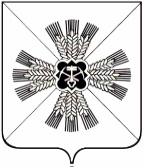 КЕМЕРОВСКАЯ ОБЛАСТЬАДМИНИСТРАЦИЯ ПРОМЫШЛЕННОВСКОГО МУНИЦИПАЛЬНОГО ОКРУГАПОСТАНОВЛЕНИЕот «08» ноября 2022 № 1421-Ппгт. ПромышленнаяО внесении изменений в постановление администрации Промышленновского муниципального округа от 09.11.2017 № 1267-П  «Об утверждении муниципальной программы «Жилищно-коммунальный и дорожный комплекс, энергосбережение и повышение энергоэффективности экономики» на 2018-2024 годы (в редакции постановлений от 20.02.2018 № 225-П, от 18.05.2018 № 562-П, от 20.06.2018 № 662-П, от 22.08.2018 № 912-П, от 29.10.2018 № 1229-П, от 29.12.2018 № 1541-П,                             от 29.12.2018     № 1549-П, от 21.05.2019 № 609-П, от 12.09.2019 № 1103-П, от 21.10.2019 № 1269-П, от 30.12.2019 № 1622-П, от 17.04.2020 № 724-П,       от 18.09.2020 № 1477-П, от 12.10.2020 № 1600-П, от 30.12.2020 № 2145-П,    от 08.11.2021 № 1821-П, от 30.12.2021 № 2099-П, от 16.03.2021 № 388-П,     от 06.04.2022 № 495-П, от 13.05.2022 № 679-П, от 10.10.2022 № 1338-П)В соответствии c постановлением администрации Промышленновского муниципального округа от 28.04.2020 № 754-П «Об утверждении  порядка разработки, реализации и оценки эффективности муниципальных программ, реализуемых за счет средств местного бюджета», в целях реализации полномочий администрации Промышленновского муниципального округа и в соответствии с постановлением администрации Промышленновского муниципального округа от 24.08.2017 № 943-П «Об утверждении перечня муниципальных программ, реализуемых за счет средств местного бюджета, на 2018 – 2024 годы» (в редакции постановлений от 07.12.2017 № 1385-П, от 29.10.2018 № 1233-П, от 02.09.2019 № 1031-П, от 20.11.2019 № 1420-П, от 30.12.2019 № 1635-П, от 13.10.2020 № 1621-П, от 01.09.2021 № 1548-П, от 18.08.2022 № 1092-П):1. Внести изменения в постановление администрации Промышленновского муниципального округа от 09.11.2017 № 1267-П «Об утверждении муниципальной программы «Жилищно-коммунальный и дорожный комплекс, энергосбережение и повышение энергоэффективности экономики» на 2018-2024 годы (в редакции постановлений от 20.02.2018         № 225-П, от 18.05.2018 № 562-П, от 20.06.2018 № 662-П, от 22.08.2018 № 912-П, от 29.10.2018 № 1229-П, от 29.12.2018  № 1541-П, от 29.12.2018 № 1549-П, от 21.05.2019 № 609-П, от 12.09.2019 № 1103-П, от 21.10.2019  № 1269-П, от 30.12.2019 № 1622-П, от 17.04.2020 № 724-П, от 18.09.2020 № 1477-П, от 12.10.2020 № 1600-П, от 30.12.2020 № 2145-П, от 08.11.2021 № 1821-П, от 30.12.2021 № 2099-П, от 16.03.2021 № 388-П, от 06.04.2022  № 495-П, от 13.05.2022 № 679-П, от 10.10.2022 № 1338-П) (далее - Постановление) следующие изменения:1.1. В заголовке и по тексту Программы цифры «2018-2024» заменить цифрами «2018-2025».2. Внести в муниципальную программу «Жилищно-коммунальный и дорожный комплекс, энергосбережение и повышение энергоэффективности экономики» на 2018-2024 годы, утвержденную Постановлением (далее – Программа), следующие изменения:2.2. Паспорт Программы изложить в редакции согласно приложению    № 1 к настоящему постановлению;2.3. Разделы 4, 5 Программы изложить в редакции согласно приложению № 2 к настоящему постановлению.2.4. Раздел 4 Программы и положение паспорта Программы части ресурсного обеспечения на 2023 – 2025 годы применяются к правоотношениям, возникающим при составлении и исполнении бюджета округа, начиная с бюджета на 2023 год и на плановый период 2024 и 2025 годов.3. Настоящее постановление подлежит размещению на официальном сайте администрации Промышленновского муниципального округа в сети Интернет.4. Контроль за исполнением настоящего постановления возложить на заместителя главы Промышленновского муниципального округа – начальника Управления по жизнеобеспечению и строительству администрации Промышленновского муниципального округа А.А. Зарубина.5. Настоящее постановление вступает в силу со дня подписания.Исп. Е.Ю. СонинаТел.71478                                   ГлаваПромышленновского муниципального округа  С.А. Федарюк  Приложение № 1                                                                                                   к постановлению
администрации Промышленновского                                                                 муниципального округа                                                                  от «__» ___________ г. № ______  Приложение № 1                                                                                                   к постановлению
администрации Промышленновского                                                                 муниципального округа                                                                  от «__» ___________ г. № ______  Приложение № 1                                                                                                   к постановлению
администрации Промышленновского                                                                 муниципального округа                                                                  от «__» ___________ г. № ______  Приложение № 1                                                                                                   к постановлению
администрации Промышленновского                                                                 муниципального округа                                                                  от «__» ___________ г. № ______  Приложение № 1                                                                                                   к постановлению
администрации Промышленновского                                                                 муниципального округа                                                                  от «__» ___________ г. № ______  Приложение № 1                                                                                                   к постановлению
администрации Промышленновского                                                                 муниципального округа                                                                  от «__» ___________ г. № ______  Приложение № 1                                                                                                   к постановлению
администрации Промышленновского                                                                 муниципального округа                                                                  от «__» ___________ г. № ______  Приложение № 1                                                                                                   к постановлению
администрации Промышленновского                                                                 муниципального округа                                                                  от «__» ___________ г. № ______  Приложение № 1                                                                                                   к постановлению
администрации Промышленновского                                                                 муниципального округа                                                                  от «__» ___________ г. № ______  Приложение № 1                                                                                                   к постановлению
администрации Промышленновского                                                                 муниципального округа                                                                  от «__» ___________ г. № ______ПАСПОРТ
муниципальной программы 
«Жилищно-коммунальный и дорожный комплекс, 
энергосбережение и повышение энергоэффективности экономики»
на 2018-2025 годыПАСПОРТ
муниципальной программы 
«Жилищно-коммунальный и дорожный комплекс, 
энергосбережение и повышение энергоэффективности экономики»
на 2018-2025 годыПАСПОРТ
муниципальной программы 
«Жилищно-коммунальный и дорожный комплекс, 
энергосбережение и повышение энергоэффективности экономики»
на 2018-2025 годыПАСПОРТ
муниципальной программы 
«Жилищно-коммунальный и дорожный комплекс, 
энергосбережение и повышение энергоэффективности экономики»
на 2018-2025 годыПАСПОРТ
муниципальной программы 
«Жилищно-коммунальный и дорожный комплекс, 
энергосбережение и повышение энергоэффективности экономики»
на 2018-2025 годыПАСПОРТ
муниципальной программы 
«Жилищно-коммунальный и дорожный комплекс, 
энергосбережение и повышение энергоэффективности экономики»
на 2018-2025 годыПАСПОРТ
муниципальной программы 
«Жилищно-коммунальный и дорожный комплекс, 
энергосбережение и повышение энергоэффективности экономики»
на 2018-2025 годыПАСПОРТ
муниципальной программы 
«Жилищно-коммунальный и дорожный комплекс, 
энергосбережение и повышение энергоэффективности экономики»
на 2018-2025 годыПАСПОРТ
муниципальной программы 
«Жилищно-коммунальный и дорожный комплекс, 
энергосбережение и повышение энергоэффективности экономики»
на 2018-2025 годыПАСПОРТ
муниципальной программы 
«Жилищно-коммунальный и дорожный комплекс, 
энергосбережение и повышение энергоэффективности экономики»
на 2018-2025 годыПАСПОРТ
муниципальной программы 
«Жилищно-коммунальный и дорожный комплекс, 
энергосбережение и повышение энергоэффективности экономики»
на 2018-2025 годыПАСПОРТ
муниципальной программы 
«Жилищно-коммунальный и дорожный комплекс, 
энергосбережение и повышение энергоэффективности экономики»
на 2018-2025 годыПАСПОРТ
муниципальной программы 
«Жилищно-коммунальный и дорожный комплекс, 
энергосбережение и повышение энергоэффективности экономики»
на 2018-2025 годыПАСПОРТ
муниципальной программы 
«Жилищно-коммунальный и дорожный комплекс, 
энергосбережение и повышение энергоэффективности экономики»
на 2018-2025 годыПАСПОРТ
муниципальной программы 
«Жилищно-коммунальный и дорожный комплекс, 
энергосбережение и повышение энергоэффективности экономики»
на 2018-2025 годыПАСПОРТ
муниципальной программы 
«Жилищно-коммунальный и дорожный комплекс, 
энергосбережение и повышение энергоэффективности экономики»
на 2018-2025 годыПАСПОРТ
муниципальной программы 
«Жилищно-коммунальный и дорожный комплекс, 
энергосбережение и повышение энергоэффективности экономики»
на 2018-2025 годыПАСПОРТ
муниципальной программы 
«Жилищно-коммунальный и дорожный комплекс, 
энергосбережение и повышение энергоэффективности экономики»
на 2018-2025 годыПАСПОРТ
муниципальной программы 
«Жилищно-коммунальный и дорожный комплекс, 
энергосбережение и повышение энергоэффективности экономики»
на 2018-2025 годыПАСПОРТ
муниципальной программы 
«Жилищно-коммунальный и дорожный комплекс, 
энергосбережение и повышение энергоэффективности экономики»
на 2018-2025 годыПАСПОРТ
муниципальной программы 
«Жилищно-коммунальный и дорожный комплекс, 
энергосбережение и повышение энергоэффективности экономики»
на 2018-2025 годыПАСПОРТ
муниципальной программы 
«Жилищно-коммунальный и дорожный комплекс, 
энергосбережение и повышение энергоэффективности экономики»
на 2018-2025 годыНаименование муниципальной программыНаименование муниципальной программыМуниципальная программа «Жилищно-коммунальный и дорожный комплекс, энергосбережение и повышение энергоэффективности экономики» на 2018-2025 годы (далее – Программа)Муниципальная программа «Жилищно-коммунальный и дорожный комплекс, энергосбережение и повышение энергоэффективности экономики» на 2018-2025 годы (далее – Программа)Муниципальная программа «Жилищно-коммунальный и дорожный комплекс, энергосбережение и повышение энергоэффективности экономики» на 2018-2025 годы (далее – Программа)Муниципальная программа «Жилищно-коммунальный и дорожный комплекс, энергосбережение и повышение энергоэффективности экономики» на 2018-2025 годы (далее – Программа)Муниципальная программа «Жилищно-коммунальный и дорожный комплекс, энергосбережение и повышение энергоэффективности экономики» на 2018-2025 годы (далее – Программа)Муниципальная программа «Жилищно-коммунальный и дорожный комплекс, энергосбережение и повышение энергоэффективности экономики» на 2018-2025 годы (далее – Программа)Муниципальная программа «Жилищно-коммунальный и дорожный комплекс, энергосбережение и повышение энергоэффективности экономики» на 2018-2025 годы (далее – Программа)Муниципальная программа «Жилищно-коммунальный и дорожный комплекс, энергосбережение и повышение энергоэффективности экономики» на 2018-2025 годы (далее – Программа)Муниципальная программа «Жилищно-коммунальный и дорожный комплекс, энергосбережение и повышение энергоэффективности экономики» на 2018-2025 годы (далее – Программа)Муниципальная программа «Жилищно-коммунальный и дорожный комплекс, энергосбережение и повышение энергоэффективности экономики» на 2018-2025 годы (далее – Программа)Муниципальная программа «Жилищно-коммунальный и дорожный комплекс, энергосбережение и повышение энергоэффективности экономики» на 2018-2025 годы (далее – Программа)Муниципальная программа «Жилищно-коммунальный и дорожный комплекс, энергосбережение и повышение энергоэффективности экономики» на 2018-2025 годы (далее – Программа)Муниципальная программа «Жилищно-коммунальный и дорожный комплекс, энергосбережение и повышение энергоэффективности экономики» на 2018-2025 годы (далее – Программа)Муниципальная программа «Жилищно-коммунальный и дорожный комплекс, энергосбережение и повышение энергоэффективности экономики» на 2018-2025 годы (далее – Программа)Муниципальная программа «Жилищно-коммунальный и дорожный комплекс, энергосбережение и повышение энергоэффективности экономики» на 2018-2025 годы (далее – Программа)Муниципальная программа «Жилищно-коммунальный и дорожный комплекс, энергосбережение и повышение энергоэффективности экономики» на 2018-2025 годы (далее – Программа)Муниципальная программа «Жилищно-коммунальный и дорожный комплекс, энергосбережение и повышение энергоэффективности экономики» на 2018-2025 годы (далее – Программа)Муниципальная программа «Жилищно-коммунальный и дорожный комплекс, энергосбережение и повышение энергоэффективности экономики» на 2018-2025 годы (далее – Программа)Муниципальная программа «Жилищно-коммунальный и дорожный комплекс, энергосбережение и повышение энергоэффективности экономики» на 2018-2025 годы (далее – Программа)Муниципальная программа «Жилищно-коммунальный и дорожный комплекс, энергосбережение и повышение энергоэффективности экономики» на 2018-2025 годы (далее – Программа)Директор муниципальной программыДиректор муниципальной программыЗаместитель главы Промышленновского муниципального округа – начальник Управления по жизнеобеспечению и строительству Промышленновского муниципального округаЗаместитель главы Промышленновского муниципального округа – начальник Управления по жизнеобеспечению и строительству Промышленновского муниципального округаЗаместитель главы Промышленновского муниципального округа – начальник Управления по жизнеобеспечению и строительству Промышленновского муниципального округаЗаместитель главы Промышленновского муниципального округа – начальник Управления по жизнеобеспечению и строительству Промышленновского муниципального округаЗаместитель главы Промышленновского муниципального округа – начальник Управления по жизнеобеспечению и строительству Промышленновского муниципального округаЗаместитель главы Промышленновского муниципального округа – начальник Управления по жизнеобеспечению и строительству Промышленновского муниципального округаЗаместитель главы Промышленновского муниципального округа – начальник Управления по жизнеобеспечению и строительству Промышленновского муниципального округаЗаместитель главы Промышленновского муниципального округа – начальник Управления по жизнеобеспечению и строительству Промышленновского муниципального округаЗаместитель главы Промышленновского муниципального округа – начальник Управления по жизнеобеспечению и строительству Промышленновского муниципального округаЗаместитель главы Промышленновского муниципального округа – начальник Управления по жизнеобеспечению и строительству Промышленновского муниципального округаЗаместитель главы Промышленновского муниципального округа – начальник Управления по жизнеобеспечению и строительству Промышленновского муниципального округаЗаместитель главы Промышленновского муниципального округа – начальник Управления по жизнеобеспечению и строительству Промышленновского муниципального округаЗаместитель главы Промышленновского муниципального округа – начальник Управления по жизнеобеспечению и строительству Промышленновского муниципального округаЗаместитель главы Промышленновского муниципального округа – начальник Управления по жизнеобеспечению и строительству Промышленновского муниципального округаЗаместитель главы Промышленновского муниципального округа – начальник Управления по жизнеобеспечению и строительству Промышленновского муниципального округаЗаместитель главы Промышленновского муниципального округа – начальник Управления по жизнеобеспечению и строительству Промышленновского муниципального округаЗаместитель главы Промышленновского муниципального округа – начальник Управления по жизнеобеспечению и строительству Промышленновского муниципального округаЗаместитель главы Промышленновского муниципального округа – начальник Управления по жизнеобеспечению и строительству Промышленновского муниципального округаЗаместитель главы Промышленновского муниципального округа – начальник Управления по жизнеобеспечению и строительству Промышленновского муниципального округаЗаместитель главы Промышленновского муниципального округа – начальник Управления по жизнеобеспечению и строительству Промышленновского муниципального округаОтветственный исполнитель (координатор) муниципальной программыОтветственный исполнитель (координатор) муниципальной программыУправление по жизнеобеспечению и строительству администрации Промышленновского муниципального округаУправление по жизнеобеспечению и строительству администрации Промышленновского муниципального округаУправление по жизнеобеспечению и строительству администрации Промышленновского муниципального округаУправление по жизнеобеспечению и строительству администрации Промышленновского муниципального округаУправление по жизнеобеспечению и строительству администрации Промышленновского муниципального округаУправление по жизнеобеспечению и строительству администрации Промышленновского муниципального округаУправление по жизнеобеспечению и строительству администрации Промышленновского муниципального округаУправление по жизнеобеспечению и строительству администрации Промышленновского муниципального округаУправление по жизнеобеспечению и строительству администрации Промышленновского муниципального округаУправление по жизнеобеспечению и строительству администрации Промышленновского муниципального округаУправление по жизнеобеспечению и строительству администрации Промышленновского муниципального округаУправление по жизнеобеспечению и строительству администрации Промышленновского муниципального округаУправление по жизнеобеспечению и строительству администрации Промышленновского муниципального округаУправление по жизнеобеспечению и строительству администрации Промышленновского муниципального округаУправление по жизнеобеспечению и строительству администрации Промышленновского муниципального округаУправление по жизнеобеспечению и строительству администрации Промышленновского муниципального округаУправление по жизнеобеспечению и строительству администрации Промышленновского муниципального округаУправление по жизнеобеспечению и строительству администрации Промышленновского муниципального округаУправление по жизнеобеспечению и строительству администрации Промышленновского муниципального округаУправление по жизнеобеспечению и строительству администрации Промышленновского муниципального округаИсполнители муниципальной программыИсполнители муниципальной программыУправление по жизнеобеспечению и строительству  администрации Промышленновского муниципального округаУправление по жизнеобеспечению и строительству  администрации Промышленновского муниципального округаУправление по жизнеобеспечению и строительству  администрации Промышленновского муниципального округаУправление по жизнеобеспечению и строительству  администрации Промышленновского муниципального округаУправление по жизнеобеспечению и строительству  администрации Промышленновского муниципального округаУправление по жизнеобеспечению и строительству  администрации Промышленновского муниципального округаУправление по жизнеобеспечению и строительству  администрации Промышленновского муниципального округаУправление по жизнеобеспечению и строительству  администрации Промышленновского муниципального округаУправление по жизнеобеспечению и строительству  администрации Промышленновского муниципального округаУправление по жизнеобеспечению и строительству  администрации Промышленновского муниципального округаУправление по жизнеобеспечению и строительству  администрации Промышленновского муниципального округаУправление по жизнеобеспечению и строительству  администрации Промышленновского муниципального округаУправление по жизнеобеспечению и строительству  администрации Промышленновского муниципального округаУправление по жизнеобеспечению и строительству  администрации Промышленновского муниципального округаУправление по жизнеобеспечению и строительству  администрации Промышленновского муниципального округаУправление по жизнеобеспечению и строительству  администрации Промышленновского муниципального округаУправление по жизнеобеспечению и строительству  администрации Промышленновского муниципального округаУправление по жизнеобеспечению и строительству  администрации Промышленновского муниципального округаУправление по жизнеобеспечению и строительству  администрации Промышленновского муниципального округаУправление по жизнеобеспечению и строительству  администрации Промышленновского муниципального округаНаименование подпрограмм муниципальной программыНаименование подпрограмм муниципальной программы1. «Модернизация объектов коммунальной инфраструктуры и поддержка жилищно-коммунального хозяйства»;1. «Модернизация объектов коммунальной инфраструктуры и поддержка жилищно-коммунального хозяйства»;1. «Модернизация объектов коммунальной инфраструктуры и поддержка жилищно-коммунального хозяйства»;1. «Модернизация объектов коммунальной инфраструктуры и поддержка жилищно-коммунального хозяйства»;1. «Модернизация объектов коммунальной инфраструктуры и поддержка жилищно-коммунального хозяйства»;1. «Модернизация объектов коммунальной инфраструктуры и поддержка жилищно-коммунального хозяйства»;1. «Модернизация объектов коммунальной инфраструктуры и поддержка жилищно-коммунального хозяйства»;1. «Модернизация объектов коммунальной инфраструктуры и поддержка жилищно-коммунального хозяйства»;1. «Модернизация объектов коммунальной инфраструктуры и поддержка жилищно-коммунального хозяйства»;1. «Модернизация объектов коммунальной инфраструктуры и поддержка жилищно-коммунального хозяйства»;1. «Модернизация объектов коммунальной инфраструктуры и поддержка жилищно-коммунального хозяйства»;1. «Модернизация объектов коммунальной инфраструктуры и поддержка жилищно-коммунального хозяйства»;1. «Модернизация объектов коммунальной инфраструктуры и поддержка жилищно-коммунального хозяйства»;1. «Модернизация объектов коммунальной инфраструктуры и поддержка жилищно-коммунального хозяйства»;1. «Модернизация объектов коммунальной инфраструктуры и поддержка жилищно-коммунального хозяйства»;1. «Модернизация объектов коммунальной инфраструктуры и поддержка жилищно-коммунального хозяйства»;1. «Модернизация объектов коммунальной инфраструктуры и поддержка жилищно-коммунального хозяйства»;1. «Модернизация объектов коммунальной инфраструктуры и поддержка жилищно-коммунального хозяйства»;1. «Модернизация объектов коммунальной инфраструктуры и поддержка жилищно-коммунального хозяйства»;1. «Модернизация объектов коммунальной инфраструктуры и поддержка жилищно-коммунального хозяйства»;Наименование подпрограмм муниципальной программыНаименование подпрограмм муниципальной программы2. «Энергосбережение и повышение энергетической эффективности экономики»;2. «Энергосбережение и повышение энергетической эффективности экономики»;2. «Энергосбережение и повышение энергетической эффективности экономики»;2. «Энергосбережение и повышение энергетической эффективности экономики»;2. «Энергосбережение и повышение энергетической эффективности экономики»;2. «Энергосбережение и повышение энергетической эффективности экономики»;2. «Энергосбережение и повышение энергетической эффективности экономики»;2. «Энергосбережение и повышение энергетической эффективности экономики»;2. «Энергосбережение и повышение энергетической эффективности экономики»;2. «Энергосбережение и повышение энергетической эффективности экономики»;2. «Энергосбережение и повышение энергетической эффективности экономики»;2. «Энергосбережение и повышение энергетической эффективности экономики»;2. «Энергосбережение и повышение энергетической эффективности экономики»;2. «Энергосбережение и повышение энергетической эффективности экономики»;2. «Энергосбережение и повышение энергетической эффективности экономики»;2. «Энергосбережение и повышение энергетической эффективности экономики»;2. «Энергосбережение и повышение энергетической эффективности экономики»;2. «Энергосбережение и повышение энергетической эффективности экономики»;2. «Энергосбережение и повышение энергетической эффективности экономики»;2. «Энергосбережение и повышение энергетической эффективности экономики»;Наименование подпрограмм муниципальной программыНаименование подпрограмм муниципальной программы3. «Дорожное хозяйство»;3. «Дорожное хозяйство»;3. «Дорожное хозяйство»;3. «Дорожное хозяйство»;3. «Дорожное хозяйство»;3. «Дорожное хозяйство»;3. «Дорожное хозяйство»;3. «Дорожное хозяйство»;3. «Дорожное хозяйство»;3. «Дорожное хозяйство»;3. «Дорожное хозяйство»;3. «Дорожное хозяйство»;3. «Дорожное хозяйство»;3. «Дорожное хозяйство»;3. «Дорожное хозяйство»;3. «Дорожное хозяйство»;3. «Дорожное хозяйство»;3. «Дорожное хозяйство»;3. «Дорожное хозяйство»;3. «Дорожное хозяйство»;Наименование подпрограмм муниципальной программыНаименование подпрограмм муниципальной программы4. «Благоустройство»4. «Благоустройство»4. «Благоустройство»4. «Благоустройство»4. «Благоустройство»4. «Благоустройство»4. «Благоустройство»4. «Благоустройство»4. «Благоустройство»4. «Благоустройство»4. «Благоустройство»4. «Благоустройство»4. «Благоустройство»4. «Благоустройство»4. «Благоустройство»4. «Благоустройство»4. «Благоустройство»4. «Благоустройство»4. «Благоустройство»4. «Благоустройство»Цели муниципальной программы Цели муниципальной программы - создание условий для приведения жилищного фонда, коммунальной инфраструктуры и дорожного хозяйства в соответствие со стандартами качества, обеспечивающими комфортные условия проживания граждан; - создание условий для приведения жилищного фонда, коммунальной инфраструктуры и дорожного хозяйства в соответствие со стандартами качества, обеспечивающими комфортные условия проживания граждан; - создание условий для приведения жилищного фонда, коммунальной инфраструктуры и дорожного хозяйства в соответствие со стандартами качества, обеспечивающими комфортные условия проживания граждан; - создание условий для приведения жилищного фонда, коммунальной инфраструктуры и дорожного хозяйства в соответствие со стандартами качества, обеспечивающими комфортные условия проживания граждан; - создание условий для приведения жилищного фонда, коммунальной инфраструктуры и дорожного хозяйства в соответствие со стандартами качества, обеспечивающими комфортные условия проживания граждан; - создание условий для приведения жилищного фонда, коммунальной инфраструктуры и дорожного хозяйства в соответствие со стандартами качества, обеспечивающими комфортные условия проживания граждан; - создание условий для приведения жилищного фонда, коммунальной инфраструктуры и дорожного хозяйства в соответствие со стандартами качества, обеспечивающими комфортные условия проживания граждан; - создание условий для приведения жилищного фонда, коммунальной инфраструктуры и дорожного хозяйства в соответствие со стандартами качества, обеспечивающими комфортные условия проживания граждан; - создание условий для приведения жилищного фонда, коммунальной инфраструктуры и дорожного хозяйства в соответствие со стандартами качества, обеспечивающими комфортные условия проживания граждан; - создание условий для приведения жилищного фонда, коммунальной инфраструктуры и дорожного хозяйства в соответствие со стандартами качества, обеспечивающими комфортные условия проживания граждан; - создание условий для приведения жилищного фонда, коммунальной инфраструктуры и дорожного хозяйства в соответствие со стандартами качества, обеспечивающими комфортные условия проживания граждан; - создание условий для приведения жилищного фонда, коммунальной инфраструктуры и дорожного хозяйства в соответствие со стандартами качества, обеспечивающими комфортные условия проживания граждан; - создание условий для приведения жилищного фонда, коммунальной инфраструктуры и дорожного хозяйства в соответствие со стандартами качества, обеспечивающими комфортные условия проживания граждан; - создание условий для приведения жилищного фонда, коммунальной инфраструктуры и дорожного хозяйства в соответствие со стандартами качества, обеспечивающими комфортные условия проживания граждан; - создание условий для приведения жилищного фонда, коммунальной инфраструктуры и дорожного хозяйства в соответствие со стандартами качества, обеспечивающими комфортные условия проживания граждан; - создание условий для приведения жилищного фонда, коммунальной инфраструктуры и дорожного хозяйства в соответствие со стандартами качества, обеспечивающими комфортные условия проживания граждан; - создание условий для приведения жилищного фонда, коммунальной инфраструктуры и дорожного хозяйства в соответствие со стандартами качества, обеспечивающими комфортные условия проживания граждан; - создание условий для приведения жилищного фонда, коммунальной инфраструктуры и дорожного хозяйства в соответствие со стандартами качества, обеспечивающими комфортные условия проживания граждан; - создание условий для приведения жилищного фонда, коммунальной инфраструктуры и дорожного хозяйства в соответствие со стандартами качества, обеспечивающими комфортные условия проживания граждан; - создание условий для приведения жилищного фонда, коммунальной инфраструктуры и дорожного хозяйства в соответствие со стандартами качества, обеспечивающими комфортные условия проживания граждан; - продолжение процесса перевода экономики Промышленновского муниципального округа на энергосберегающий путь развития и снижение энергоемкости производства коммунальных услуг- продолжение процесса перевода экономики Промышленновского муниципального округа на энергосберегающий путь развития и снижение энергоемкости производства коммунальных услуг- продолжение процесса перевода экономики Промышленновского муниципального округа на энергосберегающий путь развития и снижение энергоемкости производства коммунальных услуг- продолжение процесса перевода экономики Промышленновского муниципального округа на энергосберегающий путь развития и снижение энергоемкости производства коммунальных услуг- продолжение процесса перевода экономики Промышленновского муниципального округа на энергосберегающий путь развития и снижение энергоемкости производства коммунальных услуг- продолжение процесса перевода экономики Промышленновского муниципального округа на энергосберегающий путь развития и снижение энергоемкости производства коммунальных услуг- продолжение процесса перевода экономики Промышленновского муниципального округа на энергосберегающий путь развития и снижение энергоемкости производства коммунальных услуг- продолжение процесса перевода экономики Промышленновского муниципального округа на энергосберегающий путь развития и снижение энергоемкости производства коммунальных услуг- продолжение процесса перевода экономики Промышленновского муниципального округа на энергосберегающий путь развития и снижение энергоемкости производства коммунальных услуг- продолжение процесса перевода экономики Промышленновского муниципального округа на энергосберегающий путь развития и снижение энергоемкости производства коммунальных услуг- продолжение процесса перевода экономики Промышленновского муниципального округа на энергосберегающий путь развития и снижение энергоемкости производства коммунальных услуг- продолжение процесса перевода экономики Промышленновского муниципального округа на энергосберегающий путь развития и снижение энергоемкости производства коммунальных услуг- продолжение процесса перевода экономики Промышленновского муниципального округа на энергосберегающий путь развития и снижение энергоемкости производства коммунальных услуг- продолжение процесса перевода экономики Промышленновского муниципального округа на энергосберегающий путь развития и снижение энергоемкости производства коммунальных услуг- продолжение процесса перевода экономики Промышленновского муниципального округа на энергосберегающий путь развития и снижение энергоемкости производства коммунальных услуг- продолжение процесса перевода экономики Промышленновского муниципального округа на энергосберегающий путь развития и снижение энергоемкости производства коммунальных услуг- продолжение процесса перевода экономики Промышленновского муниципального округа на энергосберегающий путь развития и снижение энергоемкости производства коммунальных услуг- продолжение процесса перевода экономики Промышленновского муниципального округа на энергосберегающий путь развития и снижение энергоемкости производства коммунальных услуг- продолжение процесса перевода экономики Промышленновского муниципального округа на энергосберегающий путь развития и снижение энергоемкости производства коммунальных услуг- продолжение процесса перевода экономики Промышленновского муниципального округа на энергосберегающий путь развития и снижение энергоемкости производства коммунальных услугЗадачи муниципальной программы  Задачи муниципальной программы  1. Модернизация объектов коммунальной инфраструктуры с целью снижения уровня ее износа.1. Модернизация объектов коммунальной инфраструктуры с целью снижения уровня ее износа.1. Модернизация объектов коммунальной инфраструктуры с целью снижения уровня ее износа.1. Модернизация объектов коммунальной инфраструктуры с целью снижения уровня ее износа.1. Модернизация объектов коммунальной инфраструктуры с целью снижения уровня ее износа.1. Модернизация объектов коммунальной инфраструктуры с целью снижения уровня ее износа.1. Модернизация объектов коммунальной инфраструктуры с целью снижения уровня ее износа.1. Модернизация объектов коммунальной инфраструктуры с целью снижения уровня ее износа.1. Модернизация объектов коммунальной инфраструктуры с целью снижения уровня ее износа.1. Модернизация объектов коммунальной инфраструктуры с целью снижения уровня ее износа.1. Модернизация объектов коммунальной инфраструктуры с целью снижения уровня ее износа.1. Модернизация объектов коммунальной инфраструктуры с целью снижения уровня ее износа.1. Модернизация объектов коммунальной инфраструктуры с целью снижения уровня ее износа.1. Модернизация объектов коммунальной инфраструктуры с целью снижения уровня ее износа.1. Модернизация объектов коммунальной инфраструктуры с целью снижения уровня ее износа.1. Модернизация объектов коммунальной инфраструктуры с целью снижения уровня ее износа.1. Модернизация объектов коммунальной инфраструктуры с целью снижения уровня ее износа.1. Модернизация объектов коммунальной инфраструктуры с целью снижения уровня ее износа.1. Модернизация объектов коммунальной инфраструктуры с целью снижения уровня ее износа.1. Модернизация объектов коммунальной инфраструктуры с целью снижения уровня ее износа.Задачи муниципальной программы  Задачи муниципальной программы  2. Снижение издержек производства и себестоимости услуг предприятий жилищно-коммунального хозяйства;2. Снижение издержек производства и себестоимости услуг предприятий жилищно-коммунального хозяйства;2. Снижение издержек производства и себестоимости услуг предприятий жилищно-коммунального хозяйства;2. Снижение издержек производства и себестоимости услуг предприятий жилищно-коммунального хозяйства;2. Снижение издержек производства и себестоимости услуг предприятий жилищно-коммунального хозяйства;2. Снижение издержек производства и себестоимости услуг предприятий жилищно-коммунального хозяйства;2. Снижение издержек производства и себестоимости услуг предприятий жилищно-коммунального хозяйства;2. Снижение издержек производства и себестоимости услуг предприятий жилищно-коммунального хозяйства;2. Снижение издержек производства и себестоимости услуг предприятий жилищно-коммунального хозяйства;2. Снижение издержек производства и себестоимости услуг предприятий жилищно-коммунального хозяйства;2. Снижение издержек производства и себестоимости услуг предприятий жилищно-коммунального хозяйства;2. Снижение издержек производства и себестоимости услуг предприятий жилищно-коммунального хозяйства;2. Снижение издержек производства и себестоимости услуг предприятий жилищно-коммунального хозяйства;2. Снижение издержек производства и себестоимости услуг предприятий жилищно-коммунального хозяйства;2. Снижение издержек производства и себестоимости услуг предприятий жилищно-коммунального хозяйства;2. Снижение издержек производства и себестоимости услуг предприятий жилищно-коммунального хозяйства;2. Снижение издержек производства и себестоимости услуг предприятий жилищно-коммунального хозяйства;2. Снижение издержек производства и себестоимости услуг предприятий жилищно-коммунального хозяйства;2. Снижение издержек производства и себестоимости услуг предприятий жилищно-коммунального хозяйства;2. Снижение издержек производства и себестоимости услуг предприятий жилищно-коммунального хозяйства;Задачи муниципальной программы  Задачи муниципальной программы  3. Обеспечение государственной поддержки процесса модернизации жилищно-коммунального комплекса посредством предоставления бюджетных средств;3. Обеспечение государственной поддержки процесса модернизации жилищно-коммунального комплекса посредством предоставления бюджетных средств;3. Обеспечение государственной поддержки процесса модернизации жилищно-коммунального комплекса посредством предоставления бюджетных средств;3. Обеспечение государственной поддержки процесса модернизации жилищно-коммунального комплекса посредством предоставления бюджетных средств;3. Обеспечение государственной поддержки процесса модернизации жилищно-коммунального комплекса посредством предоставления бюджетных средств;3. Обеспечение государственной поддержки процесса модернизации жилищно-коммунального комплекса посредством предоставления бюджетных средств;3. Обеспечение государственной поддержки процесса модернизации жилищно-коммунального комплекса посредством предоставления бюджетных средств;3. Обеспечение государственной поддержки процесса модернизации жилищно-коммунального комплекса посредством предоставления бюджетных средств;3. Обеспечение государственной поддержки процесса модернизации жилищно-коммунального комплекса посредством предоставления бюджетных средств;3. Обеспечение государственной поддержки процесса модернизации жилищно-коммунального комплекса посредством предоставления бюджетных средств;3. Обеспечение государственной поддержки процесса модернизации жилищно-коммунального комплекса посредством предоставления бюджетных средств;3. Обеспечение государственной поддержки процесса модернизации жилищно-коммунального комплекса посредством предоставления бюджетных средств;3. Обеспечение государственной поддержки процесса модернизации жилищно-коммунального комплекса посредством предоставления бюджетных средств;3. Обеспечение государственной поддержки процесса модернизации жилищно-коммунального комплекса посредством предоставления бюджетных средств;3. Обеспечение государственной поддержки процесса модернизации жилищно-коммунального комплекса посредством предоставления бюджетных средств;3. Обеспечение государственной поддержки процесса модернизации жилищно-коммунального комплекса посредством предоставления бюджетных средств;3. Обеспечение государственной поддержки процесса модернизации жилищно-коммунального комплекса посредством предоставления бюджетных средств;3. Обеспечение государственной поддержки процесса модернизации жилищно-коммунального комплекса посредством предоставления бюджетных средств;3. Обеспечение государственной поддержки процесса модернизации жилищно-коммунального комплекса посредством предоставления бюджетных средств;3. Обеспечение государственной поддержки процесса модернизации жилищно-коммунального комплекса посредством предоставления бюджетных средств;Задачи муниципальной программы  Задачи муниципальной программы  4. Возмещение затрат, возникающих в результате применения государственных регулируемых цен организациям,  предоставляющим жилищно-коммунальные услуги населению;4. Возмещение затрат, возникающих в результате применения государственных регулируемых цен организациям,  предоставляющим жилищно-коммунальные услуги населению;4. Возмещение затрат, возникающих в результате применения государственных регулируемых цен организациям,  предоставляющим жилищно-коммунальные услуги населению;4. Возмещение затрат, возникающих в результате применения государственных регулируемых цен организациям,  предоставляющим жилищно-коммунальные услуги населению;4. Возмещение затрат, возникающих в результате применения государственных регулируемых цен организациям,  предоставляющим жилищно-коммунальные услуги населению;4. Возмещение затрат, возникающих в результате применения государственных регулируемых цен организациям,  предоставляющим жилищно-коммунальные услуги населению;4. Возмещение затрат, возникающих в результате применения государственных регулируемых цен организациям,  предоставляющим жилищно-коммунальные услуги населению;4. Возмещение затрат, возникающих в результате применения государственных регулируемых цен организациям,  предоставляющим жилищно-коммунальные услуги населению;4. Возмещение затрат, возникающих в результате применения государственных регулируемых цен организациям,  предоставляющим жилищно-коммунальные услуги населению;4. Возмещение затрат, возникающих в результате применения государственных регулируемых цен организациям,  предоставляющим жилищно-коммунальные услуги населению;4. Возмещение затрат, возникающих в результате применения государственных регулируемых цен организациям,  предоставляющим жилищно-коммунальные услуги населению;4. Возмещение затрат, возникающих в результате применения государственных регулируемых цен организациям,  предоставляющим жилищно-коммунальные услуги населению;4. Возмещение затрат, возникающих в результате применения государственных регулируемых цен организациям,  предоставляющим жилищно-коммунальные услуги населению;4. Возмещение затрат, возникающих в результате применения государственных регулируемых цен организациям,  предоставляющим жилищно-коммунальные услуги населению;4. Возмещение затрат, возникающих в результате применения государственных регулируемых цен организациям,  предоставляющим жилищно-коммунальные услуги населению;4. Возмещение затрат, возникающих в результате применения государственных регулируемых цен организациям,  предоставляющим жилищно-коммунальные услуги населению;4. Возмещение затрат, возникающих в результате применения государственных регулируемых цен организациям,  предоставляющим жилищно-коммунальные услуги населению;4. Возмещение затрат, возникающих в результате применения государственных регулируемых цен организациям,  предоставляющим жилищно-коммунальные услуги населению;4. Возмещение затрат, возникающих в результате применения государственных регулируемых цен организациям,  предоставляющим жилищно-коммунальные услуги населению;4. Возмещение затрат, возникающих в результате применения государственных регулируемых цен организациям,  предоставляющим жилищно-коммунальные услуги населению;Задачи муниципальной программы  Задачи муниципальной программы  5. Возмещение затрат, возникающих в результате применения государственных регулируемых цен на обеспечение населения с печным отоплением твердым топливом;5. Возмещение затрат, возникающих в результате применения государственных регулируемых цен на обеспечение населения с печным отоплением твердым топливом;5. Возмещение затрат, возникающих в результате применения государственных регулируемых цен на обеспечение населения с печным отоплением твердым топливом;5. Возмещение затрат, возникающих в результате применения государственных регулируемых цен на обеспечение населения с печным отоплением твердым топливом;5. Возмещение затрат, возникающих в результате применения государственных регулируемых цен на обеспечение населения с печным отоплением твердым топливом;5. Возмещение затрат, возникающих в результате применения государственных регулируемых цен на обеспечение населения с печным отоплением твердым топливом;5. Возмещение затрат, возникающих в результате применения государственных регулируемых цен на обеспечение населения с печным отоплением твердым топливом;5. Возмещение затрат, возникающих в результате применения государственных регулируемых цен на обеспечение населения с печным отоплением твердым топливом;5. Возмещение затрат, возникающих в результате применения государственных регулируемых цен на обеспечение населения с печным отоплением твердым топливом;5. Возмещение затрат, возникающих в результате применения государственных регулируемых цен на обеспечение населения с печным отоплением твердым топливом;5. Возмещение затрат, возникающих в результате применения государственных регулируемых цен на обеспечение населения с печным отоплением твердым топливом;5. Возмещение затрат, возникающих в результате применения государственных регулируемых цен на обеспечение населения с печным отоплением твердым топливом;5. Возмещение затрат, возникающих в результате применения государственных регулируемых цен на обеспечение населения с печным отоплением твердым топливом;5. Возмещение затрат, возникающих в результате применения государственных регулируемых цен на обеспечение населения с печным отоплением твердым топливом;5. Возмещение затрат, возникающих в результате применения государственных регулируемых цен на обеспечение населения с печным отоплением твердым топливом;5. Возмещение затрат, возникающих в результате применения государственных регулируемых цен на обеспечение населения с печным отоплением твердым топливом;5. Возмещение затрат, возникающих в результате применения государственных регулируемых цен на обеспечение населения с печным отоплением твердым топливом;5. Возмещение затрат, возникающих в результате применения государственных регулируемых цен на обеспечение населения с печным отоплением твердым топливом;5. Возмещение затрат, возникающих в результате применения государственных регулируемых цен на обеспечение населения с печным отоплением твердым топливом;5. Возмещение затрат, возникающих в результате применения государственных регулируемых цен на обеспечение населения с печным отоплением твердым топливом;Задачи муниципальной программы  Задачи муниципальной программы  6. Формирование стратегических направлений энергосбережения, условий и механизмов внедрения конкретных проектов;     6. Формирование стратегических направлений энергосбережения, условий и механизмов внедрения конкретных проектов;     6. Формирование стратегических направлений энергосбережения, условий и механизмов внедрения конкретных проектов;     6. Формирование стратегических направлений энергосбережения, условий и механизмов внедрения конкретных проектов;     6. Формирование стратегических направлений энергосбережения, условий и механизмов внедрения конкретных проектов;     6. Формирование стратегических направлений энергосбережения, условий и механизмов внедрения конкретных проектов;     6. Формирование стратегических направлений энергосбережения, условий и механизмов внедрения конкретных проектов;     6. Формирование стратегических направлений энергосбережения, условий и механизмов внедрения конкретных проектов;     6. Формирование стратегических направлений энергосбережения, условий и механизмов внедрения конкретных проектов;     6. Формирование стратегических направлений энергосбережения, условий и механизмов внедрения конкретных проектов;     6. Формирование стратегических направлений энергосбережения, условий и механизмов внедрения конкретных проектов;     6. Формирование стратегических направлений энергосбережения, условий и механизмов внедрения конкретных проектов;     6. Формирование стратегических направлений энергосбережения, условий и механизмов внедрения конкретных проектов;     6. Формирование стратегических направлений энергосбережения, условий и механизмов внедрения конкретных проектов;     6. Формирование стратегических направлений энергосбережения, условий и механизмов внедрения конкретных проектов;     6. Формирование стратегических направлений энергосбережения, условий и механизмов внедрения конкретных проектов;     6. Формирование стратегических направлений энергосбережения, условий и механизмов внедрения конкретных проектов;     6. Формирование стратегических направлений энергосбережения, условий и механизмов внедрения конкретных проектов;     6. Формирование стратегических направлений энергосбережения, условий и механизмов внедрения конкретных проектов;     6. Формирование стратегических направлений энергосбережения, условий и механизмов внедрения конкретных проектов;     Задачи муниципальной программы  Задачи муниципальной программы  7. Минимизация расходов бюджета по оплате энергоресурсов с помощью проведения энергосберегающих мероприятий на предприятиях жилищно-коммунального комплекса;7. Минимизация расходов бюджета по оплате энергоресурсов с помощью проведения энергосберегающих мероприятий на предприятиях жилищно-коммунального комплекса;7. Минимизация расходов бюджета по оплате энергоресурсов с помощью проведения энергосберегающих мероприятий на предприятиях жилищно-коммунального комплекса;7. Минимизация расходов бюджета по оплате энергоресурсов с помощью проведения энергосберегающих мероприятий на предприятиях жилищно-коммунального комплекса;7. Минимизация расходов бюджета по оплате энергоресурсов с помощью проведения энергосберегающих мероприятий на предприятиях жилищно-коммунального комплекса;7. Минимизация расходов бюджета по оплате энергоресурсов с помощью проведения энергосберегающих мероприятий на предприятиях жилищно-коммунального комплекса;7. Минимизация расходов бюджета по оплате энергоресурсов с помощью проведения энергосберегающих мероприятий на предприятиях жилищно-коммунального комплекса;7. Минимизация расходов бюджета по оплате энергоресурсов с помощью проведения энергосберегающих мероприятий на предприятиях жилищно-коммунального комплекса;7. Минимизация расходов бюджета по оплате энергоресурсов с помощью проведения энергосберегающих мероприятий на предприятиях жилищно-коммунального комплекса;7. Минимизация расходов бюджета по оплате энергоресурсов с помощью проведения энергосберегающих мероприятий на предприятиях жилищно-коммунального комплекса;7. Минимизация расходов бюджета по оплате энергоресурсов с помощью проведения энергосберегающих мероприятий на предприятиях жилищно-коммунального комплекса;7. Минимизация расходов бюджета по оплате энергоресурсов с помощью проведения энергосберегающих мероприятий на предприятиях жилищно-коммунального комплекса;7. Минимизация расходов бюджета по оплате энергоресурсов с помощью проведения энергосберегающих мероприятий на предприятиях жилищно-коммунального комплекса;7. Минимизация расходов бюджета по оплате энергоресурсов с помощью проведения энергосберегающих мероприятий на предприятиях жилищно-коммунального комплекса;7. Минимизация расходов бюджета по оплате энергоресурсов с помощью проведения энергосберегающих мероприятий на предприятиях жилищно-коммунального комплекса;7. Минимизация расходов бюджета по оплате энергоресурсов с помощью проведения энергосберегающих мероприятий на предприятиях жилищно-коммунального комплекса;7. Минимизация расходов бюджета по оплате энергоресурсов с помощью проведения энергосберегающих мероприятий на предприятиях жилищно-коммунального комплекса;7. Минимизация расходов бюджета по оплате энергоресурсов с помощью проведения энергосберегающих мероприятий на предприятиях жилищно-коммунального комплекса;7. Минимизация расходов бюджета по оплате энергоресурсов с помощью проведения энергосберегающих мероприятий на предприятиях жилищно-коммунального комплекса;7. Минимизация расходов бюджета по оплате энергоресурсов с помощью проведения энергосберегающих мероприятий на предприятиях жилищно-коммунального комплекса;Задачи муниципальной программы  Задачи муниципальной программы  8. Внедрение энергосберегающих технологий и оборудования на предприятиях, повышение энергоэффективности экономики Промышленновского муниципального округа;8. Внедрение энергосберегающих технологий и оборудования на предприятиях, повышение энергоэффективности экономики Промышленновского муниципального округа;8. Внедрение энергосберегающих технологий и оборудования на предприятиях, повышение энергоэффективности экономики Промышленновского муниципального округа;8. Внедрение энергосберегающих технологий и оборудования на предприятиях, повышение энергоэффективности экономики Промышленновского муниципального округа;8. Внедрение энергосберегающих технологий и оборудования на предприятиях, повышение энергоэффективности экономики Промышленновского муниципального округа;8. Внедрение энергосберегающих технологий и оборудования на предприятиях, повышение энергоэффективности экономики Промышленновского муниципального округа;8. Внедрение энергосберегающих технологий и оборудования на предприятиях, повышение энергоэффективности экономики Промышленновского муниципального округа;8. Внедрение энергосберегающих технологий и оборудования на предприятиях, повышение энергоэффективности экономики Промышленновского муниципального округа;8. Внедрение энергосберегающих технологий и оборудования на предприятиях, повышение энергоэффективности экономики Промышленновского муниципального округа;8. Внедрение энергосберегающих технологий и оборудования на предприятиях, повышение энергоэффективности экономики Промышленновского муниципального округа;8. Внедрение энергосберегающих технологий и оборудования на предприятиях, повышение энергоэффективности экономики Промышленновского муниципального округа;8. Внедрение энергосберегающих технологий и оборудования на предприятиях, повышение энергоэффективности экономики Промышленновского муниципального округа;8. Внедрение энергосберегающих технологий и оборудования на предприятиях, повышение энергоэффективности экономики Промышленновского муниципального округа;8. Внедрение энергосберегающих технологий и оборудования на предприятиях, повышение энергоэффективности экономики Промышленновского муниципального округа;8. Внедрение энергосберегающих технологий и оборудования на предприятиях, повышение энергоэффективности экономики Промышленновского муниципального округа;8. Внедрение энергосберегающих технологий и оборудования на предприятиях, повышение энергоэффективности экономики Промышленновского муниципального округа;8. Внедрение энергосберегающих технологий и оборудования на предприятиях, повышение энергоэффективности экономики Промышленновского муниципального округа;8. Внедрение энергосберегающих технологий и оборудования на предприятиях, повышение энергоэффективности экономики Промышленновского муниципального округа;8. Внедрение энергосберегающих технологий и оборудования на предприятиях, повышение энергоэффективности экономики Промышленновского муниципального округа;8. Внедрение энергосберегающих технологий и оборудования на предприятиях, повышение энергоэффективности экономики Промышленновского муниципального округа;Задачи муниципальной программы  Задачи муниципальной программы  9. Модернизация дорожного хозяйства и автомобильных дорог Промышленновского муниципального округа;9. Модернизация дорожного хозяйства и автомобильных дорог Промышленновского муниципального округа;9. Модернизация дорожного хозяйства и автомобильных дорог Промышленновского муниципального округа;9. Модернизация дорожного хозяйства и автомобильных дорог Промышленновского муниципального округа;9. Модернизация дорожного хозяйства и автомобильных дорог Промышленновского муниципального округа;9. Модернизация дорожного хозяйства и автомобильных дорог Промышленновского муниципального округа;9. Модернизация дорожного хозяйства и автомобильных дорог Промышленновского муниципального округа;9. Модернизация дорожного хозяйства и автомобильных дорог Промышленновского муниципального округа;9. Модернизация дорожного хозяйства и автомобильных дорог Промышленновского муниципального округа;9. Модернизация дорожного хозяйства и автомобильных дорог Промышленновского муниципального округа;9. Модернизация дорожного хозяйства и автомобильных дорог Промышленновского муниципального округа;9. Модернизация дорожного хозяйства и автомобильных дорог Промышленновского муниципального округа;9. Модернизация дорожного хозяйства и автомобильных дорог Промышленновского муниципального округа;9. Модернизация дорожного хозяйства и автомобильных дорог Промышленновского муниципального округа;9. Модернизация дорожного хозяйства и автомобильных дорог Промышленновского муниципального округа;9. Модернизация дорожного хозяйства и автомобильных дорог Промышленновского муниципального округа;9. Модернизация дорожного хозяйства и автомобильных дорог Промышленновского муниципального округа;9. Модернизация дорожного хозяйства и автомобильных дорог Промышленновского муниципального округа;9. Модернизация дорожного хозяйства и автомобильных дорог Промышленновского муниципального округа;9. Модернизация дорожного хозяйства и автомобильных дорог Промышленновского муниципального округа;Задачи муниципальной программы  Задачи муниципальной программы  10. Повышение уровня благоустройства и санитарного состояния территории Промышленновского муниципального округа10. Повышение уровня благоустройства и санитарного состояния территории Промышленновского муниципального округа10. Повышение уровня благоустройства и санитарного состояния территории Промышленновского муниципального округа10. Повышение уровня благоустройства и санитарного состояния территории Промышленновского муниципального округа10. Повышение уровня благоустройства и санитарного состояния территории Промышленновского муниципального округа10. Повышение уровня благоустройства и санитарного состояния территории Промышленновского муниципального округа10. Повышение уровня благоустройства и санитарного состояния территории Промышленновского муниципального округа10. Повышение уровня благоустройства и санитарного состояния территории Промышленновского муниципального округа10. Повышение уровня благоустройства и санитарного состояния территории Промышленновского муниципального округа10. Повышение уровня благоустройства и санитарного состояния территории Промышленновского муниципального округа10. Повышение уровня благоустройства и санитарного состояния территории Промышленновского муниципального округа10. Повышение уровня благоустройства и санитарного состояния территории Промышленновского муниципального округа10. Повышение уровня благоустройства и санитарного состояния территории Промышленновского муниципального округа10. Повышение уровня благоустройства и санитарного состояния территории Промышленновского муниципального округа10. Повышение уровня благоустройства и санитарного состояния территории Промышленновского муниципального округа10. Повышение уровня благоустройства и санитарного состояния территории Промышленновского муниципального округа10. Повышение уровня благоустройства и санитарного состояния территории Промышленновского муниципального округа10. Повышение уровня благоустройства и санитарного состояния территории Промышленновского муниципального округа10. Повышение уровня благоустройства и санитарного состояния территории Промышленновского муниципального округа10. Повышение уровня благоустройства и санитарного состояния территории Промышленновского муниципального округаСрок реализации муниципальной программы Срок реализации муниципальной программы Срок реализации муниципальной программы Срок реализации муниципальной программы 2018-2025 годы2018-2025 годы2018-2025 годы2018-2025 годы2018-2025 годы2018-2025 годы2018-2025 годы2018-2025 годы2018-2025 годы2018-2025 годы2018-2025 годы2018-2025 годы2018-2025 годы2018-2025 годы2018-2025 годы2018-2025 годы2018-2025 годы2018-2025 годы2018-2025 годы2018-2025 годыОбъемы и источники финансирования муниципальной программы в целом и с разбивкой по годам ее реализацииОбъемы и источники финансирования муниципальной программы в целом и с разбивкой по годам ее реализацииОбъемы и источники финансирования муниципальной программы в целом и с разбивкой по годам ее реализацииВсего средств – Всего средств – Всего средств – Всего средств – Всего средств – Всего средств – Всего средств – 3416947,53416947,53416947,53416947,53416947,53416947,53416947,53416947,5тыс. рублей,тыс. рублей,тыс. рублей,тыс. рублей,Объемы и источники финансирования муниципальной программы в целом и с разбивкой по годам ее реализацииОбъемы и источники финансирования муниципальной программы в целом и с разбивкой по годам ее реализацииОбъемы и источники финансирования муниципальной программы в целом и с разбивкой по годам ее реализациив том числе по годам реализации:в том числе по годам реализации:в том числе по годам реализации:в том числе по годам реализации:в том числе по годам реализации:в том числе по годам реализации:в том числе по годам реализации:в том числе по годам реализации:в том числе по годам реализации:в том числе по годам реализации:в том числе по годам реализации:в том числе по годам реализации:в том числе по годам реализации:в том числе по годам реализации:в том числе по годам реализации:в том числе по годам реализации:в том числе по годам реализации:в том числе по годам реализации:в том числе по годам реализации:Объемы и источники финансирования муниципальной программы в целом и с разбивкой по годам ее реализацииОбъемы и источники финансирования муниципальной программы в целом и с разбивкой по годам ее реализацииОбъемы и источники финансирования муниципальной программы в целом и с разбивкой по годам ее реализации2018 год – 357961,7357961,7357961,7357961,7357961,7357961,7357961,7357961,7357961,7357961,7тыс. рублей;тыс. рублей;тыс. рублей;тыс. рублей;тыс. рублей;тыс. рублей;тыс. рублей;тыс. рублей;Объемы и источники финансирования муниципальной программы в целом и с разбивкой по годам ее реализацииОбъемы и источники финансирования муниципальной программы в целом и с разбивкой по годам ее реализацииОбъемы и источники финансирования муниципальной программы в целом и с разбивкой по годам ее реализации2019 год – 416108,3416108,3416108,3416108,3416108,3416108,3416108,3416108,3416108,3416108,3тыс. рублей;тыс. рублей;тыс. рублей;тыс. рублей;тыс. рублей;тыс. рублей;тыс. рублей;тыс. рублей;Объемы и источники финансирования муниципальной программы в целом и с разбивкой по годам ее реализацииОбъемы и источники финансирования муниципальной программы в целом и с разбивкой по годам ее реализацииОбъемы и источники финансирования муниципальной программы в целом и с разбивкой по годам ее реализации2020 год – 438295,2438295,2438295,2438295,2438295,2438295,2438295,2438295,2438295,2438295,2тыс. рублей;тыс. рублей;тыс. рублей;тыс. рублей;тыс. рублей;тыс. рублей;тыс. рублей;тыс. рублей;Объемы и источники финансирования муниципальной программы в целом и с разбивкой по годам ее реализацииОбъемы и источники финансирования муниципальной программы в целом и с разбивкой по годам ее реализацииОбъемы и источники финансирования муниципальной программы в целом и с разбивкой по годам ее реализации2021 год – 528351,3528351,3528351,3528351,3528351,3528351,3528351,3528351,3528351,3528351,3тыс. рублей;тыс. рублей;тыс. рублей;тыс. рублей;тыс. рублей;тыс. рублей;тыс. рублей;тыс. рублей;Объемы и источники финансирования муниципальной программы в целом и с разбивкой по годам ее реализацииОбъемы и источники финансирования муниципальной программы в целом и с разбивкой по годам ее реализацииОбъемы и источники финансирования муниципальной программы в целом и с разбивкой по годам ее реализации2022 год – 553763,2553763,2553763,2553763,2553763,2553763,2553763,2553763,2553763,2553763,2тыс. рублей;тыс. рублей;тыс. рублей;тыс. рублей;тыс. рублей;тыс. рублей;тыс. рублей;тыс. рублей;Объемы и источники финансирования муниципальной программы в целом и с разбивкой по годам ее реализацииОбъемы и источники финансирования муниципальной программы в целом и с разбивкой по годам ее реализацииОбъемы и источники финансирования муниципальной программы в целом и с разбивкой по годам ее реализации2023 год – 427076,2427076,2427076,2427076,2427076,2427076,2427076,2427076,2427076,2427076,2тыс. рублей;тыс. рублей;тыс. рублей;тыс. рублей;тыс. рублей;тыс. рублей;тыс. рублей;тыс. рублей;Объемы и источники финансирования муниципальной программы в целом и с разбивкой по годам ее реализацииОбъемы и источники финансирования муниципальной программы в целом и с разбивкой по годам ее реализацииОбъемы и источники финансирования муниципальной программы в целом и с разбивкой по годам ее реализации2024 год – 347695,8347695,8347695,8347695,8347695,8347695,8347695,8347695,8347695,8347695,8тыс. рублей;тыс. рублей;тыс. рублей;тыс. рублей;тыс. рублей;тыс. рублей;тыс. рублей;тыс. рублей;Объемы и источники финансирования муниципальной программы в целом и с разбивкой по годам ее реализацииОбъемы и источники финансирования муниципальной программы в целом и с разбивкой по годам ее реализацииОбъемы и источники финансирования муниципальной программы в целом и с разбивкой по годам ее реализации2025 год – 347695,8347695,8347695,8347695,8347695,8347695,8347695,8347695,8347695,8347695,8тыс. рублей;тыс. рублей;тыс. рублей;тыс. рублей;тыс. рублей;тыс. рублей;тыс. рублей;тыс. рублей;Объемы и источники финансирования муниципальной программы в целом и с разбивкой по годам ее реализацииОбъемы и источники финансирования муниципальной программы в целом и с разбивкой по годам ее реализацииОбъемы и источники финансирования муниципальной программы в целом и с разбивкой по годам ее реализациииз них:из них:из них:из них:из них:из них:из них:из них:из них:из них:из них:из них:из них:из них:из них:из них:из них:из них:из них:Объемы и источники финансирования муниципальной программы в целом и с разбивкой по годам ее реализацииОбъемы и источники финансирования муниципальной программы в целом и с разбивкой по годам ее реализацииОбъемы и источники финансирования муниципальной программы в целом и с разбивкой по годам ее реализацииза счет местного бюджета -  за счет местного бюджета -  за счет местного бюджета -  за счет местного бюджета -  за счет местного бюджета -  за счет местного бюджета -  за счет местного бюджета -  за счет местного бюджета -  за счет местного бюджета -  за счет местного бюджета -  за счет местного бюджета -  за счет местного бюджета -  за счет местного бюджета -  за счет местного бюджета -  1763494,41763494,41763494,4тыс. рублей,тыс. рублей,Объемы и источники финансирования муниципальной программы в целом и с разбивкой по годам ее реализацииОбъемы и источники финансирования муниципальной программы в целом и с разбивкой по годам ее реализацииОбъемы и источники финансирования муниципальной программы в целом и с разбивкой по годам ее реализациив том числе по годам реализации:в том числе по годам реализации:в том числе по годам реализации:в том числе по годам реализации:в том числе по годам реализации:в том числе по годам реализации:в том числе по годам реализации:в том числе по годам реализации:в том числе по годам реализации:в том числе по годам реализации:в том числе по годам реализации:в том числе по годам реализации:в том числе по годам реализации:в том числе по годам реализации:в том числе по годам реализации:в том числе по годам реализации:в том числе по годам реализации:в том числе по годам реализации:в том числе по годам реализации:Объемы и источники финансирования муниципальной программы в целом и с разбивкой по годам ее реализацииОбъемы и источники финансирования муниципальной программы в целом и с разбивкой по годам ее реализацииОбъемы и источники финансирования муниципальной программы в целом и с разбивкой по годам ее реализации2018 год – 297961,7297961,7297961,7297961,7297961,7297961,7297961,7297961,7297961,7297961,7тыс. рублей;тыс. рублей;тыс. рублей;тыс. рублей;тыс. рублей;тыс. рублей;тыс. рублей;тыс. рублей;Объемы и источники финансирования муниципальной программы в целом и с разбивкой по годам ее реализацииОбъемы и источники финансирования муниципальной программы в целом и с разбивкой по годам ее реализацииОбъемы и источники финансирования муниципальной программы в целом и с разбивкой по годам ее реализации2019 год – 283528,9283528,9283528,9283528,9283528,9283528,9283528,9283528,9283528,9283528,9тыс. рублей;тыс. рублей;тыс. рублей;тыс. рублей;тыс. рублей;тыс. рублей;тыс. рублей;тыс. рублей;Объемы и источники финансирования муниципальной программы в целом и с разбивкой по годам ее реализацииОбъемы и источники финансирования муниципальной программы в целом и с разбивкой по годам ее реализацииОбъемы и источники финансирования муниципальной программы в целом и с разбивкой по годам ее реализации2020 год – 357946,9357946,9357946,9357946,9357946,9357946,9357946,9357946,9357946,9357946,9тыс. рублей;тыс. рублей;тыс. рублей;тыс. рублей;тыс. рублей;тыс. рублей;тыс. рублей;тыс. рублей;Объемы и источники финансирования муниципальной программы в целом и с разбивкой по годам ее реализацииОбъемы и источники финансирования муниципальной программы в целом и с разбивкой по годам ее реализацииОбъемы и источники финансирования муниципальной программы в целом и с разбивкой по годам ее реализации2021 год – 248594,0248594,0248594,0248594,0248594,0248594,0248594,0248594,0248594,0248594,0тыс. рублей;тыс. рублей;тыс. рублей;тыс. рублей;тыс. рублей;тыс. рублей;тыс. рублей;тыс. рублей;Объемы и источники финансирования муниципальной программы в целом и с разбивкой по годам ее реализацииОбъемы и источники финансирования муниципальной программы в целом и с разбивкой по годам ее реализацииОбъемы и источники финансирования муниципальной программы в целом и с разбивкой по годам ее реализации2022 год – 226758,0226758,0226758,0226758,0226758,0226758,0226758,0226758,0226758,0226758,0тыс. рублей;тыс. рублей;тыс. рублей;тыс. рублей;тыс. рублей;тыс. рублей;тыс. рублей;тыс. рублей;Объемы и источники финансирования муниципальной программы в целом и с разбивкой по годам ее реализацииОбъемы и источники финансирования муниципальной программы в целом и с разбивкой по годам ее реализацииОбъемы и источники финансирования муниципальной программы в целом и с разбивкой по годам ее реализации2023 год – 151890,3151890,3151890,3151890,3151890,3151890,3151890,3151890,3151890,3151890,3тыс. рублей;тыс. рублей;тыс. рублей;тыс. рублей;тыс. рублей;тыс. рублей;тыс. рублей;тыс. рублей;Объемы и источники финансирования муниципальной программы в целом и с разбивкой по годам ее реализацииОбъемы и источники финансирования муниципальной программы в целом и с разбивкой по годам ее реализацииОбъемы и источники финансирования муниципальной программы в целом и с разбивкой по годам ее реализации2024 год – 98407,398407,398407,398407,398407,398407,398407,398407,398407,398407,3тыс. рублей;тыс. рублей;тыс. рублей;тыс. рублей;тыс. рублей;тыс. рублей;тыс. рублей;тыс. рублей;Объемы и источники финансирования муниципальной программы в целом и с разбивкой по годам ее реализацииОбъемы и источники финансирования муниципальной программы в целом и с разбивкой по годам ее реализацииОбъемы и источники финансирования муниципальной программы в целом и с разбивкой по годам ее реализации2025 год – 98407,398407,398407,398407,398407,398407,398407,398407,398407,398407,3тыс. рублей;тыс. рублей;тыс. рублей;тыс. рублей;тыс. рублей;тыс. рублей;тыс. рублей;тыс. рублей;Объемы и источники финансирования муниципальной программы в целом и с разбивкой по годам ее реализацииОбъемы и источники финансирования муниципальной программы в целом и с разбивкой по годам ее реализацииОбъемы и источники финансирования муниципальной программы в целом и с разбивкой по годам ее реализацииобластной бюджет –областной бюджет –областной бюджет –областной бюджет –областной бюджет –областной бюджет –областной бюджет –областной бюджет –областной бюджет –областной бюджет –областной бюджет –1579999,71579999,71579999,71579999,71579999,7тыс. рублей,тыс. рублей,тыс. рублей,Объемы и источники финансирования муниципальной программы в целом и с разбивкой по годам ее реализацииОбъемы и источники финансирования муниципальной программы в целом и с разбивкой по годам ее реализацииОбъемы и источники финансирования муниципальной программы в целом и с разбивкой по годам ее реализациив том числе по годам реализации:в том числе по годам реализации:в том числе по годам реализации:в том числе по годам реализации:в том числе по годам реализации:в том числе по годам реализации:в том числе по годам реализации:в том числе по годам реализации:в том числе по годам реализации:в том числе по годам реализации:в том числе по годам реализации:в том числе по годам реализации:в том числе по годам реализации:в том числе по годам реализации:в том числе по годам реализации:в том числе по годам реализации:в том числе по годам реализации:в том числе по годам реализации:в том числе по годам реализации:Объемы и источники финансирования муниципальной программы в целом и с разбивкой по годам ее реализацииОбъемы и источники финансирования муниципальной программы в целом и с разбивкой по годам ее реализацииОбъемы и источники финансирования муниципальной программы в целом и с разбивкой по годам ее реализации2018 год – 60000,060000,060000,060000,060000,060000,060000,060000,060000,060000,0тыс. рублей;тыс. рублей;тыс. рублей;тыс. рублей;тыс. рублей;тыс. рублей;тыс. рублей;тыс. рублей;Объемы и источники финансирования муниципальной программы в целом и с разбивкой по годам ее реализацииОбъемы и источники финансирования муниципальной программы в целом и с разбивкой по годам ее реализацииОбъемы и источники финансирования муниципальной программы в целом и с разбивкой по годам ее реализации2019 год – 132579,4132579,4132579,4132579,4132579,4132579,4132579,4132579,4132579,4132579,4тыс. рублей;тыс. рублей;тыс. рублей;тыс. рублей;тыс. рублей;тыс. рублей;тыс. рублей;тыс. рублей;Объемы и источники финансирования муниципальной программы в целом и с разбивкой по годам ее реализацииОбъемы и источники финансирования муниципальной программы в целом и с разбивкой по годам ее реализацииОбъемы и источники финансирования муниципальной программы в целом и с разбивкой по годам ее реализации2020 год – 80348,380348,380348,380348,380348,380348,380348,380348,380348,380348,3тыс. рублей;тыс. рублей;тыс. рублей;тыс. рублей;тыс. рублей;тыс. рублей;тыс. рублей;тыс. рублей;Объемы и источники финансирования муниципальной программы в целом и с разбивкой по годам ее реализацииОбъемы и источники финансирования муниципальной программы в целом и с разбивкой по годам ее реализацииОбъемы и источники финансирования муниципальной программы в целом и с разбивкой по годам ее реализации2021 год – 208400,9208400,9208400,9208400,9208400,9208400,9208400,9208400,9208400,9208400,9тыс. рублей;тыс. рублей;тыс. рублей;тыс. рублей;тыс. рублей;тыс. рублей;тыс. рублей;тыс. рублей;Объемы и источники финансирования муниципальной программы в целом и с разбивкой по годам ее реализацииОбъемы и источники финансирования муниципальной программы в целом и с разбивкой по годам ее реализацииОбъемы и источники финансирования муниципальной программы в целом и с разбивкой по годам ее реализации2022 год – 325285,6325285,6325285,6325285,6325285,6325285,6325285,6325285,6325285,6325285,6тыс. рублей;тыс. рублей;тыс. рублей;тыс. рублей;тыс. рублей;тыс. рублей;тыс. рублей;тыс. рублей;Объемы и источники финансирования муниципальной программы в целом и с разбивкой по годам ее реализацииОбъемы и источники финансирования муниципальной программы в целом и с разбивкой по годам ее реализацииОбъемы и источники финансирования муниципальной программы в целом и с разбивкой по годам ее реализации2023 год – 275185,9275185,9275185,9275185,9275185,9275185,9275185,9275185,9275185,9275185,9тыс. рублей;тыс. рублей;тыс. рублей;тыс. рублей;тыс. рублей;тыс. рублей;тыс. рублей;тыс. рублей;Объемы и источники финансирования муниципальной программы в целом и с разбивкой по годам ее реализацииОбъемы и источники финансирования муниципальной программы в целом и с разбивкой по годам ее реализацииОбъемы и источники финансирования муниципальной программы в целом и с разбивкой по годам ее реализации2024 год – 249099,8249099,8249099,8249099,8249099,8249099,8249099,8249099,8249099,8249099,8тыс. рублей;тыс. рублей;тыс. рублей;тыс. рублей;тыс. рублей;тыс. рублей;тыс. рублей;тыс. рублей;Объемы и источники финансирования муниципальной программы в целом и с разбивкой по годам ее реализацииОбъемы и источники финансирования муниципальной программы в целом и с разбивкой по годам ее реализацииОбъемы и источники финансирования муниципальной программы в целом и с разбивкой по годам ее реализации2025 год – 249099,8249099,8249099,8249099,8249099,8249099,8249099,8249099,8249099,8249099,8тыс. рублей;тыс. рублей;тыс. рублей;тыс. рублей;тыс. рублей;тыс. рублей;тыс. рублей;тыс. рублей;Объемы и источники финансирования муниципальной программы в целом и с разбивкой по годам ее реализацииОбъемы и источники финансирования муниципальной программы в целом и с разбивкой по годам ее реализацииОбъемы и источники финансирования муниципальной программы в целом и с разбивкой по годам ее реализациифедеральный бюджет – федеральный бюджет – федеральный бюджет – федеральный бюджет – федеральный бюджет – федеральный бюджет – федеральный бюджет – федеральный бюджет – федеральный бюджет – федеральный бюджет – федеральный бюджет – федеральный бюджет – 70426,070426,070426,070426,0тыс. рублей,тыс. рублей,тыс. рублей,Объемы и источники финансирования муниципальной программы в целом и с разбивкой по годам ее реализацииОбъемы и источники финансирования муниципальной программы в целом и с разбивкой по годам ее реализацииОбъемы и источники финансирования муниципальной программы в целом и с разбивкой по годам ее реализациив том числе по годам реализации:в том числе по годам реализации:в том числе по годам реализации:в том числе по годам реализации:в том числе по годам реализации:в том числе по годам реализации:в том числе по годам реализации:в том числе по годам реализации:в том числе по годам реализации:в том числе по годам реализации:в том числе по годам реализации:в том числе по годам реализации:в том числе по годам реализации:в том числе по годам реализации:в том числе по годам реализации:в том числе по годам реализации:в том числе по годам реализации:в том числе по годам реализации:в том числе по годам реализации:Объемы и источники финансирования муниципальной программы в целом и с разбивкой по годам ее реализацииОбъемы и источники финансирования муниципальной программы в целом и с разбивкой по годам ее реализацииОбъемы и источники финансирования муниципальной программы в целом и с разбивкой по годам ее реализации2018 год – 0,00,00,0тыс. рублей;тыс. рублей;тыс. рублей;тыс. рублей;тыс. рублей;тыс. рублей;тыс. рублей;тыс. рублей;тыс. рублей;тыс. рублей;тыс. рублей;тыс. рублей;тыс. рублей;тыс. рублей;тыс. рублей;Объемы и источники финансирования муниципальной программы в целом и с разбивкой по годам ее реализацииОбъемы и источники финансирования муниципальной программы в целом и с разбивкой по годам ее реализацииОбъемы и источники финансирования муниципальной программы в целом и с разбивкой по годам ее реализации2019 год – 0,00,00,0тыс. рублей;тыс. рублей;тыс. рублей;тыс. рублей;тыс. рублей;тыс. рублей;тыс. рублей;тыс. рублей;тыс. рублей;тыс. рублей;тыс. рублей;тыс. рублей;тыс. рублей;тыс. рублей;тыс. рублей;Объемы и источники финансирования муниципальной программы в целом и с разбивкой по годам ее реализацииОбъемы и источники финансирования муниципальной программы в целом и с разбивкой по годам ее реализацииОбъемы и источники финансирования муниципальной программы в целом и с разбивкой по годам ее реализации2020 год – 0,00,00,0тыс. рублей;тыс. рублей;тыс. рублей;тыс. рублей;тыс. рублей;тыс. рублей;тыс. рублей;тыс. рублей;тыс. рублей;тыс. рублей;тыс. рублей;тыс. рублей;тыс. рублей;тыс. рублей;тыс. рублей;Объемы и источники финансирования муниципальной программы в целом и с разбивкой по годам ее реализацииОбъемы и источники финансирования муниципальной программы в целом и с разбивкой по годам ее реализацииОбъемы и источники финансирования муниципальной программы в целом и с разбивкой по годам ее реализации2021 год – 70031,070031,070031,070031,070031,070031,070031,070031,070031,0тыс. рублей;тыс. рублей;тыс. рублей;тыс. рублей;тыс. рублей;тыс. рублей;тыс. рублей;тыс. рублей;тыс. рублей;Объемы и источники финансирования муниципальной программы в целом и с разбивкой по годам ее реализацииОбъемы и источники финансирования муниципальной программы в целом и с разбивкой по годам ее реализацииОбъемы и источники финансирования муниципальной программы в целом и с разбивкой по годам ее реализации2022 год – 17,617,617,617,617,6тыс. рублей;тыс. рублей;тыс. рублей;тыс. рублей;тыс. рублей;тыс. рублей;тыс. рублей;тыс. рублей;тыс. рублей;тыс. рублей;тыс. рублей;тыс. рублей;тыс. рублей;Объемы и источники финансирования муниципальной программы в целом и с разбивкой по годам ее реализацииОбъемы и источники финансирования муниципальной программы в целом и с разбивкой по годам ее реализацииОбъемы и источники финансирования муниципальной программы в целом и с разбивкой по годам ее реализации2023 год – 0,00,00,0тыс. рублей;тыс. рублей;тыс. рублей;тыс. рублей;тыс. рублей;тыс. рублей;тыс. рублей;тыс. рублей;тыс. рублей;тыс. рублей;тыс. рублей;тыс. рублей;тыс. рублей;тыс. рублей;тыс. рублей;Объемы и источники финансирования муниципальной программы в целом и с разбивкой по годам ее реализацииОбъемы и источники финансирования муниципальной программы в целом и с разбивкой по годам ее реализацииОбъемы и источники финансирования муниципальной программы в целом и с разбивкой по годам ее реализации2024 год – 188,7188,7188,7188,7188,7188,7188,7тыс. рублей;тыс. рублей;тыс. рублей;тыс. рублей;тыс. рублей;тыс. рублей;тыс. рублей;тыс. рублей;тыс. рублей;тыс. рублей;тыс. рублей;Объемы и источники финансирования муниципальной программы в целом и с разбивкой по годам ее реализацииОбъемы и источники финансирования муниципальной программы в целом и с разбивкой по годам ее реализацииОбъемы и источники финансирования муниципальной программы в целом и с разбивкой по годам ее реализации2025 год – 188,7188,7188,7188,7188,7188,7188,7тыс. рублей;тыс. рублей;тыс. рублей;тыс. рублей;тыс. рублей;тыс. рублей;тыс. рублей;тыс. рублей;тыс. рублей;тыс. рублей;тыс. рублей;Объемы и источники финансирования муниципальной программы в целом и с разбивкой по годам ее реализацииОбъемы и источники финансирования муниципальной программы в целом и с разбивкой по годам ее реализацииОбъемы и источники финансирования муниципальной программы в целом и с разбивкой по годам ее реализациисредства юридических и физических лиц –  рублей;средства юридических и физических лиц –  рублей;средства юридических и физических лиц –  рублей;средства юридических и физических лиц –  рублей;средства юридических и физических лиц –  рублей;средства юридических и физических лиц –  рублей;средства юридических и физических лиц –  рублей;средства юридических и физических лиц –  рублей;средства юридических и физических лиц –  рублей;средства юридических и физических лиц –  рублей;средства юридических и физических лиц –  рублей;средства юридических и физических лиц –  рублей;средства юридических и физических лиц –  рублей;средства юридических и физических лиц –  рублей;средства юридических и физических лиц –  рублей;средства юридических и физических лиц –  рублей;средства юридических и физических лиц –  рублей;средства юридических и физических лиц –  рублей;3027,4тыс.Объемы и источники финансирования муниципальной программы в целом и с разбивкой по годам ее реализацииОбъемы и источники финансирования муниципальной программы в целом и с разбивкой по годам ее реализацииОбъемы и источники финансирования муниципальной программы в целом и с разбивкой по годам ее реализациив том числе по годам реализации:в том числе по годам реализации:в том числе по годам реализации:в том числе по годам реализации:в том числе по годам реализации:в том числе по годам реализации:в том числе по годам реализации:в том числе по годам реализации:в том числе по годам реализации:в том числе по годам реализации:в том числе по годам реализации:в том числе по годам реализации:в том числе по годам реализации:в том числе по годам реализации:в том числе по годам реализации:в том числе по годам реализации:в том числе по годам реализации:в том числе по годам реализации:в том числе по годам реализации:Объемы и источники финансирования муниципальной программы в целом и с разбивкой по годам ее реализацииОбъемы и источники финансирования муниципальной программы в целом и с разбивкой по годам ее реализацииОбъемы и источники финансирования муниципальной программы в целом и с разбивкой по годам ее реализации2018 год – 0,00,00,0тыс. рублей;тыс. рублей;тыс. рублей;тыс. рублей;тыс. рублей;тыс. рублей;тыс. рублей;тыс. рублей;тыс. рублей;тыс. рублей;тыс. рублей;тыс. рублей;тыс. рублей;тыс. рублей;тыс. рублей;Объемы и источники финансирования муниципальной программы в целом и с разбивкой по годам ее реализацииОбъемы и источники финансирования муниципальной программы в целом и с разбивкой по годам ее реализацииОбъемы и источники финансирования муниципальной программы в целом и с разбивкой по годам ее реализации2019 год – 0,00,00,0тыс. рублей;тыс. рублей;тыс. рублей;тыс. рублей;тыс. рублей;тыс. рублей;тыс. рублей;тыс. рублей;тыс. рублей;тыс. рублей;тыс. рублей;тыс. рублей;тыс. рублей;тыс. рублей;тыс. рублей;Объемы и источники финансирования муниципальной программы в целом и с разбивкой по годам ее реализацииОбъемы и источники финансирования муниципальной программы в целом и с разбивкой по годам ее реализацииОбъемы и источники финансирования муниципальной программы в целом и с разбивкой по годам ее реализации2020 год – 0,00,00,0тыс. рублей;тыс. рублей;тыс. рублей;тыс. рублей;тыс. рублей;тыс. рублей;тыс. рублей;тыс. рублей;тыс. рублей;тыс. рублей;тыс. рублей;тыс. рублей;тыс. рублей;тыс. рублей;тыс. рублей;Объемы и источники финансирования муниципальной программы в целом и с разбивкой по годам ее реализацииОбъемы и источники финансирования муниципальной программы в целом и с разбивкой по годам ее реализацииОбъемы и источники финансирования муниципальной программы в целом и с разбивкой по годам ее реализации2021 год – 1325,41325,41325,41325,41325,41325,41325,41325,4тыс. рублей;тыс. рублей;тыс. рублей;тыс. рублей;тыс. рублей;тыс. рублей;тыс. рублей;тыс. рублей;тыс. рублей;тыс. рублей;Объемы и источники финансирования муниципальной программы в целом и с разбивкой по годам ее реализацииОбъемы и источники финансирования муниципальной программы в целом и с разбивкой по годам ее реализацииОбъемы и источники финансирования муниципальной программы в целом и с разбивкой по годам ее реализации2022 год – 1702,01702,01702,01702,01702,01702,01702,01702,0тыс. рублей;тыс. рублей;тыс. рублей;тыс. рублей;тыс. рублей;тыс. рублей;тыс. рублей;тыс. рублей;тыс. рублей;тыс. рублей;Объемы и источники финансирования муниципальной программы в целом и с разбивкой по годам ее реализацииОбъемы и источники финансирования муниципальной программы в целом и с разбивкой по годам ее реализацииОбъемы и источники финансирования муниципальной программы в целом и с разбивкой по годам ее реализации2023 год – 0,00,0тыс. рублей;тыс. рублей;тыс. рублей;тыс. рублей;тыс. рублей;тыс. рублей;тыс. рублей;тыс. рублей;тыс. рублей;тыс. рублей;тыс. рублей;тыс. рублей;тыс. рублей;тыс. рублей;тыс. рублей;тыс. рублей;Объемы и источники финансирования муниципальной программы в целом и с разбивкой по годам ее реализацииОбъемы и источники финансирования муниципальной программы в целом и с разбивкой по годам ее реализацииОбъемы и источники финансирования муниципальной программы в целом и с разбивкой по годам ее реализации2024 год – 0,00,0тыс. рублей;тыс. рублей;тыс. рублей;тыс. рублей;тыс. рублей;тыс. рублей;тыс. рублей;тыс. рублей;тыс. рублей;тыс. рублей;тыс. рублей;тыс. рублей;тыс. рублей;тыс. рублей;тыс. рублей;тыс. рублей;Объемы и источники финансирования муниципальной программы в целом и с разбивкой по годам ее реализацииОбъемы и источники финансирования муниципальной программы в целом и с разбивкой по годам ее реализацииОбъемы и источники финансирования муниципальной программы в целом и с разбивкой по годам ее реализации2025 год – 0,00,0тыс. рублей;тыс. рублей;тыс. рублей;тыс. рублей;тыс. рублей;тыс. рублей;тыс. рублей;тыс. рублей;тыс. рублей;тыс. рублей;тыс. рублей;тыс. рублей;тыс. рублей;тыс. рублей;тыс. рублей;тыс. рублей;Ожидаемые конечные результаты реализации муниципальной программыОжидаемые конечные результаты реализации муниципальной программыОжидаемые конечные результаты реализации муниципальной программы- сформировать благоприятные условия для проживания, повышение качества жилищно-коммунальных услуг;- обеспечение надежности работы систем жизнеобеспечения, повышение эффективности использования топливно-энергетических ресурсов;- внедрение новых энергосберегающих технологий;        
- понижение уровня грунтовых вод, а также очистка хозяйственно-бытовых стоков и уменьшение негативного воздействия на окружающую среду водного бассейна;- обеспечение инвестиционной привлекательности жилищно-коммунального и дорожного комплекса;- улучшение качества автомобильных дорог, снижение аварийности.- сформировать благоприятные условия для проживания, повышение качества жилищно-коммунальных услуг;- обеспечение надежности работы систем жизнеобеспечения, повышение эффективности использования топливно-энергетических ресурсов;- внедрение новых энергосберегающих технологий;        
- понижение уровня грунтовых вод, а также очистка хозяйственно-бытовых стоков и уменьшение негативного воздействия на окружающую среду водного бассейна;- обеспечение инвестиционной привлекательности жилищно-коммунального и дорожного комплекса;- улучшение качества автомобильных дорог, снижение аварийности.- сформировать благоприятные условия для проживания, повышение качества жилищно-коммунальных услуг;- обеспечение надежности работы систем жизнеобеспечения, повышение эффективности использования топливно-энергетических ресурсов;- внедрение новых энергосберегающих технологий;        
- понижение уровня грунтовых вод, а также очистка хозяйственно-бытовых стоков и уменьшение негативного воздействия на окружающую среду водного бассейна;- обеспечение инвестиционной привлекательности жилищно-коммунального и дорожного комплекса;- улучшение качества автомобильных дорог, снижение аварийности.- сформировать благоприятные условия для проживания, повышение качества жилищно-коммунальных услуг;- обеспечение надежности работы систем жизнеобеспечения, повышение эффективности использования топливно-энергетических ресурсов;- внедрение новых энергосберегающих технологий;        
- понижение уровня грунтовых вод, а также очистка хозяйственно-бытовых стоков и уменьшение негативного воздействия на окружающую среду водного бассейна;- обеспечение инвестиционной привлекательности жилищно-коммунального и дорожного комплекса;- улучшение качества автомобильных дорог, снижение аварийности.- сформировать благоприятные условия для проживания, повышение качества жилищно-коммунальных услуг;- обеспечение надежности работы систем жизнеобеспечения, повышение эффективности использования топливно-энергетических ресурсов;- внедрение новых энергосберегающих технологий;        
- понижение уровня грунтовых вод, а также очистка хозяйственно-бытовых стоков и уменьшение негативного воздействия на окружающую среду водного бассейна;- обеспечение инвестиционной привлекательности жилищно-коммунального и дорожного комплекса;- улучшение качества автомобильных дорог, снижение аварийности.- сформировать благоприятные условия для проживания, повышение качества жилищно-коммунальных услуг;- обеспечение надежности работы систем жизнеобеспечения, повышение эффективности использования топливно-энергетических ресурсов;- внедрение новых энергосберегающих технологий;        
- понижение уровня грунтовых вод, а также очистка хозяйственно-бытовых стоков и уменьшение негативного воздействия на окружающую среду водного бассейна;- обеспечение инвестиционной привлекательности жилищно-коммунального и дорожного комплекса;- улучшение качества автомобильных дорог, снижение аварийности.- сформировать благоприятные условия для проживания, повышение качества жилищно-коммунальных услуг;- обеспечение надежности работы систем жизнеобеспечения, повышение эффективности использования топливно-энергетических ресурсов;- внедрение новых энергосберегающих технологий;        
- понижение уровня грунтовых вод, а также очистка хозяйственно-бытовых стоков и уменьшение негативного воздействия на окружающую среду водного бассейна;- обеспечение инвестиционной привлекательности жилищно-коммунального и дорожного комплекса;- улучшение качества автомобильных дорог, снижение аварийности.- сформировать благоприятные условия для проживания, повышение качества жилищно-коммунальных услуг;- обеспечение надежности работы систем жизнеобеспечения, повышение эффективности использования топливно-энергетических ресурсов;- внедрение новых энергосберегающих технологий;        
- понижение уровня грунтовых вод, а также очистка хозяйственно-бытовых стоков и уменьшение негативного воздействия на окружающую среду водного бассейна;- обеспечение инвестиционной привлекательности жилищно-коммунального и дорожного комплекса;- улучшение качества автомобильных дорог, снижение аварийности.- сформировать благоприятные условия для проживания, повышение качества жилищно-коммунальных услуг;- обеспечение надежности работы систем жизнеобеспечения, повышение эффективности использования топливно-энергетических ресурсов;- внедрение новых энергосберегающих технологий;        
- понижение уровня грунтовых вод, а также очистка хозяйственно-бытовых стоков и уменьшение негативного воздействия на окружающую среду водного бассейна;- обеспечение инвестиционной привлекательности жилищно-коммунального и дорожного комплекса;- улучшение качества автомобильных дорог, снижение аварийности.- сформировать благоприятные условия для проживания, повышение качества жилищно-коммунальных услуг;- обеспечение надежности работы систем жизнеобеспечения, повышение эффективности использования топливно-энергетических ресурсов;- внедрение новых энергосберегающих технологий;        
- понижение уровня грунтовых вод, а также очистка хозяйственно-бытовых стоков и уменьшение негативного воздействия на окружающую среду водного бассейна;- обеспечение инвестиционной привлекательности жилищно-коммунального и дорожного комплекса;- улучшение качества автомобильных дорог, снижение аварийности.- сформировать благоприятные условия для проживания, повышение качества жилищно-коммунальных услуг;- обеспечение надежности работы систем жизнеобеспечения, повышение эффективности использования топливно-энергетических ресурсов;- внедрение новых энергосберегающих технологий;        
- понижение уровня грунтовых вод, а также очистка хозяйственно-бытовых стоков и уменьшение негативного воздействия на окружающую среду водного бассейна;- обеспечение инвестиционной привлекательности жилищно-коммунального и дорожного комплекса;- улучшение качества автомобильных дорог, снижение аварийности.- сформировать благоприятные условия для проживания, повышение качества жилищно-коммунальных услуг;- обеспечение надежности работы систем жизнеобеспечения, повышение эффективности использования топливно-энергетических ресурсов;- внедрение новых энергосберегающих технологий;        
- понижение уровня грунтовых вод, а также очистка хозяйственно-бытовых стоков и уменьшение негативного воздействия на окружающую среду водного бассейна;- обеспечение инвестиционной привлекательности жилищно-коммунального и дорожного комплекса;- улучшение качества автомобильных дорог, снижение аварийности.- сформировать благоприятные условия для проживания, повышение качества жилищно-коммунальных услуг;- обеспечение надежности работы систем жизнеобеспечения, повышение эффективности использования топливно-энергетических ресурсов;- внедрение новых энергосберегающих технологий;        
- понижение уровня грунтовых вод, а также очистка хозяйственно-бытовых стоков и уменьшение негативного воздействия на окружающую среду водного бассейна;- обеспечение инвестиционной привлекательности жилищно-коммунального и дорожного комплекса;- улучшение качества автомобильных дорог, снижение аварийности.- сформировать благоприятные условия для проживания, повышение качества жилищно-коммунальных услуг;- обеспечение надежности работы систем жизнеобеспечения, повышение эффективности использования топливно-энергетических ресурсов;- внедрение новых энергосберегающих технологий;        
- понижение уровня грунтовых вод, а также очистка хозяйственно-бытовых стоков и уменьшение негативного воздействия на окружающую среду водного бассейна;- обеспечение инвестиционной привлекательности жилищно-коммунального и дорожного комплекса;- улучшение качества автомобильных дорог, снижение аварийности.- сформировать благоприятные условия для проживания, повышение качества жилищно-коммунальных услуг;- обеспечение надежности работы систем жизнеобеспечения, повышение эффективности использования топливно-энергетических ресурсов;- внедрение новых энергосберегающих технологий;        
- понижение уровня грунтовых вод, а также очистка хозяйственно-бытовых стоков и уменьшение негативного воздействия на окружающую среду водного бассейна;- обеспечение инвестиционной привлекательности жилищно-коммунального и дорожного комплекса;- улучшение качества автомобильных дорог, снижение аварийности.- сформировать благоприятные условия для проживания, повышение качества жилищно-коммунальных услуг;- обеспечение надежности работы систем жизнеобеспечения, повышение эффективности использования топливно-энергетических ресурсов;- внедрение новых энергосберегающих технологий;        
- понижение уровня грунтовых вод, а также очистка хозяйственно-бытовых стоков и уменьшение негативного воздействия на окружающую среду водного бассейна;- обеспечение инвестиционной привлекательности жилищно-коммунального и дорожного комплекса;- улучшение качества автомобильных дорог, снижение аварийности.- сформировать благоприятные условия для проживания, повышение качества жилищно-коммунальных услуг;- обеспечение надежности работы систем жизнеобеспечения, повышение эффективности использования топливно-энергетических ресурсов;- внедрение новых энергосберегающих технологий;        
- понижение уровня грунтовых вод, а также очистка хозяйственно-бытовых стоков и уменьшение негативного воздействия на окружающую среду водного бассейна;- обеспечение инвестиционной привлекательности жилищно-коммунального и дорожного комплекса;- улучшение качества автомобильных дорог, снижение аварийности.- сформировать благоприятные условия для проживания, повышение качества жилищно-коммунальных услуг;- обеспечение надежности работы систем жизнеобеспечения, повышение эффективности использования топливно-энергетических ресурсов;- внедрение новых энергосберегающих технологий;        
- понижение уровня грунтовых вод, а также очистка хозяйственно-бытовых стоков и уменьшение негативного воздействия на окружающую среду водного бассейна;- обеспечение инвестиционной привлекательности жилищно-коммунального и дорожного комплекса;- улучшение качества автомобильных дорог, снижение аварийности.- сформировать благоприятные условия для проживания, повышение качества жилищно-коммунальных услуг;- обеспечение надежности работы систем жизнеобеспечения, повышение эффективности использования топливно-энергетических ресурсов;- внедрение новых энергосберегающих технологий;        
- понижение уровня грунтовых вод, а также очистка хозяйственно-бытовых стоков и уменьшение негативного воздействия на окружающую среду водного бассейна;- обеспечение инвестиционной привлекательности жилищно-коммунального и дорожного комплекса;- улучшение качества автомобильных дорог, снижение аварийности.Заместитель главыПромышленновского муниципального округа- начальник Управления по жизнеобеспечениюи строительству администрации Промышленновского муниципального округаЗаместитель главыПромышленновского муниципального округа- начальник Управления по жизнеобеспечениюи строительству администрации Промышленновского муниципального округаЗаместитель главыПромышленновского муниципального округа- начальник Управления по жизнеобеспечениюи строительству администрации Промышленновского муниципального округаЗаместитель главыПромышленновского муниципального округа- начальник Управления по жизнеобеспечениюи строительству администрации Промышленновского муниципального округаЗаместитель главыПромышленновского муниципального округа- начальник Управления по жизнеобеспечениюи строительству администрации Промышленновского муниципального округаЗаместитель главыПромышленновского муниципального округа- начальник Управления по жизнеобеспечениюи строительству администрации Промышленновского муниципального округаЗаместитель главыПромышленновского муниципального округа- начальник Управления по жизнеобеспечениюи строительству администрации Промышленновского муниципального округаЗаместитель главыПромышленновского муниципального округа- начальник Управления по жизнеобеспечениюи строительству администрации Промышленновского муниципального округаЗаместитель главыПромышленновского муниципального округа- начальник Управления по жизнеобеспечениюи строительству администрации Промышленновского муниципального округаЗаместитель главыПромышленновского муниципального округа- начальник Управления по жизнеобеспечениюи строительству администрации Промышленновского муниципального округаЗаместитель главыПромышленновского муниципального округа- начальник Управления по жизнеобеспечениюи строительству администрации Промышленновского муниципального округаЗаместитель главыПромышленновского муниципального округа- начальник Управления по жизнеобеспечениюи строительству администрации Промышленновского муниципального округаЗаместитель главыПромышленновского муниципального округа- начальник Управления по жизнеобеспечениюи строительству администрации Промышленновского муниципального округаЗаместитель главыПромышленновского муниципального округа- начальник Управления по жизнеобеспечениюи строительству администрации Промышленновского муниципального округаЗаместитель главыПромышленновского муниципального округа- начальник Управления по жизнеобеспечениюи строительству администрации Промышленновского муниципального округаЗаместитель главыПромышленновского муниципального округа- начальник Управления по жизнеобеспечениюи строительству администрации Промышленновского муниципального округа                          А.А. Зарубин                          А.А. Зарубин                          А.А. Зарубин                          А.А. Зарубин                          А.А. Зарубин                          А.А. ЗарубинПриложение № 2
к постановлению 
администрации Промышленновского                                                                 муниципального округа                                                                       от «___» ___________ № _______Приложение № 2
к постановлению 
администрации Промышленновского                                                                 муниципального округа                                                                       от «___» ___________ № _______Приложение № 2
к постановлению 
администрации Промышленновского                                                                 муниципального округа                                                                       от «___» ___________ № _______Приложение № 2
к постановлению 
администрации Промышленновского                                                                 муниципального округа                                                                       от «___» ___________ № _______4. Ресурсное обеспечение реализации программы
 «Жилищно-коммунальный и дорожный комплекс, энергосбережение и повышение энергоэффективности экономики» 
на 2018-2025 годы4. Ресурсное обеспечение реализации программы
 «Жилищно-коммунальный и дорожный комплекс, энергосбережение и повышение энергоэффективности экономики» 
на 2018-2025 годы4. Ресурсное обеспечение реализации программы
 «Жилищно-коммунальный и дорожный комплекс, энергосбережение и повышение энергоэффективности экономики» 
на 2018-2025 годы4. Ресурсное обеспечение реализации программы
 «Жилищно-коммунальный и дорожный комплекс, энергосбережение и повышение энергоэффективности экономики» 
на 2018-2025 годы4. Ресурсное обеспечение реализации программы
 «Жилищно-коммунальный и дорожный комплекс, энергосбережение и повышение энергоэффективности экономики» 
на 2018-2025 годы4. Ресурсное обеспечение реализации программы
 «Жилищно-коммунальный и дорожный комплекс, энергосбережение и повышение энергоэффективности экономики» 
на 2018-2025 годы4. Ресурсное обеспечение реализации программы
 «Жилищно-коммунальный и дорожный комплекс, энергосбережение и повышение энергоэффективности экономики» 
на 2018-2025 годы4. Ресурсное обеспечение реализации программы
 «Жилищно-коммунальный и дорожный комплекс, энергосбережение и повышение энергоэффективности экономики» 
на 2018-2025 годы4. Ресурсное обеспечение реализации программы
 «Жилищно-коммунальный и дорожный комплекс, энергосбережение и повышение энергоэффективности экономики» 
на 2018-2025 годы4. Ресурсное обеспечение реализации программы
 «Жилищно-коммунальный и дорожный комплекс, энергосбережение и повышение энергоэффективности экономики» 
на 2018-2025 годы4. Ресурсное обеспечение реализации программы
 «Жилищно-коммунальный и дорожный комплекс, энергосбережение и повышение энергоэффективности экономики» 
на 2018-2025 годы4. Ресурсное обеспечение реализации программы
 «Жилищно-коммунальный и дорожный комплекс, энергосбережение и повышение энергоэффективности экономики» 
на 2018-2025 годы4. Ресурсное обеспечение реализации программы
 «Жилищно-коммунальный и дорожный комплекс, энергосбережение и повышение энергоэффективности экономики» 
на 2018-2025 годы        4.1. Ресурсное обеспечение реализации муниципальной программы осуществляется за счет средств:
        4.1.1. Из местного бюджета;
        4.1.2. Областного бюджета.
        4.2. Объемы бюджетных ассигнований из бюджета муниципального округа на реализацию муниципальных программ утверждаются решением Совета народных депутатов Промышленновского муниципального округа о бюджете муниципального округа на очередной финансовый год и плановый период.         4.1. Ресурсное обеспечение реализации муниципальной программы осуществляется за счет средств:
        4.1.1. Из местного бюджета;
        4.1.2. Областного бюджета.
        4.2. Объемы бюджетных ассигнований из бюджета муниципального округа на реализацию муниципальных программ утверждаются решением Совета народных депутатов Промышленновского муниципального округа о бюджете муниципального округа на очередной финансовый год и плановый период.         4.1. Ресурсное обеспечение реализации муниципальной программы осуществляется за счет средств:
        4.1.1. Из местного бюджета;
        4.1.2. Областного бюджета.
        4.2. Объемы бюджетных ассигнований из бюджета муниципального округа на реализацию муниципальных программ утверждаются решением Совета народных депутатов Промышленновского муниципального округа о бюджете муниципального округа на очередной финансовый год и плановый период.         4.1. Ресурсное обеспечение реализации муниципальной программы осуществляется за счет средств:
        4.1.1. Из местного бюджета;
        4.1.2. Областного бюджета.
        4.2. Объемы бюджетных ассигнований из бюджета муниципального округа на реализацию муниципальных программ утверждаются решением Совета народных депутатов Промышленновского муниципального округа о бюджете муниципального округа на очередной финансовый год и плановый период.         4.1. Ресурсное обеспечение реализации муниципальной программы осуществляется за счет средств:
        4.1.1. Из местного бюджета;
        4.1.2. Областного бюджета.
        4.2. Объемы бюджетных ассигнований из бюджета муниципального округа на реализацию муниципальных программ утверждаются решением Совета народных депутатов Промышленновского муниципального округа о бюджете муниципального округа на очередной финансовый год и плановый период.         4.1. Ресурсное обеспечение реализации муниципальной программы осуществляется за счет средств:
        4.1.1. Из местного бюджета;
        4.1.2. Областного бюджета.
        4.2. Объемы бюджетных ассигнований из бюджета муниципального округа на реализацию муниципальных программ утверждаются решением Совета народных депутатов Промышленновского муниципального округа о бюджете муниципального округа на очередной финансовый год и плановый период.         4.1. Ресурсное обеспечение реализации муниципальной программы осуществляется за счет средств:
        4.1.1. Из местного бюджета;
        4.1.2. Областного бюджета.
        4.2. Объемы бюджетных ассигнований из бюджета муниципального округа на реализацию муниципальных программ утверждаются решением Совета народных депутатов Промышленновского муниципального округа о бюджете муниципального округа на очередной финансовый год и плановый период.         4.1. Ресурсное обеспечение реализации муниципальной программы осуществляется за счет средств:
        4.1.1. Из местного бюджета;
        4.1.2. Областного бюджета.
        4.2. Объемы бюджетных ассигнований из бюджета муниципального округа на реализацию муниципальных программ утверждаются решением Совета народных депутатов Промышленновского муниципального округа о бюджете муниципального округа на очередной финансовый год и плановый период.         4.1. Ресурсное обеспечение реализации муниципальной программы осуществляется за счет средств:
        4.1.1. Из местного бюджета;
        4.1.2. Областного бюджета.
        4.2. Объемы бюджетных ассигнований из бюджета муниципального округа на реализацию муниципальных программ утверждаются решением Совета народных депутатов Промышленновского муниципального округа о бюджете муниципального округа на очередной финансовый год и плановый период.         4.1. Ресурсное обеспечение реализации муниципальной программы осуществляется за счет средств:
        4.1.1. Из местного бюджета;
        4.1.2. Областного бюджета.
        4.2. Объемы бюджетных ассигнований из бюджета муниципального округа на реализацию муниципальных программ утверждаются решением Совета народных депутатов Промышленновского муниципального округа о бюджете муниципального округа на очередной финансовый год и плановый период.         4.1. Ресурсное обеспечение реализации муниципальной программы осуществляется за счет средств:
        4.1.1. Из местного бюджета;
        4.1.2. Областного бюджета.
        4.2. Объемы бюджетных ассигнований из бюджета муниципального округа на реализацию муниципальных программ утверждаются решением Совета народных депутатов Промышленновского муниципального округа о бюджете муниципального округа на очередной финансовый год и плановый период.         4.1. Ресурсное обеспечение реализации муниципальной программы осуществляется за счет средств:
        4.1.1. Из местного бюджета;
        4.1.2. Областного бюджета.
        4.2. Объемы бюджетных ассигнований из бюджета муниципального округа на реализацию муниципальных программ утверждаются решением Совета народных депутатов Промышленновского муниципального округа о бюджете муниципального округа на очередной финансовый год и плановый период. Наименование муниципальной программы, подпрограммы, мероприятияНаименование муниципальной программы, подпрограммы, мероприятияИсточник финансированияОбъем финансовых ресурсов, Объем финансовых ресурсов, Объем финансовых ресурсов, Объем финансовых ресурсов, Объем финансовых ресурсов, Объем финансовых ресурсов, Объем финансовых ресурсов, Объем финансовых ресурсов, Наименование муниципальной программы, подпрограммы, мероприятияНаименование муниципальной программы, подпрограммы, мероприятияИсточник финансирования2018г.2019г.2019г.2020г.2021г.2022г.2022г.2023г.2024г.2025г.1123445677899Муниципальная программа «Жилищно-коммунальный   и дорожный комплекс, энергосбережение и повышение энергоэффективности экономики» на 2018-2025 годыМуниципальная программа «Жилищно-коммунальный   и дорожный комплекс, энергосбережение и повышение энергоэффективности экономики» на 2018-2025 годыВсего357961,7416108,3416108,3438295,2528351,3553763,2553763,2427076,2347695,8347695,8Муниципальная программа «Жилищно-коммунальный   и дорожный комплекс, энергосбережение и повышение энергоэффективности экономики» на 2018-2025 годыМуниципальная программа «Жилищно-коммунальный   и дорожный комплекс, энергосбережение и повышение энергоэффективности экономики» на 2018-2025 годыместный бюджет297961,7283528,9283528,9357946,9248594,0226758,0226758,0151890,398407,398407,3Муниципальная программа «Жилищно-коммунальный   и дорожный комплекс, энергосбережение и повышение энергоэффективности экономики» на 2018-2025 годыМуниципальная программа «Жилищно-коммунальный   и дорожный комплекс, энергосбережение и повышение энергоэффективности экономики» на 2018-2025 годыиные не           запрещенные законодательством источники:0,00,00,00,00,00,00,00,00,00,0Муниципальная программа «Жилищно-коммунальный   и дорожный комплекс, энергосбережение и повышение энергоэффективности экономики» на 2018-2025 годыМуниципальная программа «Жилищно-коммунальный   и дорожный комплекс, энергосбережение и повышение энергоэффективности экономики» на 2018-2025 годыфедеральный           бюджет 0,00,00,00,070031,017,617,60,0188,7188,7Муниципальная программа «Жилищно-коммунальный   и дорожный комплекс, энергосбережение и повышение энергоэффективности экономики» на 2018-2025 годыМуниципальная программа «Жилищно-коммунальный   и дорожный комплекс, энергосбережение и повышение энергоэффективности экономики» на 2018-2025 годыобластной бюджет60000,0132579,4132579,480348,3208400,9325285,6325285,6275185,9249099,8249099,8Муниципальная программа «Жилищно-коммунальный   и дорожный комплекс, энергосбережение и повышение энергоэффективности экономики» на 2018-2025 годыМуниципальная программа «Жилищно-коммунальный   и дорожный комплекс, энергосбережение и повышение энергоэффективности экономики» на 2018-2025 годысредства бюджетов государственных внебюджетных фондов 0,00,00,00,00,00,00,00,00,00,0Муниципальная программа «Жилищно-коммунальный   и дорожный комплекс, энергосбережение и повышение энергоэффективности экономики» на 2018-2025 годыМуниципальная программа «Жилищно-коммунальный   и дорожный комплекс, энергосбережение и повышение энергоэффективности экономики» на 2018-2025 годысредства юридических и физических лиц 0,00,00,00,01325,41702,01702,00,00,00,01. Подпрограмма «Модернизация объектов коммунальной инфраструктуры и поддержка жилищно-коммунального хозяйства»1. Подпрограмма «Модернизация объектов коммунальной инфраструктуры и поддержка жилищно-коммунального хозяйства»Всего247158,9347336,8347336,8293761,0405656,4318483,8318483,8293676,2256696,6256696,61. Подпрограмма «Модернизация объектов коммунальной инфраструктуры и поддержка жилищно-коммунального хозяйства»1. Подпрограмма «Модернизация объектов коммунальной инфраструктуры и поддержка жилищно-коммунального хозяйства»местный бюджет247158,9259554,6259554,6228009,8137696,474451,374451,334490,323647,023647,01. Подпрограмма «Модернизация объектов коммунальной инфраструктуры и поддержка жилищно-коммунального хозяйства»1. Подпрограмма «Модернизация объектов коммунальной инфраструктуры и поддержка жилищно-коммунального хозяйства»иные не          запрещенные законодательством источники:0,00,00,00,00,00,00,00,00,00,01. Подпрограмма «Модернизация объектов коммунальной инфраструктуры и поддержка жилищно-коммунального хозяйства»1. Подпрограмма «Модернизация объектов коммунальной инфраструктуры и поддержка жилищно-коммунального хозяйства»федеральный          бюджет0,00,00,00,070031,00,00,00,00,00,01. Подпрограмма «Модернизация объектов коммунальной инфраструктуры и поддержка жилищно-коммунального хозяйства»1. Подпрограмма «Модернизация объектов коммунальной инфраструктуры и поддержка жилищно-коммунального хозяйства»областной бюджет0,087782,287782,265751,2197929,0244032,5244032,5259185,9233049,6233049,61. Подпрограмма «Модернизация объектов коммунальной инфраструктуры и поддержка жилищно-коммунального хозяйства»1. Подпрограмма «Модернизация объектов коммунальной инфраструктуры и поддержка жилищно-коммунального хозяйства»средства бюджетов государственных внебюджетных фондов 0,00,00,00,00,00,00,00,00,00,01. Подпрограмма «Модернизация объектов коммунальной инфраструктуры и поддержка жилищно-коммунального хозяйства»1. Подпрограмма «Модернизация объектов коммунальной инфраструктуры и поддержка жилищно-коммунального хозяйства»средства юридических и физических лиц0,00,00,00,00,00,00,00,00,00,01.1. Строительство и реконструкция объектов теплоснабжения1.1. Строительство и реконструкция объектов теплоснабженияВсего                  4212,535,335,30,00,00,00,00,00,00,01.1. Строительство и реконструкция объектов теплоснабжения1.1. Строительство и реконструкция объектов теплоснабженияместный бюджет4212,535,335,30,00,00,00,00,00,00,01.1. Строительство и реконструкция объектов теплоснабжения1.1. Строительство и реконструкция объектов теплоснабженияиные не          запрещенные законодательством источники:0,00,00,00,00,00,00,00,00,00,01.1. Строительство и реконструкция объектов теплоснабжения1.1. Строительство и реконструкция объектов теплоснабженияфедеральный             бюджет    0,00,00,00,00,00,00,00,00,00,01.1. Строительство и реконструкция объектов теплоснабжения1.1. Строительство и реконструкция объектов теплоснабженияобластной бюджет0,00,00,00,00,00,00,00,00,00,01.1. Строительство и реконструкция объектов теплоснабжения1.1. Строительство и реконструкция объектов теплоснабжениясредства бюджетов государственных внебюджетных фондов0,00,00,00,00,00,00,00,00,00,01.1. Строительство и реконструкция объектов теплоснабжения1.1. Строительство и реконструкция объектов теплоснабжениясредства юридических и физических лиц0,00,00,00,00,00,00,00,00,00,01.2. Строительство и реконструкция объектов водоснабжения и водоотведения1.2. Строительство и реконструкция объектов водоснабжения и водоотведенияВсего                  13189,138931,938931,919928,894379,634892,734892,715000,010500,010500,01.2. Строительство и реконструкция объектов водоснабжения и водоотведения1.2. Строительство и реконструкция объектов водоснабжения и водоотведенияместный бюджет13189,138931,938931,919928,894379,634892,734892,715000,010500,010500,01.2. Строительство и реконструкция объектов водоснабжения и водоотведения1.2. Строительство и реконструкция объектов водоснабжения и водоотведенияиные не          запрещенные законодательством источники:  0,00,00,00,00,00,00,00,00,00,01.2. Строительство и реконструкция объектов водоснабжения и водоотведения1.2. Строительство и реконструкция объектов водоснабжения и водоотведенияфедеральный            бюджет    0,00,00,00,00,00,00,00,00,00,01.2. Строительство и реконструкция объектов водоснабжения и водоотведения1.2. Строительство и реконструкция объектов водоснабжения и водоотведенияобластной бюджет0,00,00,00,00,00,00,00,00,00,01.2. Строительство и реконструкция объектов водоснабжения и водоотведения1.2. Строительство и реконструкция объектов водоснабжения и водоотведениясредства бюджетов государственных внебюджетных фондов0,00,00,00,00,00,00,00,00,00,01.2. Строительство и реконструкция объектов водоснабжения и водоотведения1.2. Строительство и реконструкция объектов водоснабжения и водоотведениясредства юридических и физических0,00,00,00,00,00,00,00,00,00,01.3. Капитальный ремонт объектов водоснабжения и водоотведения1.3. Капитальный ремонт объектов водоснабжения и водоотведенияВсего18837,019733,619733,66100,88416,739218,939218,918682,013147,013147,01.3. Капитальный ремонт объектов водоснабжения и водоотведения1.3. Капитальный ремонт объектов водоснабжения и водоотведенияместный бюджет18837,019733,619733,66100,88416,739218,939218,918682,013147,013147,01.3. Капитальный ремонт объектов водоснабжения и водоотведения1.3. Капитальный ремонт объектов водоснабжения и водоотведенияиные не            запрещенные законодательством источники:0,00,00,00,00,00,00,00,00,00,01.3. Капитальный ремонт объектов водоснабжения и водоотведения1.3. Капитальный ремонт объектов водоснабжения и водоотведенияфедеральный            бюджет    0,00,00,00,00,00,00,00,00,00,01.3. Капитальный ремонт объектов водоснабжения и водоотведения1.3. Капитальный ремонт объектов водоснабжения и водоотведенияобластной бюджет0,00,00,00,00,00,00,00,00,00,01.3. Капитальный ремонт объектов водоснабжения и водоотведения1.3. Капитальный ремонт объектов водоснабжения и водоотведениясредства бюджетов государственных внебюджетных фондов 0,00,00,00,00,00,00,00,00,00,01.3. Капитальный ремонт объектов водоснабжения и водоотведения1.3. Капитальный ремонт объектов водоснабжения и водоотведениясредства юридических и физических лиц0,00,00,00,00,00,00,00,00,00,01.4. Возмещение недополученных доходов и (или) возмещение части затрат организациям, предоставляющим услуги населению по обеспечению твердым топливом 1.4. Возмещение недополученных доходов и (или) возмещение части затрат организациям, предоставляющим услуги населению по обеспечению твердым топливом Всего82601,571708,471708,453531,716086,20,00,00,00,00,01.4. Возмещение недополученных доходов и (или) возмещение части затрат организациям, предоставляющим услуги населению по обеспечению твердым топливом 1.4. Возмещение недополученных доходов и (или) возмещение части затрат организациям, предоставляющим услуги населению по обеспечению твердым топливом местный бюджет82601,571708,471708,453531,716086,20,00,00,00,00,01.4. Возмещение недополученных доходов и (или) возмещение части затрат организациям, предоставляющим услуги населению по обеспечению твердым топливом 1.4. Возмещение недополученных доходов и (или) возмещение части затрат организациям, предоставляющим услуги населению по обеспечению твердым топливом иные не          запрещенные законодательством источники:0,00,00,00,00,00,00,00,00,00,01.4. Возмещение недополученных доходов и (или) возмещение части затрат организациям, предоставляющим услуги населению по обеспечению твердым топливом 1.4. Возмещение недополученных доходов и (или) возмещение части затрат организациям, предоставляющим услуги населению по обеспечению твердым топливом федеральный                бюджет    0,00,00,00,00,00,00,00,00,00,01.4. Возмещение недополученных доходов и (или) возмещение части затрат организациям, предоставляющим услуги населению по обеспечению твердым топливом 1.4. Возмещение недополученных доходов и (или) возмещение части затрат организациям, предоставляющим услуги населению по обеспечению твердым топливом областной бюджет0,00,00,00,00,00,00,00,00,00,01.4. Возмещение недополученных доходов и (или) возмещение части затрат организациям, предоставляющим услуги населению по обеспечению твердым топливом 1.4. Возмещение недополученных доходов и (или) возмещение части затрат организациям, предоставляющим услуги населению по обеспечению твердым топливом средства бюджетов государственных внебюджетных фондов0,00,00,00,00,00,00,00,00,00,01.4. Возмещение недополученных доходов и (или) возмещение части затрат организациям, предоставляющим услуги населению по обеспечению твердым топливом 1.4. Возмещение недополученных доходов и (или) возмещение части затрат организациям, предоставляющим услуги населению по обеспечению твердым топливом средства          юридически и физических лиц0,00,00,00,00,00,00,00,00,00,01.5. Возмещение недополученных доходов и (или) возмещение части затрат организациям, предоставляющим услуги населению по теплоснабжению1.5. Возмещение недополученных доходов и (или) возмещение части затрат организациям, предоставляющим услуги населению по теплоснабжениюВсего                  93687,091847,491847,4109748,112120,30,00,00,00,00,01.5. Возмещение недополученных доходов и (или) возмещение части затрат организациям, предоставляющим услуги населению по теплоснабжению1.5. Возмещение недополученных доходов и (или) возмещение части затрат организациям, предоставляющим услуги населению по теплоснабжениюместный бюджет93687,091847,491847,4109748,112120,30,00,00,00,00,01.5. Возмещение недополученных доходов и (или) возмещение части затрат организациям, предоставляющим услуги населению по теплоснабжению1.5. Возмещение недополученных доходов и (или) возмещение части затрат организациям, предоставляющим услуги населению по теплоснабжениюиные не                запрещенные законодательством источники:0,00,00,00,00,00,00,00,00,00,01.5. Возмещение недополученных доходов и (или) возмещение части затрат организациям, предоставляющим услуги населению по теплоснабжению1.5. Возмещение недополученных доходов и (или) возмещение части затрат организациям, предоставляющим услуги населению по теплоснабжениюфедеральный               бюджет    0,00,00,00,00,00,00,00,00,00,01.5. Возмещение недополученных доходов и (или) возмещение части затрат организациям, предоставляющим услуги населению по теплоснабжению1.5. Возмещение недополученных доходов и (или) возмещение части затрат организациям, предоставляющим услуги населению по теплоснабжениюобластной бюджет0,00,00,00,00,00,00,00,00,00,01.5. Возмещение недополученных доходов и (или) возмещение части затрат организациям, предоставляющим услуги населению по теплоснабжению1.5. Возмещение недополученных доходов и (или) возмещение части затрат организациям, предоставляющим услуги населению по теплоснабжениюсредства бюджетов государственных внебюджетных фондов 0,00,00,00,00,00,00,00,00,00,01.5. Возмещение недополученных доходов и (или) возмещение части затрат организациям, предоставляющим услуги населению по теплоснабжению1.5. Возмещение недополученных доходов и (или) возмещение части затрат организациям, предоставляющим услуги населению по теплоснабжениюсредства юридических и физических лиц0,00,00,00,00,00,00,00,00,00,01.6. Возмещение недополученных доходов и (или) возмещение части затрат организациям, предоставляющим услуги населению по горячему водоснабжению1.6. Возмещение недополученных доходов и (или) возмещение части затрат организациям, предоставляющим услуги населению по горячему водоснабжениюВсего                  4841,14371,84371,85007,7426,80,00,00,00,00,01.6. Возмещение недополученных доходов и (или) возмещение части затрат организациям, предоставляющим услуги населению по горячему водоснабжению1.6. Возмещение недополученных доходов и (или) возмещение части затрат организациям, предоставляющим услуги населению по горячему водоснабжениюместный бюджет4841,14371,84371,85007,7426,80,00,00,00,00,01.6. Возмещение недополученных доходов и (или) возмещение части затрат организациям, предоставляющим услуги населению по горячему водоснабжению1.6. Возмещение недополученных доходов и (или) возмещение части затрат организациям, предоставляющим услуги населению по горячему водоснабжениюиные не            запрещенные законодательством источники:0,00,00,00,00,00,00,00,00,00,01.6. Возмещение недополученных доходов и (или) возмещение части затрат организациям, предоставляющим услуги населению по горячему водоснабжению1.6. Возмещение недополученных доходов и (или) возмещение части затрат организациям, предоставляющим услуги населению по горячему водоснабжениюфедеральный           бюджет0,00,00,00,00,00,00,00,00,00,01.6. Возмещение недополученных доходов и (или) возмещение части затрат организациям, предоставляющим услуги населению по горячему водоснабжению1.6. Возмещение недополученных доходов и (или) возмещение части затрат организациям, предоставляющим услуги населению по горячему водоснабжениюобластной бюджет0,00,00,00,00,00,00,00,00,00,01.6. Возмещение недополученных доходов и (или) возмещение части затрат организациям, предоставляющим услуги населению по горячему водоснабжению1.6. Возмещение недополученных доходов и (или) возмещение части затрат организациям, предоставляющим услуги населению по горячему водоснабжениюсредства бюджетов государственных внебюджетных фондов 0,00,00,00,00,00,00,00,00,00,01.6. Возмещение недополученных доходов и (или) возмещение части затрат организациям, предоставляющим услуги населению по горячему водоснабжению1.6. Возмещение недополученных доходов и (или) возмещение части затрат организациям, предоставляющим услуги населению по горячему водоснабжениюсредства юридических и физических лиц0,00,00,00,00,00,00,00,00,00,01.7.  Возмещение недополученных доходов и (или) возмещение части затрат организациям, населению по холодному водоснабжению1.7.  Возмещение недополученных доходов и (или) возмещение части затрат организациям, населению по холодному водоснабжениюВсего                  15880,817308,517308,522160,51519,00,00,00,00,00,01.7.  Возмещение недополученных доходов и (или) возмещение части затрат организациям, населению по холодному водоснабжению1.7.  Возмещение недополученных доходов и (или) возмещение части затрат организациям, населению по холодному водоснабжениюместный бюджет    15880,817308,517308,522160,51519,00,00,00,00,00,01.7.  Возмещение недополученных доходов и (или) возмещение части затрат организациям, населению по холодному водоснабжению1.7.  Возмещение недополученных доходов и (или) возмещение части затрат организациям, населению по холодному водоснабжениюиные не             запрещенные законодательством источники:0,00,00,00,00,00,00,00,00,00,01.7.  Возмещение недополученных доходов и (или) возмещение части затрат организациям, населению по холодному водоснабжению1.7.  Возмещение недополученных доходов и (или) возмещение части затрат организациям, населению по холодному водоснабжениюфедеральный            бюджет    0,00,00,00,00,00,00,00,00,00,01.7.  Возмещение недополученных доходов и (или) возмещение части затрат организациям, населению по холодному водоснабжению1.7.  Возмещение недополученных доходов и (или) возмещение части затрат организациям, населению по холодному водоснабжениюобластной бюджет0,00,00,00,00,00,00,00,00,00,01.7.  Возмещение недополученных доходов и (или) возмещение части затрат организациям, населению по холодному водоснабжению1.7.  Возмещение недополученных доходов и (или) возмещение части затрат организациям, населению по холодному водоснабжениюсредства бюджетов государственных внебюджетных фондов 0,00,00,00,00,00,00,00,01.7.  Возмещение недополученных доходов и (или) возмещение части затрат организациям, населению по холодному водоснабжению1.7.  Возмещение недополученных доходов и (или) возмещение части затрат организациям, населению по холодному водоснабжениюсредства юридических и физических лиц0,00,00,00,00,00,00,00,00,00,01.8.  Возмещение недополученных доходов и (или) возмещение части затрат организациям, предоставляющим услуги населению по водоотведению1.8.  Возмещение недополученных доходов и (или) возмещение части затрат организациям, предоставляющим услуги населению по водоотведениюВсего5004,84639,44639,45969,9460,60,00,00,00,00,01.8.  Возмещение недополученных доходов и (или) возмещение части затрат организациям, предоставляющим услуги населению по водоотведению1.8.  Возмещение недополученных доходов и (или) возмещение части затрат организациям, предоставляющим услуги населению по водоотведениюместный бюджет5004,84639,44639,45969,9460,60,00,00,00,00,01.8.  Возмещение недополученных доходов и (или) возмещение части затрат организациям, предоставляющим услуги населению по водоотведению1.8.  Возмещение недополученных доходов и (или) возмещение части затрат организациям, предоставляющим услуги населению по водоотведениюиные не           запрещенные законодательством источники:0,00,00,00,00,00,00,00,00,00,01.8.  Возмещение недополученных доходов и (или) возмещение части затрат организациям, предоставляющим услуги населению по водоотведению1.8.  Возмещение недополученных доходов и (или) возмещение части затрат организациям, предоставляющим услуги населению по водоотведениюфедеральный            бюджет    0,00,00,00,00,00,00,00,00,00,01.8.  Возмещение недополученных доходов и (или) возмещение части затрат организациям, предоставляющим услуги населению по водоотведению1.8.  Возмещение недополученных доходов и (или) возмещение части затрат организациям, предоставляющим услуги населению по водоотведениюобластной бюджет0,00,00,00,00,00,00,00,00,00,01.8.  Возмещение недополученных доходов и (или) возмещение части затрат организациям, предоставляющим услуги населению по водоотведению1.8.  Возмещение недополученных доходов и (или) возмещение части затрат организациям, предоставляющим услуги населению по водоотведениюсредства бюджетов государственных внебюджетных фондов 0,00,00,00,00,00,00,00,00,00,01.8.  Возмещение недополученных доходов и (или) возмещение части затрат организациям, предоставляющим услуги населению по водоотведению1.8.  Возмещение недополученных доходов и (или) возмещение части затрат организациям, предоставляющим услуги населению по водоотведениюсредства юридических и физических лиц0,00,00,00,00,00,00,00,00,00,01.9.  Возмещение недополученных доходов и (или) возмещение части затрат организациям, предоставляю им услуги населению по содержанию мест общего пользования (вывоз ЖБО)1.9.  Возмещение недополученных доходов и (или) возмещение части затрат организациям, предоставляю им услуги населению по содержанию мест общего пользования (вывоз ЖБО)Всего2475,60,00,00,00,00,00,00,00,00,01.9.  Возмещение недополученных доходов и (или) возмещение части затрат организациям, предоставляю им услуги населению по содержанию мест общего пользования (вывоз ЖБО)1.9.  Возмещение недополученных доходов и (или) возмещение части затрат организациям, предоставляю им услуги населению по содержанию мест общего пользования (вывоз ЖБО)местный бюджет2475,60,00,00,00,00,00,00,00,00,01.9.  Возмещение недополученных доходов и (или) возмещение части затрат организациям, предоставляю им услуги населению по содержанию мест общего пользования (вывоз ЖБО)1.9.  Возмещение недополученных доходов и (или) возмещение части затрат организациям, предоставляю им услуги населению по содержанию мест общего пользования (вывоз ЖБО)иные не               запрещенные законодательством источники:0,00,00,00,00,00,00,00,00,00,01.9.  Возмещение недополученных доходов и (или) возмещение части затрат организациям, предоставляю им услуги населению по содержанию мест общего пользования (вывоз ЖБО)1.9.  Возмещение недополученных доходов и (или) возмещение части затрат организациям, предоставляю им услуги населению по содержанию мест общего пользования (вывоз ЖБО)федеральный             бюджет0,00,00,00,00,00,00,00,00,00,01.9.  Возмещение недополученных доходов и (или) возмещение части затрат организациям, предоставляю им услуги населению по содержанию мест общего пользования (вывоз ЖБО)1.9.  Возмещение недополученных доходов и (или) возмещение части затрат организациям, предоставляю им услуги населению по содержанию мест общего пользования (вывоз ЖБО)областной бюджет0,00,00,00,00,00,00,00,00,00,01.9.  Возмещение недополученных доходов и (или) возмещение части затрат организациям, предоставляю им услуги населению по содержанию мест общего пользования (вывоз ЖБО)1.9.  Возмещение недополученных доходов и (или) возмещение части затрат организациям, предоставляю им услуги населению по содержанию мест общего пользования (вывоз ЖБО)средства бюджетов государственных внебюджетных фондов 0,00,00,00,00,00,00,00,00,00,01.9.  Возмещение недополученных доходов и (или) возмещение части затрат организациям, предоставляю им услуги населению по содержанию мест общего пользования (вывоз ЖБО)1.9.  Возмещение недополученных доходов и (или) возмещение части затрат организациям, предоставляю им услуги населению по содержанию мест общего пользования (вывоз ЖБО)средства юридических и физических лиц0,00,00,00,00,00,00,00,00,00,01.10. Возмещение недополученных доходов и (или) возмещение части затрат организациям, предоставляющим услуги населению по газоснабжению1.10. Возмещение недополученных доходов и (или) возмещение части затрат организациям, предоставляющим услуги населению по газоснабжениюВсего                  975,31018,01018,01005,568,10,00,00,00,00,01.10. Возмещение недополученных доходов и (или) возмещение части затрат организациям, предоставляющим услуги населению по газоснабжению1.10. Возмещение недополученных доходов и (или) возмещение части затрат организациям, предоставляющим услуги населению по газоснабжениюместный бюджет    975,31018,01018,01005,568,10,00,00,00,00,01.10. Возмещение недополученных доходов и (или) возмещение части затрат организациям, предоставляющим услуги населению по газоснабжению1.10. Возмещение недополученных доходов и (или) возмещение части затрат организациям, предоставляющим услуги населению по газоснабжениюиные не           запрещенные законодательством источники:0,00,00,00,00,00,00,00,00,00,01.10. Возмещение недополученных доходов и (или) возмещение части затрат организациям, предоставляющим услуги населению по газоснабжению1.10. Возмещение недополученных доходов и (или) возмещение части затрат организациям, предоставляющим услуги населению по газоснабжениюфедеральный             бюджет    0,00,00,00,00,00,00,00,00,00,01.10. Возмещение недополученных доходов и (или) возмещение части затрат организациям, предоставляющим услуги населению по газоснабжению1.10. Возмещение недополученных доходов и (или) возмещение части затрат организациям, предоставляющим услуги населению по газоснабжениюобластной бюджет0,00,00,00,00,00,00,00,00,00,01.10. Возмещение недополученных доходов и (или) возмещение части затрат организациям, предоставляющим услуги населению по газоснабжению1.10. Возмещение недополученных доходов и (или) возмещение части затрат организациям, предоставляющим услуги населению по газоснабжениюсредства бюджетов государственных внебюджетных фондов 0,00,00,00,00,00,00,00,00,00,01.10. Возмещение недополученных доходов и (или) возмещение части затрат организациям, предоставляющим услуги населению по газоснабжению1.10. Возмещение недополученных доходов и (или) возмещение части затрат организациям, предоставляющим услуги населению по газоснабжениюсредства юридических и физических лиц0,00,00,00,00,00,00,00,00,00,01.11. Модернизация инженерной инфраструктуры и объектов ЖКХ в соответствии с заключенным соглашением о передаче части полномочий по решению вопросов местного значения1.11. Модернизация инженерной инфраструктуры и объектов ЖКХ в соответствии с заключенным соглашением о передаче части полномочий по решению вопросов местного значенияВсего                  2057,32182,02182,00,00,00,00,00,00,00,01.11. Модернизация инженерной инфраструктуры и объектов ЖКХ в соответствии с заключенным соглашением о передаче части полномочий по решению вопросов местного значения1.11. Модернизация инженерной инфраструктуры и объектов ЖКХ в соответствии с заключенным соглашением о передаче части полномочий по решению вопросов местного значенияместный бюджет2057,32182,02182,00,00,00,00,00,00,00,01.11. Модернизация инженерной инфраструктуры и объектов ЖКХ в соответствии с заключенным соглашением о передаче части полномочий по решению вопросов местного значения1.11. Модернизация инженерной инфраструктуры и объектов ЖКХ в соответствии с заключенным соглашением о передаче части полномочий по решению вопросов местного значенияиные не    запрещенные законодательством источники:0,00,00,00,00,00,00,00,00,00,01.11. Модернизация инженерной инфраструктуры и объектов ЖКХ в соответствии с заключенным соглашением о передаче части полномочий по решению вопросов местного значения1.11. Модернизация инженерной инфраструктуры и объектов ЖКХ в соответствии с заключенным соглашением о передаче части полномочий по решению вопросов местного значенияфедеральный    бюджет    0,00,00,00,00,00,00,00,00,00,01.11. Модернизация инженерной инфраструктуры и объектов ЖКХ в соответствии с заключенным соглашением о передаче части полномочий по решению вопросов местного значения1.11. Модернизация инженерной инфраструктуры и объектов ЖКХ в соответствии с заключенным соглашением о передаче части полномочий по решению вопросов местного значенияобластной бюджет0,00,00,00,00,00,00,00,00,00,01.11. Модернизация инженерной инфраструктуры и объектов ЖКХ в соответствии с заключенным соглашением о передаче части полномочий по решению вопросов местного значения1.11. Модернизация инженерной инфраструктуры и объектов ЖКХ в соответствии с заключенным соглашением о передаче части полномочий по решению вопросов местного значениясредства бюджетов государственных внебюджетных фондов0,00,00,00,00,00,00,00,00,00,01.11. Модернизация инженерной инфраструктуры и объектов ЖКХ в соответствии с заключенным соглашением о передаче части полномочий по решению вопросов местного значения1.11. Модернизация инженерной инфраструктуры и объектов ЖКХ в соответствии с заключенным соглашением о передаче части полномочий по решению вопросов местного значениясредства юридических и физических лиц0,00,00,00,00,00,00,00,00,00,0    1.12. Владение,       пользование и распоряжение имуществом в соответствии с соглашением о передаче части полномочий по решению вопросов местного значения    1.12. Владение,       пользование и распоряжение имуществом в соответствии с соглашением о передаче части полномочий по решению вопросов местного значенияВсего3302,01455,01455,00,00,00,00,00,00,00,0    1.12. Владение,       пользование и распоряжение имуществом в соответствии с соглашением о передаче части полномочий по решению вопросов местного значения    1.12. Владение,       пользование и распоряжение имуществом в соответствии с соглашением о передаче части полномочий по решению вопросов местного значенияместный бюджет3302,01455,01455,00,00,00,00,00,00,00,0    1.12. Владение,       пользование и распоряжение имуществом в соответствии с соглашением о передаче части полномочий по решению вопросов местного значения    1.12. Владение,       пользование и распоряжение имуществом в соответствии с соглашением о передаче части полномочий по решению вопросов местного значенияиные не    запрещенные законодательством источники:0,00,00,00,00,00,00,00,00,00,0    1.12. Владение,       пользование и распоряжение имуществом в соответствии с соглашением о передаче части полномочий по решению вопросов местного значения    1.12. Владение,       пользование и распоряжение имуществом в соответствии с соглашением о передаче части полномочий по решению вопросов местного значенияфедеральный    бюджет0,00,00,00,00,00,00,00,00,00,0    1.12. Владение,       пользование и распоряжение имуществом в соответствии с соглашением о передаче части полномочий по решению вопросов местного значения    1.12. Владение,       пользование и распоряжение имуществом в соответствии с соглашением о передаче части полномочий по решению вопросов местного значенияобластной бюджет0,00,00,00,00,00,00,00,00,00,0    1.12. Владение,       пользование и распоряжение имуществом в соответствии с соглашением о передаче части полномочий по решению вопросов местного значения    1.12. Владение,       пользование и распоряжение имуществом в соответствии с соглашением о передаче части полномочий по решению вопросов местного значениясредства бюджетов государственных внебюджетных фондов0,00,00,00,00,00,00,00,00,00,0    1.12. Владение,       пользование и распоряжение имуществом в соответствии с соглашением о передаче части полномочий по решению вопросов местного значения    1.12. Владение,       пользование и распоряжение имуществом в соответствии с соглашением о передаче части полномочий по решению вопросов местного значениясредства юридических и физических лиц0,00,00,00,00,00,00,00,00,00,01.13. Ремонт объектов газоснабжения1.13. Ремонт объектов газоснабженияВсего94,90,00,00,00,00,00,00,00,00,01.13. Ремонт объектов газоснабжения1.13. Ремонт объектов газоснабженияместный бюджет94,90,00,00,00,00,00,00,00,00,01.13. Ремонт объектов газоснабжения1.13. Ремонт объектов газоснабженияиные не запрещенные законодательством источники:0,00,00,00,00,00,00,00,00,00,01.13. Ремонт объектов газоснабжения1.13. Ремонт объектов газоснабженияфедеральный бюджет    0,00,00,00,00,00,00,00,00,00,01.13. Ремонт объектов газоснабжения1.13. Ремонт объектов газоснабженияобластной бюджет0,00,00,00,00,00,00,00,00,00,01.13. Ремонт объектов газоснабжения1.13. Ремонт объектов газоснабжениясредства бюджетов государственных внебюджетных фондов 0,00,00,00,00,00,00,00,00,00,01.13. Ремонт объектов газоснабжения1.13. Ремонт объектов газоснабжениясредства юридических и физических лиц0,00,00,00,00,00,00,00,00,00,01.14. Проектно-изыскательские работы1.14. Проектно-изыскательские работыВсего         0,01703,21703,21703,22053,20,00,00,00,00,01.14. Проектно-изыскательские работы1.14. Проектно-изыскательские работыместный бюджет0,01703,21703,21703,22053,20,00,00,00,00,01.14. Проектно-изыскательские работы1.14. Проектно-изыскательские работыиные не   запрещенные законодательство источники:0,00,00,00,00,00,00,00,00,00,01.14. Проектно-изыскательские работы1.14. Проектно-изыскательские работыфедеральный    бюджет    0,00,00,00,00,00,00,00,00,00,01.14. Проектно-изыскательские работы1.14. Проектно-изыскательские работыобластной бюджет0,00,00,00,00,00,00,00,00,00,01.14. Проектно-изыскательские работы1.14. Проектно-изыскательские работысредства бюджетов государственных внебюджетных фондов0,00,00,00,00,00,00,00,00,00,01.14. Проектно-изыскательские работы1.14. Проектно-изыскательские работысредства юридических и физических лиц0,00,00,00,00,00,00,00,00,00,01.15. Строительство и реконструкция объектов систем водоснабжения и водоотведения  1.15. Строительство и реконструкция объектов систем водоснабжения и водоотведения  Всего              0,090332,390332,356865,00,00,00,020944,30,00,01.15. Строительство и реконструкция объектов систем водоснабжения и водоотведения  1.15. Строительство и реконструкция объектов систем водоснабжения и водоотведения  местный бюджет0,04516,64516,62520,30,00,00,0628,30,00,01.15. Строительство и реконструкция объектов систем водоснабжения и водоотведения  1.15. Строительство и реконструкция объектов систем водоснабжения и водоотведения  иные не   запрещенные законодательством источники:0,00,00,00,00,00,00,00,00,00,01.15. Строительство и реконструкция объектов систем водоснабжения и водоотведения  1.15. Строительство и реконструкция объектов систем водоснабжения и водоотведения  федеральный     бюджет0,00,00,00,00,00,00,00,00,00,01.15. Строительство и реконструкция объектов систем водоснабжения и водоотведения  1.15. Строительство и реконструкция объектов систем водоснабжения и водоотведения  областной бюджет0,085815,785815,754344,70,00,00,020316,00,00,01.15. Строительство и реконструкция объектов систем водоснабжения и водоотведения  1.15. Строительство и реконструкция объектов систем водоснабжения и водоотведения  средства бюджетов государственных внебюджетных фондов0,00,00,00,00,00,00,00,00,00,01.15. Строительство и реконструкция объектов систем водоснабжения и водоотведения  1.15. Строительство и реконструкция объектов систем водоснабжения и водоотведения  средства юридических и физических лиц0,00,00,00,00,00,00,00,00,00,01.15.1. Строительство и реконструкция объектов систем водоснабжения и водоотведения  1.15.1. Строительство и реконструкция объектов систем водоснабжения и водоотведения  Всего              0,090332,390332,356865,00,00,00,00,00,00,01.15.1. Строительство и реконструкция объектов систем водоснабжения и водоотведения  1.15.1. Строительство и реконструкция объектов систем водоснабжения и водоотведения  местный бюджет0,04516,64516,62520,30,00,00,00,00,00,01.15.1. Строительство и реконструкция объектов систем водоснабжения и водоотведения  1.15.1. Строительство и реконструкция объектов систем водоснабжения и водоотведения  иные не   запрещенные законодательством источники:0,00,00,00,00,00,00,00,00,00,01.15.1. Строительство и реконструкция объектов систем водоснабжения и водоотведения  1.15.1. Строительство и реконструкция объектов систем водоснабжения и водоотведения  федеральный     бюджет0,00,00,00,00,00,00,00,00,00,01.15.1. Строительство и реконструкция объектов систем водоснабжения и водоотведения  1.15.1. Строительство и реконструкция объектов систем водоснабжения и водоотведения  областной бюджет0,085815,785815,754344,70,00,00,00,00,00,01.15.1. Строительство и реконструкция объектов систем водоснабжения и водоотведения  1.15.1. Строительство и реконструкция объектов систем водоснабжения и водоотведения  средства бюджетов государственных внебюджетных фондов0,00,00,00,00,00,00,00,00,00,01.15.1. Строительство и реконструкция объектов систем водоснабжения и водоотведения  1.15.1. Строительство и реконструкция объектов систем водоснабжения и водоотведения  средства юридических и физических лиц0,00,00,00,00,00,00,00,00,00,01.15.2. «Строительство насосно-фильтровальной станции в п. Плотниково, Промышленновский муниципальный округ»1.15.2. «Строительство насосно-фильтровальной станции в п. Плотниково, Промышленновский муниципальный округ»Всего              0,00,00,00,00,00,00,020944,30,00,01.15.2. «Строительство насосно-фильтровальной станции в п. Плотниково, Промышленновский муниципальный округ»1.15.2. «Строительство насосно-фильтровальной станции в п. Плотниково, Промышленновский муниципальный округ»местный бюджет0,00,00,00,00,00,00,0628,30,00,01.15.2. «Строительство насосно-фильтровальной станции в п. Плотниково, Промышленновский муниципальный округ»1.15.2. «Строительство насосно-фильтровальной станции в п. Плотниково, Промышленновский муниципальный округ»иные не   запрещенные законодательством источники:0,00,00,00,00,00,00,00,00,00,01.15.2. «Строительство насосно-фильтровальной станции в п. Плотниково, Промышленновский муниципальный округ»1.15.2. «Строительство насосно-фильтровальной станции в п. Плотниково, Промышленновский муниципальный округ»федеральный    бюджет0,00,00,00,00,00,00,00,00,00,01.15.2. «Строительство насосно-фильтровальной станции в п. Плотниково, Промышленновский муниципальный округ»1.15.2. «Строительство насосно-фильтровальной станции в п. Плотниково, Промышленновский муниципальный округ»областной бюджет0,00,00,00,00,00,00,020316,00,00,01.15.2. «Строительство насосно-фильтровальной станции в п. Плотниково, Промышленновский муниципальный округ»1.15.2. «Строительство насосно-фильтровальной станции в п. Плотниково, Промышленновский муниципальный округ»средства бюджетов государственных внебюджетных фондов 0,00,00,00,00,00,00,00,00,00,01.15.2. «Строительство насосно-фильтровальной станции в п. Плотниково, Промышленновский муниципальный округ»1.15.2. «Строительство насосно-фильтровальной станции в п. Плотниково, Промышленновский муниципальный округ»средства юридических и физических лиц0,00,00,00,00,00,00,00,00,00,01.16. Поддержка жилищно-коммунального хозяйства1.16. Поддержка жилищно-коммунального хозяйстваВсего       0,02070,02070,011739,80,00,00,00,00,00,01.16. Поддержка жилищно-коммунального хозяйства1.16. Поддержка жилищно-коммунального хозяйстваместный бюджет    0,0103,5103,5333,30,00,00,00,00,00,01.16. Поддержка жилищно-коммунального хозяйства1.16. Поддержка жилищно-коммунального хозяйстваиные не    запрещенные законодательством источником:0,00,00,00,00,00,00,00,00,00,01.16. Поддержка жилищно-коммунального хозяйства1.16. Поддержка жилищно-коммунального хозяйствафедеральный    бюджет    0,00,00,00,00,00,00,00,00,00,01.16. Поддержка жилищно-коммунального хозяйства1.16. Поддержка жилищно-коммунального хозяйстваобластной бюджет0,01966,51966,511406,50,00,00,00,00,00,01.16. Поддержка жилищно-коммунального хозяйства1.16. Поддержка жилищно-коммунального хозяйствасредства бюджетов государственных внебюджетных фондов0,00,00,00,00,00,00,00,00,00,01.16. Поддержка жилищно-коммунального хозяйства1.16. Поддержка жилищно-коммунального хозяйствасредства юридических и физических лиц0,00,00,00,00,00,00,00,00,00,01.17. Компенсация (возмещение) выпадающих доходов теплоснабжающих организаций, организаций, осуществляющих горячее водоснабжение, холодное водоснабжение и (или) водоотведение, и организаций, осуществляющих реализацию твердого топлива, сжиженного газа, возникающих при применении льготных цен (тарифов)1.17. Компенсация (возмещение) выпадающих доходов теплоснабжающих организаций, организаций, осуществляющих горячее водоснабжение, холодное водоснабжение и (или) водоотведение, и организаций, осуществляющих реализацию твердого топлива, сжиженного газа, возникающих при применении льготных цен (тарифов)Всего     0,00,00,00,0197929,0233049,6233049,6233049,6233049,6233049,61.17. Компенсация (возмещение) выпадающих доходов теплоснабжающих организаций, организаций, осуществляющих горячее водоснабжение, холодное водоснабжение и (или) водоотведение, и организаций, осуществляющих реализацию твердого топлива, сжиженного газа, возникающих при применении льготных цен (тарифов)1.17. Компенсация (возмещение) выпадающих доходов теплоснабжающих организаций, организаций, осуществляющих горячее водоснабжение, холодное водоснабжение и (или) водоотведение, и организаций, осуществляющих реализацию твердого топлива, сжиженного газа, возникающих при применении льготных цен (тарифов)местный бюджет    0,00,00,00,00,00,00,00,00,00,01.17. Компенсация (возмещение) выпадающих доходов теплоснабжающих организаций, организаций, осуществляющих горячее водоснабжение, холодное водоснабжение и (или) водоотведение, и организаций, осуществляющих реализацию твердого топлива, сжиженного газа, возникающих при применении льготных цен (тарифов)1.17. Компенсация (возмещение) выпадающих доходов теплоснабжающих организаций, организаций, осуществляющих горячее водоснабжение, холодное водоснабжение и (или) водоотведение, и организаций, осуществляющих реализацию твердого топлива, сжиженного газа, возникающих при применении льготных цен (тарифов)иные не            запрещенные законодательством источники:0,00,00,00,00,00,00,00,00,00,01.17. Компенсация (возмещение) выпадающих доходов теплоснабжающих организаций, организаций, осуществляющих горячее водоснабжение, холодное водоснабжение и (или) водоотведение, и организаций, осуществляющих реализацию твердого топлива, сжиженного газа, возникающих при применении льготных цен (тарифов)1.17. Компенсация (возмещение) выпадающих доходов теплоснабжающих организаций, организаций, осуществляющих горячее водоснабжение, холодное водоснабжение и (или) водоотведение, и организаций, осуществляющих реализацию твердого топлива, сжиженного газа, возникающих при применении льготных цен (тарифов)федеральный     бюджет    0,00,00,00,00,00,00,00,00,00,01.17. Компенсация (возмещение) выпадающих доходов теплоснабжающих организаций, организаций, осуществляющих горячее водоснабжение, холодное водоснабжение и (или) водоотведение, и организаций, осуществляющих реализацию твердого топлива, сжиженного газа, возникающих при применении льготных цен (тарифов)1.17. Компенсация (возмещение) выпадающих доходов теплоснабжающих организаций, организаций, осуществляющих горячее водоснабжение, холодное водоснабжение и (или) водоотведение, и организаций, осуществляющих реализацию твердого топлива, сжиженного газа, возникающих при применении льготных цен (тарифов)областной бюджет0,00,00,00,0197929,0233049,6233049,6233049,6233049,6233049,61.17. Компенсация (возмещение) выпадающих доходов теплоснабжающих организаций, организаций, осуществляющих горячее водоснабжение, холодное водоснабжение и (или) водоотведение, и организаций, осуществляющих реализацию твердого топлива, сжиженного газа, возникающих при применении льготных цен (тарифов)1.17. Компенсация (возмещение) выпадающих доходов теплоснабжающих организаций, организаций, осуществляющих горячее водоснабжение, холодное водоснабжение и (или) водоотведение, и организаций, осуществляющих реализацию твердого топлива, сжиженного газа, возникающих при применении льготных цен (тарифов)средства бюджетов государственных внебюджетных фондов0,00,00,00,00,00,00,00,00,00,01.17. Компенсация (возмещение) выпадающих доходов теплоснабжающих организаций, организаций, осуществляющих горячее водоснабжение, холодное водоснабжение и (или) водоотведение, и организаций, осуществляющих реализацию твердого топлива, сжиженного газа, возникающих при применении льготных цен (тарифов)1.17. Компенсация (возмещение) выпадающих доходов теплоснабжающих организаций, организаций, осуществляющих горячее водоснабжение, холодное водоснабжение и (или) водоотведение, и организаций, осуществляющих реализацию твердого топлива, сжиженного газа, возникающих при применении льготных цен (тарифов)средства юридических и физических лиц0,00,00,00,00,00,00,00,00,00,01.18. Капитальные вложения в объекты государственной (муниципальной) собственности субъектов Российской Федерации и (или) софинансирование мероприятий, не относящихся к капитальным вложениям в объекты государственной (муниципальной) собственности субъектов Российской Федерации за счет средств резервного фонда Правительства Российской Федерации1.18. Капитальные вложения в объекты государственной (муниципальной) собственности субъектов Российской Федерации и (или) софинансирование мероприятий, не относящихся к капитальным вложениям в объекты государственной (муниципальной) собственности субъектов Российской Федерации за счет средств резервного фонда Правительства Российской ФедерацииВсего       0,00,00,00,072196,90,00,00,00,00,01.18. Капитальные вложения в объекты государственной (муниципальной) собственности субъектов Российской Федерации и (или) софинансирование мероприятий, не относящихся к капитальным вложениям в объекты государственной (муниципальной) собственности субъектов Российской Федерации за счет средств резервного фонда Правительства Российской Федерации1.18. Капитальные вложения в объекты государственной (муниципальной) собственности субъектов Российской Федерации и (или) софинансирование мероприятий, не относящихся к капитальным вложениям в объекты государственной (муниципальной) собственности субъектов Российской Федерации за счет средств резервного фонда Правительства Российской Федерацииместный бюджет    0,00,00,00,02165,90,00,00,00,00,01.18. Капитальные вложения в объекты государственной (муниципальной) собственности субъектов Российской Федерации и (или) софинансирование мероприятий, не относящихся к капитальным вложениям в объекты государственной (муниципальной) собственности субъектов Российской Федерации за счет средств резервного фонда Правительства Российской Федерации1.18. Капитальные вложения в объекты государственной (муниципальной) собственности субъектов Российской Федерации и (или) софинансирование мероприятий, не относящихся к капитальным вложениям в объекты государственной (муниципальной) собственности субъектов Российской Федерации за счет средств резервного фонда Правительства Российской Федерациииные не   запрещенные законодательством источники:0,00,00,00,00,00,00,00,00,00,01.18. Капитальные вложения в объекты государственной (муниципальной) собственности субъектов Российской Федерации и (или) софинансирование мероприятий, не относящихся к капитальным вложениям в объекты государственной (муниципальной) собственности субъектов Российской Федерации за счет средств резервного фонда Правительства Российской Федерации1.18. Капитальные вложения в объекты государственной (муниципальной) собственности субъектов Российской Федерации и (или) софинансирование мероприятий, не относящихся к капитальным вложениям в объекты государственной (муниципальной) собственности субъектов Российской Федерации за счет средств резервного фонда Правительства Российской Федерациифедеральный    бюджет    0,00,00,00,070031,00,00,00,00,00,01.18. Капитальные вложения в объекты государственной (муниципальной) собственности субъектов Российской Федерации и (или) софинансирование мероприятий, не относящихся к капитальным вложениям в объекты государственной (муниципальной) собственности субъектов Российской Федерации за счет средств резервного фонда Правительства Российской Федерации1.18. Капитальные вложения в объекты государственной (муниципальной) собственности субъектов Российской Федерации и (или) софинансирование мероприятий, не относящихся к капитальным вложениям в объекты государственной (муниципальной) собственности субъектов Российской Федерации за счет средств резервного фонда Правительства Российской Федерацииобластной бюджет0,00,00,00,00,00,00,00,00,00,01.18. Капитальные вложения в объекты государственной (муниципальной) собственности субъектов Российской Федерации и (или) софинансирование мероприятий, не относящихся к капитальным вложениям в объекты государственной (муниципальной) собственности субъектов Российской Федерации за счет средств резервного фонда Правительства Российской Федерации1.18. Капитальные вложения в объекты государственной (муниципальной) собственности субъектов Российской Федерации и (или) софинансирование мероприятий, не относящихся к капитальным вложениям в объекты государственной (муниципальной) собственности субъектов Российской Федерации за счет средств резервного фонда Правительства Российской Федерациисредства бюджетов государственных внебюджетных фондов0,00,00,00,00,00,00,00,00,00,01.18. Капитальные вложения в объекты государственной (муниципальной) собственности субъектов Российской Федерации и (или) софинансирование мероприятий, не относящихся к капитальным вложениям в объекты государственной (муниципальной) собственности субъектов Российской Федерации за счет средств резервного фонда Правительства Российской Федерации1.18. Капитальные вложения в объекты государственной (муниципальной) собственности субъектов Российской Федерации и (или) софинансирование мероприятий, не относящихся к капитальным вложениям в объекты государственной (муниципальной) собственности субъектов Российской Федерации за счет средств резервного фонда Правительства Российской Федерациисредства юридических и физических лиц0,00,00,00,00,00,00,00,00,00,01.19.  Поддержка жилищно-коммунального хозяйства1.19.  Поддержка жилищно-коммунального хозяйстваВсего      0,00,00,00,00,011322,611322,66000,30,00,01.19.  Поддержка жилищно-коммунального хозяйства1.19.  Поддержка жилищно-коммунального хозяйстваместный бюджет0,00,00,00,00,0339,7339,7180,00,00,01.19.  Поддержка жилищно-коммунального хозяйства1.19.  Поддержка жилищно-коммунального хозяйстваиные не   запрещенные законодательством источники:  0,00,00,00,00,00,00,00,00,00,01.19.  Поддержка жилищно-коммунального хозяйства1.19.  Поддержка жилищно-коммунального хозяйствафедеральный    бюджет    0,00,00,00,00,00,00,00,00,00,01.19.  Поддержка жилищно-коммунального хозяйства1.19.  Поддержка жилищно-коммунального хозяйстваобластной бюджет0,00,00,00,00,010982,910982,95820,30,00,01.19.  Поддержка жилищно-коммунального хозяйства1.19.  Поддержка жилищно-коммунального хозяйствасредства бюджетов государственных внебюджетных фондов0,00,00,00,00,00,00,00,00,00,01.19.  Поддержка жилищно-коммунального хозяйства1.19.  Поддержка жилищно-коммунального хозяйствасредства юридических и физических лиц0,00,00,00,00,00,00,00,00,00,01.19.1. «Приобретение материалов и оборудования на объекты водоснабжения Промышленновского муниципального округа (водоочистительной станции) на водозаборных скважинах с. Лебеди,         ул. Набережная, д. 59,
п. Октябрьский,
ул. Школьная, д. 1б1.19.1. «Приобретение материалов и оборудования на объекты водоснабжения Промышленновского муниципального округа (водоочистительной станции) на водозаборных скважинах с. Лебеди,         ул. Набережная, д. 59,
п. Октябрьский,
ул. Школьная, д. 1бВсего      0,00,00,00,00,011322,611322,60,00,00,01.19.1. «Приобретение материалов и оборудования на объекты водоснабжения Промышленновского муниципального округа (водоочистительной станции) на водозаборных скважинах с. Лебеди,         ул. Набережная, д. 59,
п. Октябрьский,
ул. Школьная, д. 1б1.19.1. «Приобретение материалов и оборудования на объекты водоснабжения Промышленновского муниципального округа (водоочистительной станции) на водозаборных скважинах с. Лебеди,         ул. Набережная, д. 59,
п. Октябрьский,
ул. Школьная, д. 1бместный бюджет0,00,00,00,00,0339,7339,70,00,00,01.19.1. «Приобретение материалов и оборудования на объекты водоснабжения Промышленновского муниципального округа (водоочистительной станции) на водозаборных скважинах с. Лебеди,         ул. Набережная, д. 59,
п. Октябрьский,
ул. Школьная, д. 1б1.19.1. «Приобретение материалов и оборудования на объекты водоснабжения Промышленновского муниципального округа (водоочистительной станции) на водозаборных скважинах с. Лебеди,         ул. Набережная, д. 59,
п. Октябрьский,
ул. Школьная, д. 1биные не   запрещенные законодательством источники:  0,00,00,00,00,00,00,00,00,00,01.19.1. «Приобретение материалов и оборудования на объекты водоснабжения Промышленновского муниципального округа (водоочистительной станции) на водозаборных скважинах с. Лебеди,         ул. Набережная, д. 59,
п. Октябрьский,
ул. Школьная, д. 1б1.19.1. «Приобретение материалов и оборудования на объекты водоснабжения Промышленновского муниципального округа (водоочистительной станции) на водозаборных скважинах с. Лебеди,         ул. Набережная, д. 59,
п. Октябрьский,
ул. Школьная, д. 1бфедеральный    бюджет    0,00,00,00,00,00,00,00,00,00,01.19.1. «Приобретение материалов и оборудования на объекты водоснабжения Промышленновского муниципального округа (водоочистительной станции) на водозаборных скважинах с. Лебеди,         ул. Набережная, д. 59,
п. Октябрьский,
ул. Школьная, д. 1б1.19.1. «Приобретение материалов и оборудования на объекты водоснабжения Промышленновского муниципального округа (водоочистительной станции) на водозаборных скважинах с. Лебеди,         ул. Набережная, д. 59,
п. Октябрьский,
ул. Школьная, д. 1бобластной бюджет0,00,00,00,00,010982,910982,90,00,00,01.19.1. «Приобретение материалов и оборудования на объекты водоснабжения Промышленновского муниципального округа (водоочистительной станции) на водозаборных скважинах с. Лебеди,         ул. Набережная, д. 59,
п. Октябрьский,
ул. Школьная, д. 1б1.19.1. «Приобретение материалов и оборудования на объекты водоснабжения Промышленновского муниципального округа (водоочистительной станции) на водозаборных скважинах с. Лебеди,         ул. Набережная, д. 59,
п. Октябрьский,
ул. Школьная, д. 1бсредства бюджетов государственных внебюджетных фондов0,00,00,00,00,00,00,00,00,00,01.19.1. «Приобретение материалов и оборудования на объекты водоснабжения Промышленновского муниципального округа (водоочистительной станции) на водозаборных скважинах с. Лебеди,         ул. Набережная, д. 59,
п. Октябрьский,
ул. Школьная, д. 1б1.19.1. «Приобретение материалов и оборудования на объекты водоснабжения Промышленновского муниципального округа (водоочистительной станции) на водозаборных скважинах с. Лебеди,         ул. Набережная, д. 59,
п. Октябрьский,
ул. Школьная, д. 1бсредства юридических и физических лиц0,00,00,00,00,00,00,00,00,00,01.19.2. «Приобретение материалов и оборудования на объекты водоснабжения Промышленновского муниципального округа (водоочистительной станции) на водозаборной скважине      п. Голубево,                              ул. Молодежная, Промышленновский муниципальный округ1.19.2. «Приобретение материалов и оборудования на объекты водоснабжения Промышленновского муниципального округа (водоочистительной станции) на водозаборной скважине      п. Голубево,                              ул. Молодежная, Промышленновский муниципальный округВсего0,00,00,00,00,00,00,06000,30,00,01.19.2. «Приобретение материалов и оборудования на объекты водоснабжения Промышленновского муниципального округа (водоочистительной станции) на водозаборной скважине      п. Голубево,                              ул. Молодежная, Промышленновский муниципальный округ1.19.2. «Приобретение материалов и оборудования на объекты водоснабжения Промышленновского муниципального округа (водоочистительной станции) на водозаборной скважине      п. Голубево,                              ул. Молодежная, Промышленновский муниципальный округместный бюджет0,00,00,00,00,00,00,0180,00,00,01.19.2. «Приобретение материалов и оборудования на объекты водоснабжения Промышленновского муниципального округа (водоочистительной станции) на водозаборной скважине      п. Голубево,                              ул. Молодежная, Промышленновский муниципальный округ1.19.2. «Приобретение материалов и оборудования на объекты водоснабжения Промышленновского муниципального округа (водоочистительной станции) на водозаборной скважине      п. Голубево,                              ул. Молодежная, Промышленновский муниципальный округиные не    запрещенные законодательством источники:0,00,00,00,00,00,00,00,00,00,01.19.2. «Приобретение материалов и оборудования на объекты водоснабжения Промышленновского муниципального округа (водоочистительной станции) на водозаборной скважине      п. Голубево,                              ул. Молодежная, Промышленновский муниципальный округ1.19.2. «Приобретение материалов и оборудования на объекты водоснабжения Промышленновского муниципального округа (водоочистительной станции) на водозаборной скважине      п. Голубево,                              ул. Молодежная, Промышленновский муниципальный округфедеральный    бюджет0,00,00,00,00,00,00,00,00,00,01.19.2. «Приобретение материалов и оборудования на объекты водоснабжения Промышленновского муниципального округа (водоочистительной станции) на водозаборной скважине      п. Голубево,                              ул. Молодежная, Промышленновский муниципальный округ1.19.2. «Приобретение материалов и оборудования на объекты водоснабжения Промышленновского муниципального округа (водоочистительной станции) на водозаборной скважине      п. Голубево,                              ул. Молодежная, Промышленновский муниципальный округобластной бюджет0,00,00,00,00,00,00,05820,30,00,01.19.2. «Приобретение материалов и оборудования на объекты водоснабжения Промышленновского муниципального округа (водоочистительной станции) на водозаборной скважине      п. Голубево,                              ул. Молодежная, Промышленновский муниципальный округ1.19.2. «Приобретение материалов и оборудования на объекты водоснабжения Промышленновского муниципального округа (водоочистительной станции) на водозаборной скважине      п. Голубево,                              ул. Молодежная, Промышленновский муниципальный округсредства бюджетов государственных внебюджетных фондов0,00,00,00,00,00,00,00,00,00,01.19.2. «Приобретение материалов и оборудования на объекты водоснабжения Промышленновского муниципального округа (водоочистительной станции) на водозаборной скважине      п. Голубево,                              ул. Молодежная, Промышленновский муниципальный округ1.19.2. «Приобретение материалов и оборудования на объекты водоснабжения Промышленновского муниципального округа (водоочистительной станции) на водозаборной скважине      п. Голубево,                              ул. Молодежная, Промышленновский муниципальный округсредства юридических и физических лиц0,00,00,00,00,00,00,00,00,00,02.     Подпрограмма «Энергосбережение и повышение энергетической эффективности экономики»2.     Подпрограмма «Энергосбережение и повышение энергетической эффективности экономики»Всего    47929,947312,347312,3651,2118,1207,0207,0100,070,070,02.     Подпрограмма «Энергосбережение и повышение энергетической эффективности экономики»2.     Подпрограмма «Энергосбережение и повышение энергетической эффективности экономики»местный бюджет47929,92515,12515,1651,2118,1207,0207,0100,070,070,02.     Подпрограмма «Энергосбережение и повышение энергетической эффективности экономики»2.     Подпрограмма «Энергосбережение и повышение энергетической эффективности экономики»иные не   запрещенные законодательством источники:0,00,00,00,00,00,00,00,00,00,02.     Подпрограмма «Энергосбережение и повышение энергетической эффективности экономики»2.     Подпрограмма «Энергосбережение и повышение энергетической эффективности экономики»федеральный    бюджет    0,00,00,00,00,00,00,00,00,00,02.     Подпрограмма «Энергосбережение и повышение энергетической эффективности экономики»2.     Подпрограмма «Энергосбережение и повышение энергетической эффективности экономики»областной бюджет0,044797,244797,20,00,00,00,00,00,00,02.     Подпрограмма «Энергосбережение и повышение энергетической эффективности экономики»2.     Подпрограмма «Энергосбережение и повышение энергетической эффективности экономики»средства бюджетов государственных внебюджетных фондов0,00,00,00,00,00,00,00,00,00,02.     Подпрограмма «Энергосбережение и повышение энергетической эффективности экономики»2.     Подпрограмма «Энергосбережение и повышение энергетической эффективности экономики»средства юридических и физических лиц0,00,00,00,00,00,00,00,00,00,02.1. Разработка и актуализация схем теплоснабжения, водоснабжения, водоотведения поселений Промышленновского муниципального округа2.1. Разработка и актуализация схем теплоснабжения, водоснабжения, водоотведения поселений Промышленновского муниципального округаВсего109,088,888,8151,228,1117,0117,0100,070,070,02.1. Разработка и актуализация схем теплоснабжения, водоснабжения, водоотведения поселений Промышленновского муниципального округа2.1. Разработка и актуализация схем теплоснабжения, водоснабжения, водоотведения поселений Промышленновского муниципального округаместный бюджет109,088,888,8151,228,1117,0117,0100,070,070,02.1. Разработка и актуализация схем теплоснабжения, водоснабжения, водоотведения поселений Промышленновского муниципального округа2.1. Разработка и актуализация схем теплоснабжения, водоснабжения, водоотведения поселений Промышленновского муниципального округаиные не    запрещенные законодательством источники:0,00,00,00,00,00,00,00,00,00,02.1. Разработка и актуализация схем теплоснабжения, водоснабжения, водоотведения поселений Промышленновского муниципального округа2.1. Разработка и актуализация схем теплоснабжения, водоснабжения, водоотведения поселений Промышленновского муниципального округафедеральный    бюджет    0,00,00,00,00,00,00,00,00,00,02.1. Разработка и актуализация схем теплоснабжения, водоснабжения, водоотведения поселений Промышленновского муниципального округа2.1. Разработка и актуализация схем теплоснабжения, водоснабжения, водоотведения поселений Промышленновского муниципального округаобластной бюджет0,00,00,00,00,00,00,00,00,00,02.1. Разработка и актуализация схем теплоснабжения, водоснабжения, водоотведения поселений Промышленновского муниципального округа2.1. Разработка и актуализация схем теплоснабжения, водоснабжения, водоотведения поселений Промышленновского муниципального округасредства бюджетов государственных внебюджетных фондов0,00,00,00,00,00,00,00,00,00,02.1. Разработка и актуализация схем теплоснабжения, водоснабжения, водоотведения поселений Промышленновского муниципального округа2.1. Разработка и актуализация схем теплоснабжения, водоснабжения, водоотведения поселений Промышленновского муниципального округасредства юридических и физических лиц0,00,00,00,00,00,00,00,00,00,02.2. Строительство и реконструкция котельных и сетей теплоснабжения с применением энергоэффективных технологий, материалов и оборудования2.2. Строительство и реконструкция котельных и сетей теплоснабжения с применением энергоэффективных технологий, материалов и оборудованияВсего47820,947223,547223,50,00,00,00,00,00,00,02.2. Строительство и реконструкция котельных и сетей теплоснабжения с применением энергоэффективных технологий, материалов и оборудования2.2. Строительство и реконструкция котельных и сетей теплоснабжения с применением энергоэффективных технологий, материалов и оборудованияместный бюджет47820,92426,32426,30,00,00,00,00,00,00,02.2. Строительство и реконструкция котельных и сетей теплоснабжения с применением энергоэффективных технологий, материалов и оборудования2.2. Строительство и реконструкция котельных и сетей теплоснабжения с применением энергоэффективных технологий, материалов и оборудованияиные не    запрещенные законодательством источники:0,00,00,00,00,00,00,00,00,00,02.2. Строительство и реконструкция котельных и сетей теплоснабжения с применением энергоэффективных технологий, материалов и оборудования2.2. Строительство и реконструкция котельных и сетей теплоснабжения с применением энергоэффективных технологий, материалов и оборудованияфедеральный    бюджет    0,00,00,00,00,00,00,00,00,00,02.2. Строительство и реконструкция котельных и сетей теплоснабжения с применением энергоэффективных технологий, материалов и оборудования2.2. Строительство и реконструкция котельных и сетей теплоснабжения с применением энергоэффективных технологий, материалов и оборудованияобластной бюджет0,044797,244797,20,00,00,00,00,00,00,02.2. Строительство и реконструкция котельных и сетей теплоснабжения с применением энергоэффективных технологий, материалов и оборудования2.2. Строительство и реконструкция котельных и сетей теплоснабжения с применением энергоэффективных технологий, материалов и оборудованиясредства бюджетов государственных внебюджетных фондов0,00,00,00,00,00,00,00,00,00,02.2. Строительство и реконструкция котельных и сетей теплоснабжения с применением энергоэффективных технологий, материалов и оборудования2.2. Строительство и реконструкция котельных и сетей теплоснабжения с применением энергоэффективных технологий, материалов и оборудованиясредства  юридических и физических лиц0,00,00,00,00,00,00,00,00,00,02.3. Разработка топливно-энергетического баланса2.3. Разработка топливно-энергетического балансаВсего0,00,00,0500,090,090,090,00,00,00,02.3. Разработка топливно-энергетического баланса2.3. Разработка топливно-энергетического балансаместный бюджет0,00,00,0500,090,090,090,00,00,00,02.3. Разработка топливно-энергетического баланса2.3. Разработка топливно-энергетического балансаиные не   запрещенные законодательством источники:0,00,00,00,00,00,00,00,00,00,02.3. Разработка топливно-энергетического баланса2.3. Разработка топливно-энергетического балансафедеральный    бюджет0,00,00,00,00,00,00,00,00,00,02.3. Разработка топливно-энергетического баланса2.3. Разработка топливно-энергетического балансаобластной бюджет0,00,00,00,00,00,00,00,00,00,02.3. Разработка топливно-энергетического баланса2.3. Разработка топливно-энергетического балансасредства бюджетов государственных внебюджетных фондов0,00,00,00,00,00,00,00,00,00,02.3. Разработка топливно-энергетического баланса2.3. Разработка топливно-энергетического балансасредства юридических и физических лиц0,00,00,00,00,00,00,00,00,00,03. Подпрограмма «Дорожное хозяйство»3. Подпрограмма «Дорожное хозяйство»Всего                  62872,919516,319516,3103324,168019,6162680,4162680,481057,556908,956908,93. Подпрограмма «Дорожное хозяйство»3. Подпрограмма «Дорожное хозяйство»местный бюджет 2872,919516,319516,398433,268019,691880,491880,466057,541908,941908,93. Подпрограмма «Дорожное хозяйство»3. Подпрограмма «Дорожное хозяйство»иные не   запрещенные законодательством источники:0,00,00,00,00,00,00,00,00,00,03. Подпрограмма «Дорожное хозяйство»3. Подпрограмма «Дорожное хозяйство»федеральный    бюджет 0,00,00,00,00,00,00,00,00,00,03. Подпрограмма «Дорожное хозяйство»3. Подпрограмма «Дорожное хозяйство»областной бюджет60000,00,00,04890,90,070800,070800,015000,015000,015000,03. Подпрограмма «Дорожное хозяйство»3. Подпрограмма «Дорожное хозяйство»средства бюджетов государственных внебюджетных фондов0,00,00,00,00,00,00,00,00,00,03. Подпрограмма «Дорожное хозяйство»3. Подпрограмма «Дорожное хозяйство»средства юридических и физических лиц0,00,00,00,00,00,00,00,00,00,03.1. Содержание и ремонт автомобильных дорог местного значения 3.1. Содержание и ремонт автомобильных дорог местного значения Всего1037,49600,19600,166335,768019,689690,889690,865593,641445,041445,03.1. Содержание и ремонт автомобильных дорог местного значения 3.1. Содержание и ремонт автомобильных дорог местного значения местный бюджет1037,49600,19600,166335,768019,689690,889690,865593,641445,041445,03.1. Содержание и ремонт автомобильных дорог местного значения 3.1. Содержание и ремонт автомобильных дорог местного значения иные не           запрещенные законодательством источники:0,00,00,00,00,00,00,00,00,00,03.1. Содержание и ремонт автомобильных дорог местного значения 3.1. Содержание и ремонт автомобильных дорог местного значения федеральный    бюджет0,00,00,00,00,00,00,00,00,00,03.1. Содержание и ремонт автомобильных дорог местного значения 3.1. Содержание и ремонт автомобильных дорог местного значения областной бюджет0,00,00,00,00,00,00,00,00,00,03.1. Содержание и ремонт автомобильных дорог местного значения 3.1. Содержание и ремонт автомобильных дорог местного значения средства бюджетов государственных внебюджетных фондов0,00,00,00,00,00,00,00,00,00,03.1. Содержание и ремонт автомобильных дорог местного значения 3.1. Содержание и ремонт автомобильных дорог местного значения средства юридических и физических лиц0,00,00,00,00,00,00,00,00,00,03.2. Проектирование, строительство (реконструкция), капитальный ремонт и ремонт автомобильных дорог общего пользования муниципального  значения с твердым покрытием, а также до сельских населенных пунктов, не имеющих круглогодичной связи с сетью автомобильных дорог общего пользования3.2. Проектирование, строительство (реконструкция), капитальный ремонт и ремонт автомобильных дорог общего пользования муниципального  значения с твердым покрытием, а также до сельских населенных пунктов, не имеющих круглогодичной связи с сетью автомобильных дорог общего пользованияВсего61835,50,00,00,00,00,00,00,00,00,03.2. Проектирование, строительство (реконструкция), капитальный ремонт и ремонт автомобильных дорог общего пользования муниципального  значения с твердым покрытием, а также до сельских населенных пунктов, не имеющих круглогодичной связи с сетью автомобильных дорог общего пользования3.2. Проектирование, строительство (реконструкция), капитальный ремонт и ремонт автомобильных дорог общего пользования муниципального  значения с твердым покрытием, а также до сельских населенных пунктов, не имеющих круглогодичной связи с сетью автомобильных дорог общего пользованияместный бюджет1835,50,00,00,00,00,00,00,00,00,03.2. Проектирование, строительство (реконструкция), капитальный ремонт и ремонт автомобильных дорог общего пользования муниципального  значения с твердым покрытием, а также до сельских населенных пунктов, не имеющих круглогодичной связи с сетью автомобильных дорог общего пользования3.2. Проектирование, строительство (реконструкция), капитальный ремонт и ремонт автомобильных дорог общего пользования муниципального  значения с твердым покрытием, а также до сельских населенных пунктов, не имеющих круглогодичной связи с сетью автомобильных дорог общего пользованияиные не   запрещенные законодательством источники:0,00,00,00,00,00,00,00,00,00,03.2. Проектирование, строительство (реконструкция), капитальный ремонт и ремонт автомобильных дорог общего пользования муниципального  значения с твердым покрытием, а также до сельских населенных пунктов, не имеющих круглогодичной связи с сетью автомобильных дорог общего пользования3.2. Проектирование, строительство (реконструкция), капитальный ремонт и ремонт автомобильных дорог общего пользования муниципального  значения с твердым покрытием, а также до сельских населенных пунктов, не имеющих круглогодичной связи с сетью автомобильных дорог общего пользованияфедеральный    бюджет0,00,00,00,00,00,00,00,00,00,03.2. Проектирование, строительство (реконструкция), капитальный ремонт и ремонт автомобильных дорог общего пользования муниципального  значения с твердым покрытием, а также до сельских населенных пунктов, не имеющих круглогодичной связи с сетью автомобильных дорог общего пользования3.2. Проектирование, строительство (реконструкция), капитальный ремонт и ремонт автомобильных дорог общего пользования муниципального  значения с твердым покрытием, а также до сельских населенных пунктов, не имеющих круглогодичной связи с сетью автомобильных дорог общего пользованияобластной бюджет60000,00,00,00,00,00,00,00,00,00,03.2. Проектирование, строительство (реконструкция), капитальный ремонт и ремонт автомобильных дорог общего пользования муниципального  значения с твердым покрытием, а также до сельских населенных пунктов, не имеющих круглогодичной связи с сетью автомобильных дорог общего пользования3.2. Проектирование, строительство (реконструкция), капитальный ремонт и ремонт автомобильных дорог общего пользования муниципального  значения с твердым покрытием, а также до сельских населенных пунктов, не имеющих круглогодичной связи с сетью автомобильных дорог общего пользованиясредства бюджетов государственных внебюджетных фондов0,00,00,00,00,00,00,00,00,00,03.2. Проектирование, строительство (реконструкция), капитальный ремонт и ремонт автомобильных дорог общего пользования муниципального  значения с твердым покрытием, а также до сельских населенных пунктов, не имеющих круглогодичной связи с сетью автомобильных дорог общего пользования3.2. Проектирование, строительство (реконструкция), капитальный ремонт и ремонт автомобильных дорог общего пользования муниципального  значения с твердым покрытием, а также до сельских населенных пунктов, не имеющих круглогодичной связи с сетью автомобильных дорог общего пользованиясредства юридических и физических лиц0,00,00,00,00,00,00,00,00,00,03.3. Проектирование, строительство (реконструкция), капитальный ремонт и ремонт автомобильных дорог общего пользования муниципального значения, а также до сельских населенных пунктов, не имеющих круглогодичной связи с сетью автомобильных дорог общего пользования3.3. Проектирование, строительство (реконструкция), капитальный ремонт и ремонт автомобильных дорог общего пользования муниципального значения, а также до сельских населенных пунктов, не имеющих круглогодичной связи с сетью автомобильных дорог общего пользованияВсего0,09916,29916,236988,40,00,00,00,00,00,03.3. Проектирование, строительство (реконструкция), капитальный ремонт и ремонт автомобильных дорог общего пользования муниципального значения, а также до сельских населенных пунктов, не имеющих круглогодичной связи с сетью автомобильных дорог общего пользования3.3. Проектирование, строительство (реконструкция), капитальный ремонт и ремонт автомобильных дорог общего пользования муниципального значения, а также до сельских населенных пунктов, не имеющих круглогодичной связи с сетью автомобильных дорог общего пользованияместный бюджет0,09916,29916,232097,50,00,00,00,00,00,03.3. Проектирование, строительство (реконструкция), капитальный ремонт и ремонт автомобильных дорог общего пользования муниципального значения, а также до сельских населенных пунктов, не имеющих круглогодичной связи с сетью автомобильных дорог общего пользования3.3. Проектирование, строительство (реконструкция), капитальный ремонт и ремонт автомобильных дорог общего пользования муниципального значения, а также до сельских населенных пунктов, не имеющих круглогодичной связи с сетью автомобильных дорог общего пользованияиные не   запрещенные законодательством источники:0,00,00,00,00,00,00,00,00,00,03.3. Проектирование, строительство (реконструкция), капитальный ремонт и ремонт автомобильных дорог общего пользования муниципального значения, а также до сельских населенных пунктов, не имеющих круглогодичной связи с сетью автомобильных дорог общего пользования3.3. Проектирование, строительство (реконструкция), капитальный ремонт и ремонт автомобильных дорог общего пользования муниципального значения, а также до сельских населенных пунктов, не имеющих круглогодичной связи с сетью автомобильных дорог общего пользованияфедеральный    бюджет0,00,00,00,00,00,00,00,00,00,03.3. Проектирование, строительство (реконструкция), капитальный ремонт и ремонт автомобильных дорог общего пользования муниципального значения, а также до сельских населенных пунктов, не имеющих круглогодичной связи с сетью автомобильных дорог общего пользования3.3. Проектирование, строительство (реконструкция), капитальный ремонт и ремонт автомобильных дорог общего пользования муниципального значения, а также до сельских населенных пунктов, не имеющих круглогодичной связи с сетью автомобильных дорог общего пользованияобластной бюджет0,00,00,04890,90,00,00,00,00,00,03.3. Проектирование, строительство (реконструкция), капитальный ремонт и ремонт автомобильных дорог общего пользования муниципального значения, а также до сельских населенных пунктов, не имеющих круглогодичной связи с сетью автомобильных дорог общего пользования3.3. Проектирование, строительство (реконструкция), капитальный ремонт и ремонт автомобильных дорог общего пользования муниципального значения, а также до сельских населенных пунктов, не имеющих круглогодичной связи с сетью автомобильных дорог общего пользованиясредства бюджетов государственных внебюджетных фондов0,00,00,00,00,00,00,00,00,00,03.3. Проектирование, строительство (реконструкция), капитальный ремонт и ремонт автомобильных дорог общего пользования муниципального значения, а также до сельских населенных пунктов, не имеющих круглогодичной связи с сетью автомобильных дорог общего пользования3.3. Проектирование, строительство (реконструкция), капитальный ремонт и ремонт автомобильных дорог общего пользования муниципального значения, а также до сельских населенных пунктов, не имеющих круглогодичной связи с сетью автомобильных дорог общего пользованиясредства юридических и физических лиц0,00,00,00,00,00,00,00,00,00,03.4. Проектирование, строительство (реконструкция), капитальный ремонт и ремонт автомобильных дорог общего пользования местного значения, а также до сельских населенных пунктов, не имеющих круглогодичной связи с сетью автомобильных дорог общего пользования 3.4. Проектирование, строительство (реконструкция), капитальный ремонт и ремонт автомобильных дорог общего пользования местного значения, а также до сельских населенных пунктов, не имеющих круглогодичной связи с сетью автомобильных дорог общего пользования Всего0,00,00,00,00,046391,746391,715463,915463,915463,93.4. Проектирование, строительство (реконструкция), капитальный ремонт и ремонт автомобильных дорог общего пользования местного значения, а также до сельских населенных пунктов, не имеющих круглогодичной связи с сетью автомобильных дорог общего пользования 3.4. Проектирование, строительство (реконструкция), капитальный ремонт и ремонт автомобильных дорог общего пользования местного значения, а также до сельских населенных пунктов, не имеющих круглогодичной связи с сетью автомобильных дорог общего пользования местный бюджет0,00,00,00,00,01391,71391,7463,9463,9463,93.4. Проектирование, строительство (реконструкция), капитальный ремонт и ремонт автомобильных дорог общего пользования местного значения, а также до сельских населенных пунктов, не имеющих круглогодичной связи с сетью автомобильных дорог общего пользования 3.4. Проектирование, строительство (реконструкция), капитальный ремонт и ремонт автомобильных дорог общего пользования местного значения, а также до сельских населенных пунктов, не имеющих круглогодичной связи с сетью автомобильных дорог общего пользования иные не   запрещенные законодательством источники:0,00,00,00,00,00,00,00,00,00,03.4. Проектирование, строительство (реконструкция), капитальный ремонт и ремонт автомобильных дорог общего пользования местного значения, а также до сельских населенных пунктов, не имеющих круглогодичной связи с сетью автомобильных дорог общего пользования 3.4. Проектирование, строительство (реконструкция), капитальный ремонт и ремонт автомобильных дорог общего пользования местного значения, а также до сельских населенных пунктов, не имеющих круглогодичной связи с сетью автомобильных дорог общего пользования федеральный    бюджет0,00,00,00,00,00,00,00,00,00,03.4. Проектирование, строительство (реконструкция), капитальный ремонт и ремонт автомобильных дорог общего пользования местного значения, а также до сельских населенных пунктов, не имеющих круглогодичной связи с сетью автомобильных дорог общего пользования 3.4. Проектирование, строительство (реконструкция), капитальный ремонт и ремонт автомобильных дорог общего пользования местного значения, а также до сельских населенных пунктов, не имеющих круглогодичной связи с сетью автомобильных дорог общего пользования областной бюджет0,00,00,00,00,045000,045000,015000,015000,015000,03.4. Проектирование, строительство (реконструкция), капитальный ремонт и ремонт автомобильных дорог общего пользования местного значения, а также до сельских населенных пунктов, не имеющих круглогодичной связи с сетью автомобильных дорог общего пользования 3.4. Проектирование, строительство (реконструкция), капитальный ремонт и ремонт автомобильных дорог общего пользования местного значения, а также до сельских населенных пунктов, не имеющих круглогодичной связи с сетью автомобильных дорог общего пользования средства бюджетов государственных внебюджетных фондов0,00,00,00,00,00,00,00,00,00,03.4. Проектирование, строительство (реконструкция), капитальный ремонт и ремонт автомобильных дорог общего пользования местного значения, а также до сельских населенных пунктов, не имеющих круглогодичной связи с сетью автомобильных дорог общего пользования 3.4. Проектирование, строительство (реконструкция), капитальный ремонт и ремонт автомобильных дорог общего пользования местного значения, а также до сельских населенных пунктов, не имеющих круглогодичной связи с сетью автомобильных дорог общего пользования средства юридических и физических лиц0,00,00,00,00,00,00,00,00,00,03.4.1. Ремонт асфальто-бетонного покрытия              пгт. Промышленная,                  ул. Весенняя с примыканиями 0,6 км3.4.1. Ремонт асфальто-бетонного покрытия              пгт. Промышленная,                  ул. Весенняя с примыканиями 0,6 кмВсего0,00,00,00,00,010309,210309,20,00,00,03.4.1. Ремонт асфальто-бетонного покрытия              пгт. Промышленная,                  ул. Весенняя с примыканиями 0,6 км3.4.1. Ремонт асфальто-бетонного покрытия              пгт. Промышленная,                  ул. Весенняя с примыканиями 0,6 кмместный бюджет0,00,00,00,00,0309,2309,20,00,00,03.4.1. Ремонт асфальто-бетонного покрытия              пгт. Промышленная,                  ул. Весенняя с примыканиями 0,6 км3.4.1. Ремонт асфальто-бетонного покрытия              пгт. Промышленная,                  ул. Весенняя с примыканиями 0,6 кминые не    запрещенные законодательством источники:0,00,00,00,00,00,00,00,00,00,03.4.1. Ремонт асфальто-бетонного покрытия              пгт. Промышленная,                  ул. Весенняя с примыканиями 0,6 км3.4.1. Ремонт асфальто-бетонного покрытия              пгт. Промышленная,                  ул. Весенняя с примыканиями 0,6 кмфедеральный    бюджет0,00,00,00,00,00,00,00,00,00,03.4.1. Ремонт асфальто-бетонного покрытия              пгт. Промышленная,                  ул. Весенняя с примыканиями 0,6 км3.4.1. Ремонт асфальто-бетонного покрытия              пгт. Промышленная,                  ул. Весенняя с примыканиями 0,6 кмобластной бюджет0,00,00,00,00,010000,010000,00,00,00,03.4.1. Ремонт асфальто-бетонного покрытия              пгт. Промышленная,                  ул. Весенняя с примыканиями 0,6 км3.4.1. Ремонт асфальто-бетонного покрытия              пгт. Промышленная,                  ул. Весенняя с примыканиями 0,6 кмсредства бюджетов государственных внебюджетных фондов0,00,00,00,00,00,00,00,00,00,03.4.1. Ремонт асфальто-бетонного покрытия              пгт. Промышленная,                  ул. Весенняя с примыканиями 0,6 км3.4.1. Ремонт асфальто-бетонного покрытия              пгт. Промышленная,                  ул. Весенняя с примыканиями 0,6 кмсредства юридических и физических лиц0,00,00,00,00,00,00,00,00,00,0  3.4.2. Ремонт асфальто-бетонного покрытия              п. Плотниково,                          пер. Советский с примыканиями 0,9 км  3.4.2. Ремонт асфальто-бетонного покрытия              п. Плотниково,                          пер. Советский с примыканиями 0,9 кмВсего0,00,00,00,00,00,00,015463,90,00,0  3.4.2. Ремонт асфальто-бетонного покрытия              п. Плотниково,                          пер. Советский с примыканиями 0,9 км  3.4.2. Ремонт асфальто-бетонного покрытия              п. Плотниково,                          пер. Советский с примыканиями 0,9 кмместный бюджет0,00,00,00,00,00,00,0463,90,00,0  3.4.2. Ремонт асфальто-бетонного покрытия              п. Плотниково,                          пер. Советский с примыканиями 0,9 км  3.4.2. Ремонт асфальто-бетонного покрытия              п. Плотниково,                          пер. Советский с примыканиями 0,9 кминые не    запрещенные законодательством источники: 0,00,00,00,00,00,00,00,00,00,0  3.4.2. Ремонт асфальто-бетонного покрытия              п. Плотниково,                          пер. Советский с примыканиями 0,9 км  3.4.2. Ремонт асфальто-бетонного покрытия              п. Плотниково,                          пер. Советский с примыканиями 0,9 кмфедеральный    бюджет0,00,00,00,00,00,00,00,00,00,0  3.4.2. Ремонт асфальто-бетонного покрытия              п. Плотниково,                          пер. Советский с примыканиями 0,9 км  3.4.2. Ремонт асфальто-бетонного покрытия              п. Плотниково,                          пер. Советский с примыканиями 0,9 кмобластной бюджет0,00,00,00,00,00,00,015000,00,00,0  3.4.2. Ремонт асфальто-бетонного покрытия              п. Плотниково,                          пер. Советский с примыканиями 0,9 км  3.4.2. Ремонт асфальто-бетонного покрытия              п. Плотниково,                          пер. Советский с примыканиями 0,9 кмсредства бюджетов государственных внебюджетных фондов0,00,00,00,00,00,00,00,00,00,0  3.4.2. Ремонт асфальто-бетонного покрытия              п. Плотниково,                          пер. Советский с примыканиями 0,9 км  3.4.2. Ремонт асфальто-бетонного покрытия              п. Плотниково,                          пер. Советский с примыканиями 0,9 кмсредства юридических и физических лиц0,00,00,00,00,00,00,00,00,00,03.4.3. Ремонт асфальто-бетонного покрытия              пгт. Промышленная,                  ул. Комсомольская                          с примыканиями 0,9 км3.4.3. Ремонт асфальто-бетонного покрытия              пгт. Промышленная,                  ул. Комсомольская                          с примыканиями 0,9 кмВсего0,00,00,00,00,00,00,00,015463,915463,93.4.3. Ремонт асфальто-бетонного покрытия              пгт. Промышленная,                  ул. Комсомольская                          с примыканиями 0,9 км3.4.3. Ремонт асфальто-бетонного покрытия              пгт. Промышленная,                  ул. Комсомольская                          с примыканиями 0,9 кмместный бюджет0,00,00,00,00,00,00,00,0463,9463,93.4.3. Ремонт асфальто-бетонного покрытия              пгт. Промышленная,                  ул. Комсомольская                          с примыканиями 0,9 км3.4.3. Ремонт асфальто-бетонного покрытия              пгт. Промышленная,                  ул. Комсомольская                          с примыканиями 0,9 кминые не   запрещенные законодательством источники:0,00,00,00,00,00,00,00,00,00,03.4.3. Ремонт асфальто-бетонного покрытия              пгт. Промышленная,                  ул. Комсомольская                          с примыканиями 0,9 км3.4.3. Ремонт асфальто-бетонного покрытия              пгт. Промышленная,                  ул. Комсомольская                          с примыканиями 0,9 кмфедеральный    бюджет0,00,00,00,00,00,00,00,00,00,03.4.3. Ремонт асфальто-бетонного покрытия              пгт. Промышленная,                  ул. Комсомольская                          с примыканиями 0,9 км3.4.3. Ремонт асфальто-бетонного покрытия              пгт. Промышленная,                  ул. Комсомольская                          с примыканиями 0,9 кмобластной бюджет0,00,00,00,00,00,00,00,015000,015000,03.4.3. Ремонт асфальто-бетонного покрытия              пгт. Промышленная,                  ул. Комсомольская                          с примыканиями 0,9 км3.4.3. Ремонт асфальто-бетонного покрытия              пгт. Промышленная,                  ул. Комсомольская                          с примыканиями 0,9 кмсредства бюджетов государственных внебюджетных фондов0,00,00,00,00,00,00,00,00,00,03.4.3. Ремонт асфальто-бетонного покрытия              пгт. Промышленная,                  ул. Комсомольская                          с примыканиями 0,9 км3.4.3. Ремонт асфальто-бетонного покрытия              пгт. Промышленная,                  ул. Комсомольская                          с примыканиями 0,9 кмсредства юридических и физических лиц0,00,00,00,00,00,00,00,00,00,03.4.4. Ремонт асфальто-бетонного покрытия              пгт. Промышленная,                  ул. Октябрьская                          с примыканиями 3.4.4. Ремонт асфальто-бетонного покрытия              пгт. Промышленная,                  ул. Октябрьская                          с примыканиями Всего0,00,00,00,00,036082,436082,40,00,00,03.4.4. Ремонт асфальто-бетонного покрытия              пгт. Промышленная,                  ул. Октябрьская                          с примыканиями 3.4.4. Ремонт асфальто-бетонного покрытия              пгт. Промышленная,                  ул. Октябрьская                          с примыканиями местный бюджет0,00,00,00,00,01082,41082,40,00,00,03.4.4. Ремонт асфальто-бетонного покрытия              пгт. Промышленная,                  ул. Октябрьская                          с примыканиями 3.4.4. Ремонт асфальто-бетонного покрытия              пгт. Промышленная,                  ул. Октябрьская                          с примыканиями иные не   запрещенные законодательством источники:0,00,00,00,00,00,00,00,00,00,03.4.4. Ремонт асфальто-бетонного покрытия              пгт. Промышленная,                  ул. Октябрьская                          с примыканиями 3.4.4. Ремонт асфальто-бетонного покрытия              пгт. Промышленная,                  ул. Октябрьская                          с примыканиями федеральный    бюджет0,00,00,00,00,00,00,00,00,00,03.4.4. Ремонт асфальто-бетонного покрытия              пгт. Промышленная,                  ул. Октябрьская                          с примыканиями 3.4.4. Ремонт асфальто-бетонного покрытия              пгт. Промышленная,                  ул. Октябрьская                          с примыканиями областной бюджет0,00,00,00,00,035000,035000,00,00,00,03.4.4. Ремонт асфальто-бетонного покрытия              пгт. Промышленная,                  ул. Октябрьская                          с примыканиями 3.4.4. Ремонт асфальто-бетонного покрытия              пгт. Промышленная,                  ул. Октябрьская                          с примыканиями средства бюджетов государственных внебюджетных фондов0,00,00,00,00,00,00,00,00,00,03.4.4. Ремонт асфальто-бетонного покрытия              пгт. Промышленная,                  ул. Октябрьская                          с примыканиями 3.4.4. Ремонт асфальто-бетонного покрытия              пгт. Промышленная,                  ул. Октябрьская                          с примыканиями средства юридических и физических лиц0,00,00,00,00,00,00,00,00,00,03.5. Финансовое обеспечение дорожной деятельности в отношении дорог общего пользования местного значения3.5. Финансовое обеспечение дорожной деятельности в отношении дорог общего пользования местного значенияВсего0,00,00,00,00,026597,926597,90,00,00,03.5. Финансовое обеспечение дорожной деятельности в отношении дорог общего пользования местного значения3.5. Финансовое обеспечение дорожной деятельности в отношении дорог общего пользования местного значенияместный бюджет0,00,00,00,00,0797,9797,90,00,00,03.5. Финансовое обеспечение дорожной деятельности в отношении дорог общего пользования местного значения3.5. Финансовое обеспечение дорожной деятельности в отношении дорог общего пользования местного значенияиные не   запрещенные законодательством источники:0,00,00,00,00,00,00,00,00,00,03.5. Финансовое обеспечение дорожной деятельности в отношении дорог общего пользования местного значения3.5. Финансовое обеспечение дорожной деятельности в отношении дорог общего пользования местного значенияфедеральный    бюджет0,00,00,00,00,00,00,00,00,00,03.5. Финансовое обеспечение дорожной деятельности в отношении дорог общего пользования местного значения3.5. Финансовое обеспечение дорожной деятельности в отношении дорог общего пользования местного значенияобластной бюджет0,00,00,00,00,025800,025800,00,00,00,03.5. Финансовое обеспечение дорожной деятельности в отношении дорог общего пользования местного значения3.5. Финансовое обеспечение дорожной деятельности в отношении дорог общего пользования местного значениясредства бюджетов государственных внебюджетных фондов0,00,00,00,00,00,00,00,00,00,03.5. Финансовое обеспечение дорожной деятельности в отношении дорог общего пользования местного значения3.5. Финансовое обеспечение дорожной деятельности в отношении дорог общего пользования местного значениясредства юридических и физических лиц0,00,00,00,00,00,00,00,00,00,03.5.1. Установка светофорного объекта Т7 с пешеходным ограждением (МБОУ СОШ № 3,                        пгт. Промышленная,                             ул. Н. Островского)3.5.1. Установка светофорного объекта Т7 с пешеходным ограждением (МБОУ СОШ № 3,                        пгт. Промышленная,                             ул. Н. Островского)Всего0,00,00,00,00,01568,81568,80,00,00,03.5.1. Установка светофорного объекта Т7 с пешеходным ограждением (МБОУ СОШ № 3,                        пгт. Промышленная,                             ул. Н. Островского)3.5.1. Установка светофорного объекта Т7 с пешеходным ограждением (МБОУ СОШ № 3,                        пгт. Промышленная,                             ул. Н. Островского)местный бюджет0,00,00,00,00,047,047,00,00,00,03.5.1. Установка светофорного объекта Т7 с пешеходным ограждением (МБОУ СОШ № 3,                        пгт. Промышленная,                             ул. Н. Островского)3.5.1. Установка светофорного объекта Т7 с пешеходным ограждением (МБОУ СОШ № 3,                        пгт. Промышленная,                             ул. Н. Островского)иные не   запрещенные законодательством источники:0,00,00,00,00,00,00,00,00,00,03.5.1. Установка светофорного объекта Т7 с пешеходным ограждением (МБОУ СОШ № 3,                        пгт. Промышленная,                             ул. Н. Островского)3.5.1. Установка светофорного объекта Т7 с пешеходным ограждением (МБОУ СОШ № 3,                        пгт. Промышленная,                             ул. Н. Островского)федеральный    бюджет0,00,00,00,00,00,00,00,00,00,03.5.1. Установка светофорного объекта Т7 с пешеходным ограждением (МБОУ СОШ № 3,                        пгт. Промышленная,                             ул. Н. Островского)3.5.1. Установка светофорного объекта Т7 с пешеходным ограждением (МБОУ СОШ № 3,                        пгт. Промышленная,                             ул. Н. Островского)  областной бюджет0,00,00,00,00,01521,81521,80,00,00,03.5.1. Установка светофорного объекта Т7 с пешеходным ограждением (МБОУ СОШ № 3,                        пгт. Промышленная,                             ул. Н. Островского)3.5.1. Установка светофорного объекта Т7 с пешеходным ограждением (МБОУ СОШ № 3,                        пгт. Промышленная,                             ул. Н. Островского)средства бюджетов государственных внебюджетных фондов0,00,00,00,00,00,00,00,00,00,03.5.1. Установка светофорного объекта Т7 с пешеходным ограждением (МБОУ СОШ № 3,                        пгт. Промышленная,                             ул. Н. Островского)3.5.1. Установка светофорного объекта Т7 с пешеходным ограждением (МБОУ СОШ № 3,                        пгт. Промышленная,                             ул. Н. Островского)средства юридических и физических лиц0,00,00,00,00,00,00,00,00,00,03.5.2. Текущий ремонт светофорного объекта на перекрестке по адресу: Кемеровская область,                                                        пгт. Промышленная,                         ул. Коммунистическая -                     ул. Кооперативная3.5.2. Текущий ремонт светофорного объекта на перекрестке по адресу: Кемеровская область,                                                        пгт. Промышленная,                         ул. Коммунистическая -                     ул. КооперативнаяВсего0,00,00,00,00,02769,32769,30,00,00,03.5.2. Текущий ремонт светофорного объекта на перекрестке по адресу: Кемеровская область,                                                        пгт. Промышленная,                         ул. Коммунистическая -                     ул. Кооперативная3.5.2. Текущий ремонт светофорного объекта на перекрестке по адресу: Кемеровская область,                                                        пгт. Промышленная,                         ул. Коммунистическая -                     ул. Кооперативнаяместный бюджет0,00,00,00,00,083,183,10,00,00,03.5.2. Текущий ремонт светофорного объекта на перекрестке по адресу: Кемеровская область,                                                        пгт. Промышленная,                         ул. Коммунистическая -                     ул. Кооперативная3.5.2. Текущий ремонт светофорного объекта на перекрестке по адресу: Кемеровская область,                                                        пгт. Промышленная,                         ул. Коммунистическая -                     ул. Кооперативнаяиные не   запрещенные законодательством источники:0,00,00,00,00,00,00,00,00,00,03.5.2. Текущий ремонт светофорного объекта на перекрестке по адресу: Кемеровская область,                                                        пгт. Промышленная,                         ул. Коммунистическая -                     ул. Кооперативная3.5.2. Текущий ремонт светофорного объекта на перекрестке по адресу: Кемеровская область,                                                        пгт. Промышленная,                         ул. Коммунистическая -                     ул. Кооперативнаяфедеральный    бюджет0,00,00,00,00,00,00,00,00,00,03.5.2. Текущий ремонт светофорного объекта на перекрестке по адресу: Кемеровская область,                                                        пгт. Промышленная,                         ул. Коммунистическая -                     ул. Кооперативная3.5.2. Текущий ремонт светофорного объекта на перекрестке по адресу: Кемеровская область,                                                        пгт. Промышленная,                         ул. Коммунистическая -                     ул. Кооперативнаяобластной бюджет0,00,00,00,00,02686,22686,20,00,00,03.5.2. Текущий ремонт светофорного объекта на перекрестке по адресу: Кемеровская область,                                                        пгт. Промышленная,                         ул. Коммунистическая -                     ул. Кооперативная3.5.2. Текущий ремонт светофорного объекта на перекрестке по адресу: Кемеровская область,                                                        пгт. Промышленная,                         ул. Коммунистическая -                     ул. Кооперативнаясредства бюджетов государственных внебюджетных фондов0,00,00,00,00,00,00,00,00,00,03.5.2. Текущий ремонт светофорного объекта на перекрестке по адресу: Кемеровская область,                                                        пгт. Промышленная,                         ул. Коммунистическая -                     ул. Кооперативная3.5.2. Текущий ремонт светофорного объекта на перекрестке по адресу: Кемеровская область,                                                        пгт. Промышленная,                         ул. Коммунистическая -                     ул. Кооперативнаясредства юридических и физических лиц0,00,00,00,00,00,00,00,00,00,03.5.3. Текущий ремонт светофорного объекта на перекрестке по адресу: Кемеровская область,                                  пгт. Промышленная,                        ул. Коммунистическая -                    ул. Транспортная3.5.3. Текущий ремонт светофорного объекта на перекрестке по адресу: Кемеровская область,                                  пгт. Промышленная,                        ул. Коммунистическая -                    ул. ТранспортнаяВсего0,00,00,00,00,02048,72048,70,00,00,03.5.3. Текущий ремонт светофорного объекта на перекрестке по адресу: Кемеровская область,                                  пгт. Промышленная,                        ул. Коммунистическая -                    ул. Транспортная3.5.3. Текущий ремонт светофорного объекта на перекрестке по адресу: Кемеровская область,                                  пгт. Промышленная,                        ул. Коммунистическая -                    ул. Транспортнаяместный бюджет0,00,00,00,00,061,561,50,00,00,03.5.3. Текущий ремонт светофорного объекта на перекрестке по адресу: Кемеровская область,                                  пгт. Промышленная,                        ул. Коммунистическая -                    ул. Транспортная3.5.3. Текущий ремонт светофорного объекта на перекрестке по адресу: Кемеровская область,                                  пгт. Промышленная,                        ул. Коммунистическая -                    ул. Транспортнаяиные не   запрещенные законодательством источники:0,00,00,00,00,00,00,00,00,00,03.5.3. Текущий ремонт светофорного объекта на перекрестке по адресу: Кемеровская область,                                  пгт. Промышленная,                        ул. Коммунистическая -                    ул. Транспортная3.5.3. Текущий ремонт светофорного объекта на перекрестке по адресу: Кемеровская область,                                  пгт. Промышленная,                        ул. Коммунистическая -                    ул. Транспортнаяфедеральный    бюджет0,00,00,00,00,00,00,00,00,00,03.5.3. Текущий ремонт светофорного объекта на перекрестке по адресу: Кемеровская область,                                  пгт. Промышленная,                        ул. Коммунистическая -                    ул. Транспортная3.5.3. Текущий ремонт светофорного объекта на перекрестке по адресу: Кемеровская область,                                  пгт. Промышленная,                        ул. Коммунистическая -                    ул. Транспортнаяобластной бюджет0,00,00,00,00,01987,21987,20,00,00,03.5.3. Текущий ремонт светофорного объекта на перекрестке по адресу: Кемеровская область,                                  пгт. Промышленная,                        ул. Коммунистическая -                    ул. Транспортная3.5.3. Текущий ремонт светофорного объекта на перекрестке по адресу: Кемеровская область,                                  пгт. Промышленная,                        ул. Коммунистическая -                    ул. Транспортнаясредства бюджетов государственных внебюджетных фондов0,00,00,00,00,00,00,00,00,00,03.5.3. Текущий ремонт светофорного объекта на перекрестке по адресу: Кемеровская область,                                  пгт. Промышленная,                        ул. Коммунистическая -                    ул. Транспортная3.5.3. Текущий ремонт светофорного объекта на перекрестке по адресу: Кемеровская область,                                  пгт. Промышленная,                        ул. Коммунистическая -                    ул. Транспортнаясредства юридических и физических лиц0,00,00,00,00,00,00,00,00,00,03.5.4.Текущий ремонт светофорного объекта на перекрестке по адресу: Кемеровская область,                          пгт. Промышленная,                      ул. Н. Островского -                   ул. Кооперативная3.5.4.Текущий ремонт светофорного объекта на перекрестке по адресу: Кемеровская область,                          пгт. Промышленная,                      ул. Н. Островского -                   ул. КооперативнаяВсего0,00,00,00,00,01421,71421,70,00,00,03.5.4.Текущий ремонт светофорного объекта на перекрестке по адресу: Кемеровская область,                          пгт. Промышленная,                      ул. Н. Островского -                   ул. Кооперативная3.5.4.Текущий ремонт светофорного объекта на перекрестке по адресу: Кемеровская область,                          пгт. Промышленная,                      ул. Н. Островского -                   ул. Кооперативнаяместный бюджет0,00,00,00,00,042,742,70,00,00,03.5.4.Текущий ремонт светофорного объекта на перекрестке по адресу: Кемеровская область,                          пгт. Промышленная,                      ул. Н. Островского -                   ул. Кооперативная3.5.4.Текущий ремонт светофорного объекта на перекрестке по адресу: Кемеровская область,                          пгт. Промышленная,                      ул. Н. Островского -                   ул. Кооперативнаяиные не    запрещенные законодательством источники:0,00,00,00,00,00,00,00,00,00,03.5.4.Текущий ремонт светофорного объекта на перекрестке по адресу: Кемеровская область,                          пгт. Промышленная,                      ул. Н. Островского -                   ул. Кооперативная3.5.4.Текущий ремонт светофорного объекта на перекрестке по адресу: Кемеровская область,                          пгт. Промышленная,                      ул. Н. Островского -                   ул. Кооперативнаяфедеральный    бюджет0,00,00,00,00,00,00,00,00,00,03.5.4.Текущий ремонт светофорного объекта на перекрестке по адресу: Кемеровская область,                          пгт. Промышленная,                      ул. Н. Островского -                   ул. Кооперативная3.5.4.Текущий ремонт светофорного объекта на перекрестке по адресу: Кемеровская область,                          пгт. Промышленная,                      ул. Н. Островского -                   ул. Кооперативнаяобластной бюджет0,00,00,00,00,01379,01379,00,00,00,03.5.4.Текущий ремонт светофорного объекта на перекрестке по адресу: Кемеровская область,                          пгт. Промышленная,                      ул. Н. Островского -                   ул. Кооперативная3.5.4.Текущий ремонт светофорного объекта на перекрестке по адресу: Кемеровская область,                          пгт. Промышленная,                      ул. Н. Островского -                   ул. Кооперативнаясредства бюджетов государственных внебюджетных фондов0,00,00,00,00,00,00,00,00,00,03.5.4.Текущий ремонт светофорного объекта на перекрестке по адресу: Кемеровская область,                          пгт. Промышленная,                      ул. Н. Островского -                   ул. Кооперативная3.5.4.Текущий ремонт светофорного объекта на перекрестке по адресу: Кемеровская область,                          пгт. Промышленная,                      ул. Н. Островского -                   ул. Кооперативнаясредства юридических и физических лиц0,00,00,00,00,00,00,00,00,00,03.5.5. Выполнение работ по устройству тротуаров в Промышленновском муниципальном округе в 2022 году по адресу: Кемеровская область – Кузбасс, Промышленновский муниципальный район:                   д. Каменка, ул. Федирко    (от д. 71а до д. 90);                            д. Калинкино,                       пер. Школьный, д. 5;           д. Пор-Искитим,                     ул.Советская (от д.1 до д.7); д. Пьяново,                            ул. Коммунистическая      (от д. 108 до д. 116);            п. ст Падунская,                       ул. Калинина                             – ул. Весенняя;                             д. Колычево, от остановки по ул. Весенняя до пересечения;             с. Титово, ул. Советская, д. 58;  д. Шуринка, ул. Баклыкова (от стелы до д. 60 и от д. 63 до д. 59); д. Усть-Каменка,                    ул. Центральная, от д. 19 до остановочной площадки; с. Труд, ул. Школьная (от пересечения ул. Мира - ул. Школьная до д. 11); с. Морозово,                          ул. Кооперативная; с. Краснинское, ул. Советская (от хоккейного корта до д. 7/1) и по ул. Центральная (от д. 7/1 до д. 11); д. Усть - Тарсьма, ул. Школьная (от д. 30 до пересечения с центральной дорогой) и по центральной дороге (от пересечения с                 ул. Школьная до пересечения с ул. Береговой); д. Уфимцево, пер. Школьный, от д. 1 до д. 5; с. Ваганово, ул. Центральная, от д. 20 до д. 22; п. Плотниково, пер. Советский д. 11 –  ул. Школьная, д. 18; п. Плотниково, ул. Советская, от д. 1в до д. 3а; д. Протопопово, ул. Инская, от д. 12 до автобусной остановки; д. Еремино, ул. Магистральная (от д. 51 до пересечения с пер. Школьным) и пер. Школьный (от д. 52 до пересечения с ул. Магистральная).3.5.5. Выполнение работ по устройству тротуаров в Промышленновском муниципальном округе в 2022 году по адресу: Кемеровская область – Кузбасс, Промышленновский муниципальный район:                   д. Каменка, ул. Федирко    (от д. 71а до д. 90);                            д. Калинкино,                       пер. Школьный, д. 5;           д. Пор-Искитим,                     ул.Советская (от д.1 до д.7); д. Пьяново,                            ул. Коммунистическая      (от д. 108 до д. 116);            п. ст Падунская,                       ул. Калинина                             – ул. Весенняя;                             д. Колычево, от остановки по ул. Весенняя до пересечения;             с. Титово, ул. Советская, д. 58;  д. Шуринка, ул. Баклыкова (от стелы до д. 60 и от д. 63 до д. 59); д. Усть-Каменка,                    ул. Центральная, от д. 19 до остановочной площадки; с. Труд, ул. Школьная (от пересечения ул. Мира - ул. Школьная до д. 11); с. Морозово,                          ул. Кооперативная; с. Краснинское, ул. Советская (от хоккейного корта до д. 7/1) и по ул. Центральная (от д. 7/1 до д. 11); д. Усть - Тарсьма, ул. Школьная (от д. 30 до пересечения с центральной дорогой) и по центральной дороге (от пересечения с                 ул. Школьная до пересечения с ул. Береговой); д. Уфимцево, пер. Школьный, от д. 1 до д. 5; с. Ваганово, ул. Центральная, от д. 20 до д. 22; п. Плотниково, пер. Советский д. 11 –  ул. Школьная, д. 18; п. Плотниково, ул. Советская, от д. 1в до д. 3а; д. Протопопово, ул. Инская, от д. 12 до автобусной остановки; д. Еремино, ул. Магистральная (от д. 51 до пересечения с пер. Школьным) и пер. Школьный (от д. 52 до пересечения с ул. Магистральная).Всего0,00,00,00,00,012146,212146,20,00,00,03.5.5. Выполнение работ по устройству тротуаров в Промышленновском муниципальном округе в 2022 году по адресу: Кемеровская область – Кузбасс, Промышленновский муниципальный район:                   д. Каменка, ул. Федирко    (от д. 71а до д. 90);                            д. Калинкино,                       пер. Школьный, д. 5;           д. Пор-Искитим,                     ул.Советская (от д.1 до д.7); д. Пьяново,                            ул. Коммунистическая      (от д. 108 до д. 116);            п. ст Падунская,                       ул. Калинина                             – ул. Весенняя;                             д. Колычево, от остановки по ул. Весенняя до пересечения;             с. Титово, ул. Советская, д. 58;  д. Шуринка, ул. Баклыкова (от стелы до д. 60 и от д. 63 до д. 59); д. Усть-Каменка,                    ул. Центральная, от д. 19 до остановочной площадки; с. Труд, ул. Школьная (от пересечения ул. Мира - ул. Школьная до д. 11); с. Морозово,                          ул. Кооперативная; с. Краснинское, ул. Советская (от хоккейного корта до д. 7/1) и по ул. Центральная (от д. 7/1 до д. 11); д. Усть - Тарсьма, ул. Школьная (от д. 30 до пересечения с центральной дорогой) и по центральной дороге (от пересечения с                 ул. Школьная до пересечения с ул. Береговой); д. Уфимцево, пер. Школьный, от д. 1 до д. 5; с. Ваганово, ул. Центральная, от д. 20 до д. 22; п. Плотниково, пер. Советский д. 11 –  ул. Школьная, д. 18; п. Плотниково, ул. Советская, от д. 1в до д. 3а; д. Протопопово, ул. Инская, от д. 12 до автобусной остановки; д. Еремино, ул. Магистральная (от д. 51 до пересечения с пер. Школьным) и пер. Школьный (от д. 52 до пересечения с ул. Магистральная).3.5.5. Выполнение работ по устройству тротуаров в Промышленновском муниципальном округе в 2022 году по адресу: Кемеровская область – Кузбасс, Промышленновский муниципальный район:                   д. Каменка, ул. Федирко    (от д. 71а до д. 90);                            д. Калинкино,                       пер. Школьный, д. 5;           д. Пор-Искитим,                     ул.Советская (от д.1 до д.7); д. Пьяново,                            ул. Коммунистическая      (от д. 108 до д. 116);            п. ст Падунская,                       ул. Калинина                             – ул. Весенняя;                             д. Колычево, от остановки по ул. Весенняя до пересечения;             с. Титово, ул. Советская, д. 58;  д. Шуринка, ул. Баклыкова (от стелы до д. 60 и от д. 63 до д. 59); д. Усть-Каменка,                    ул. Центральная, от д. 19 до остановочной площадки; с. Труд, ул. Школьная (от пересечения ул. Мира - ул. Школьная до д. 11); с. Морозово,                          ул. Кооперативная; с. Краснинское, ул. Советская (от хоккейного корта до д. 7/1) и по ул. Центральная (от д. 7/1 до д. 11); д. Усть - Тарсьма, ул. Школьная (от д. 30 до пересечения с центральной дорогой) и по центральной дороге (от пересечения с                 ул. Школьная до пересечения с ул. Береговой); д. Уфимцево, пер. Школьный, от д. 1 до д. 5; с. Ваганово, ул. Центральная, от д. 20 до д. 22; п. Плотниково, пер. Советский д. 11 –  ул. Школьная, д. 18; п. Плотниково, ул. Советская, от д. 1в до д. 3а; д. Протопопово, ул. Инская, от д. 12 до автобусной остановки; д. Еремино, ул. Магистральная (от д. 51 до пересечения с пер. Школьным) и пер. Школьный (от д. 52 до пересечения с ул. Магистральная).местный бюджет0,00,00,00,0364,4364,40,00,00,03.5.5. Выполнение работ по устройству тротуаров в Промышленновском муниципальном округе в 2022 году по адресу: Кемеровская область – Кузбасс, Промышленновский муниципальный район:                   д. Каменка, ул. Федирко    (от д. 71а до д. 90);                            д. Калинкино,                       пер. Школьный, д. 5;           д. Пор-Искитим,                     ул.Советская (от д.1 до д.7); д. Пьяново,                            ул. Коммунистическая      (от д. 108 до д. 116);            п. ст Падунская,                       ул. Калинина                             – ул. Весенняя;                             д. Колычево, от остановки по ул. Весенняя до пересечения;             с. Титово, ул. Советская, д. 58;  д. Шуринка, ул. Баклыкова (от стелы до д. 60 и от д. 63 до д. 59); д. Усть-Каменка,                    ул. Центральная, от д. 19 до остановочной площадки; с. Труд, ул. Школьная (от пересечения ул. Мира - ул. Школьная до д. 11); с. Морозово,                          ул. Кооперативная; с. Краснинское, ул. Советская (от хоккейного корта до д. 7/1) и по ул. Центральная (от д. 7/1 до д. 11); д. Усть - Тарсьма, ул. Школьная (от д. 30 до пересечения с центральной дорогой) и по центральной дороге (от пересечения с                 ул. Школьная до пересечения с ул. Береговой); д. Уфимцево, пер. Школьный, от д. 1 до д. 5; с. Ваганово, ул. Центральная, от д. 20 до д. 22; п. Плотниково, пер. Советский д. 11 –  ул. Школьная, д. 18; п. Плотниково, ул. Советская, от д. 1в до д. 3а; д. Протопопово, ул. Инская, от д. 12 до автобусной остановки; д. Еремино, ул. Магистральная (от д. 51 до пересечения с пер. Школьным) и пер. Школьный (от д. 52 до пересечения с ул. Магистральная).3.5.5. Выполнение работ по устройству тротуаров в Промышленновском муниципальном округе в 2022 году по адресу: Кемеровская область – Кузбасс, Промышленновский муниципальный район:                   д. Каменка, ул. Федирко    (от д. 71а до д. 90);                            д. Калинкино,                       пер. Школьный, д. 5;           д. Пор-Искитим,                     ул.Советская (от д.1 до д.7); д. Пьяново,                            ул. Коммунистическая      (от д. 108 до д. 116);            п. ст Падунская,                       ул. Калинина                             – ул. Весенняя;                             д. Колычево, от остановки по ул. Весенняя до пересечения;             с. Титово, ул. Советская, д. 58;  д. Шуринка, ул. Баклыкова (от стелы до д. 60 и от д. 63 до д. 59); д. Усть-Каменка,                    ул. Центральная, от д. 19 до остановочной площадки; с. Труд, ул. Школьная (от пересечения ул. Мира - ул. Школьная до д. 11); с. Морозово,                          ул. Кооперативная; с. Краснинское, ул. Советская (от хоккейного корта до д. 7/1) и по ул. Центральная (от д. 7/1 до д. 11); д. Усть - Тарсьма, ул. Школьная (от д. 30 до пересечения с центральной дорогой) и по центральной дороге (от пересечения с                 ул. Школьная до пересечения с ул. Береговой); д. Уфимцево, пер. Школьный, от д. 1 до д. 5; с. Ваганово, ул. Центральная, от д. 20 до д. 22; п. Плотниково, пер. Советский д. 11 –  ул. Школьная, д. 18; п. Плотниково, ул. Советская, от д. 1в до д. 3а; д. Протопопово, ул. Инская, от д. 12 до автобусной остановки; д. Еремино, ул. Магистральная (от д. 51 до пересечения с пер. Школьным) и пер. Школьный (от д. 52 до пересечения с ул. Магистральная).иные не    запрещенные законодательством источники:0,00,00,00,00,00,00,00,00,00,03.5.5. Выполнение работ по устройству тротуаров в Промышленновском муниципальном округе в 2022 году по адресу: Кемеровская область – Кузбасс, Промышленновский муниципальный район:                   д. Каменка, ул. Федирко    (от д. 71а до д. 90);                            д. Калинкино,                       пер. Школьный, д. 5;           д. Пор-Искитим,                     ул.Советская (от д.1 до д.7); д. Пьяново,                            ул. Коммунистическая      (от д. 108 до д. 116);            п. ст Падунская,                       ул. Калинина                             – ул. Весенняя;                             д. Колычево, от остановки по ул. Весенняя до пересечения;             с. Титово, ул. Советская, д. 58;  д. Шуринка, ул. Баклыкова (от стелы до д. 60 и от д. 63 до д. 59); д. Усть-Каменка,                    ул. Центральная, от д. 19 до остановочной площадки; с. Труд, ул. Школьная (от пересечения ул. Мира - ул. Школьная до д. 11); с. Морозово,                          ул. Кооперативная; с. Краснинское, ул. Советская (от хоккейного корта до д. 7/1) и по ул. Центральная (от д. 7/1 до д. 11); д. Усть - Тарсьма, ул. Школьная (от д. 30 до пересечения с центральной дорогой) и по центральной дороге (от пересечения с                 ул. Школьная до пересечения с ул. Береговой); д. Уфимцево, пер. Школьный, от д. 1 до д. 5; с. Ваганово, ул. Центральная, от д. 20 до д. 22; п. Плотниково, пер. Советский д. 11 –  ул. Школьная, д. 18; п. Плотниково, ул. Советская, от д. 1в до д. 3а; д. Протопопово, ул. Инская, от д. 12 до автобусной остановки; д. Еремино, ул. Магистральная (от д. 51 до пересечения с пер. Школьным) и пер. Школьный (от д. 52 до пересечения с ул. Магистральная).3.5.5. Выполнение работ по устройству тротуаров в Промышленновском муниципальном округе в 2022 году по адресу: Кемеровская область – Кузбасс, Промышленновский муниципальный район:                   д. Каменка, ул. Федирко    (от д. 71а до д. 90);                            д. Калинкино,                       пер. Школьный, д. 5;           д. Пор-Искитим,                     ул.Советская (от д.1 до д.7); д. Пьяново,                            ул. Коммунистическая      (от д. 108 до д. 116);            п. ст Падунская,                       ул. Калинина                             – ул. Весенняя;                             д. Колычево, от остановки по ул. Весенняя до пересечения;             с. Титово, ул. Советская, д. 58;  д. Шуринка, ул. Баклыкова (от стелы до д. 60 и от д. 63 до д. 59); д. Усть-Каменка,                    ул. Центральная, от д. 19 до остановочной площадки; с. Труд, ул. Школьная (от пересечения ул. Мира - ул. Школьная до д. 11); с. Морозово,                          ул. Кооперативная; с. Краснинское, ул. Советская (от хоккейного корта до д. 7/1) и по ул. Центральная (от д. 7/1 до д. 11); д. Усть - Тарсьма, ул. Школьная (от д. 30 до пересечения с центральной дорогой) и по центральной дороге (от пересечения с                 ул. Школьная до пересечения с ул. Береговой); д. Уфимцево, пер. Школьный, от д. 1 до д. 5; с. Ваганово, ул. Центральная, от д. 20 до д. 22; п. Плотниково, пер. Советский д. 11 –  ул. Школьная, д. 18; п. Плотниково, ул. Советская, от д. 1в до д. 3а; д. Протопопово, ул. Инская, от д. 12 до автобусной остановки; д. Еремино, ул. Магистральная (от д. 51 до пересечения с пер. Школьным) и пер. Школьный (от д. 52 до пересечения с ул. Магистральная).федеральный     бюджет0,00,00,00,00,00,00,00,00,00,03.5.5. Выполнение работ по устройству тротуаров в Промышленновском муниципальном округе в 2022 году по адресу: Кемеровская область – Кузбасс, Промышленновский муниципальный район:                   д. Каменка, ул. Федирко    (от д. 71а до д. 90);                            д. Калинкино,                       пер. Школьный, д. 5;           д. Пор-Искитим,                     ул.Советская (от д.1 до д.7); д. Пьяново,                            ул. Коммунистическая      (от д. 108 до д. 116);            п. ст Падунская,                       ул. Калинина                             – ул. Весенняя;                             д. Колычево, от остановки по ул. Весенняя до пересечения;             с. Титово, ул. Советская, д. 58;  д. Шуринка, ул. Баклыкова (от стелы до д. 60 и от д. 63 до д. 59); д. Усть-Каменка,                    ул. Центральная, от д. 19 до остановочной площадки; с. Труд, ул. Школьная (от пересечения ул. Мира - ул. Школьная до д. 11); с. Морозово,                          ул. Кооперативная; с. Краснинское, ул. Советская (от хоккейного корта до д. 7/1) и по ул. Центральная (от д. 7/1 до д. 11); д. Усть - Тарсьма, ул. Школьная (от д. 30 до пересечения с центральной дорогой) и по центральной дороге (от пересечения с                 ул. Школьная до пересечения с ул. Береговой); д. Уфимцево, пер. Школьный, от д. 1 до д. 5; с. Ваганово, ул. Центральная, от д. 20 до д. 22; п. Плотниково, пер. Советский д. 11 –  ул. Школьная, д. 18; п. Плотниково, ул. Советская, от д. 1в до д. 3а; д. Протопопово, ул. Инская, от д. 12 до автобусной остановки; д. Еремино, ул. Магистральная (от д. 51 до пересечения с пер. Школьным) и пер. Школьный (от д. 52 до пересечения с ул. Магистральная).3.5.5. Выполнение работ по устройству тротуаров в Промышленновском муниципальном округе в 2022 году по адресу: Кемеровская область – Кузбасс, Промышленновский муниципальный район:                   д. Каменка, ул. Федирко    (от д. 71а до д. 90);                            д. Калинкино,                       пер. Школьный, д. 5;           д. Пор-Искитим,                     ул.Советская (от д.1 до д.7); д. Пьяново,                            ул. Коммунистическая      (от д. 108 до д. 116);            п. ст Падунская,                       ул. Калинина                             – ул. Весенняя;                             д. Колычево, от остановки по ул. Весенняя до пересечения;             с. Титово, ул. Советская, д. 58;  д. Шуринка, ул. Баклыкова (от стелы до д. 60 и от д. 63 до д. 59); д. Усть-Каменка,                    ул. Центральная, от д. 19 до остановочной площадки; с. Труд, ул. Школьная (от пересечения ул. Мира - ул. Школьная до д. 11); с. Морозово,                          ул. Кооперативная; с. Краснинское, ул. Советская (от хоккейного корта до д. 7/1) и по ул. Центральная (от д. 7/1 до д. 11); д. Усть - Тарсьма, ул. Школьная (от д. 30 до пересечения с центральной дорогой) и по центральной дороге (от пересечения с                 ул. Школьная до пересечения с ул. Береговой); д. Уфимцево, пер. Школьный, от д. 1 до д. 5; с. Ваганово, ул. Центральная, от д. 20 до д. 22; п. Плотниково, пер. Советский д. 11 –  ул. Школьная, д. 18; п. Плотниково, ул. Советская, от д. 1в до д. 3а; д. Протопопово, ул. Инская, от д. 12 до автобусной остановки; д. Еремино, ул. Магистральная (от д. 51 до пересечения с пер. Школьным) и пер. Школьный (от д. 52 до пересечения с ул. Магистральная).областной бюджет0,00,00,00,00,011781,811781,80,00,00,03.5.5. Выполнение работ по устройству тротуаров в Промышленновском муниципальном округе в 2022 году по адресу: Кемеровская область – Кузбасс, Промышленновский муниципальный район:                   д. Каменка, ул. Федирко    (от д. 71а до д. 90);                            д. Калинкино,                       пер. Школьный, д. 5;           д. Пор-Искитим,                     ул.Советская (от д.1 до д.7); д. Пьяново,                            ул. Коммунистическая      (от д. 108 до д. 116);            п. ст Падунская,                       ул. Калинина                             – ул. Весенняя;                             д. Колычево, от остановки по ул. Весенняя до пересечения;             с. Титово, ул. Советская, д. 58;  д. Шуринка, ул. Баклыкова (от стелы до д. 60 и от д. 63 до д. 59); д. Усть-Каменка,                    ул. Центральная, от д. 19 до остановочной площадки; с. Труд, ул. Школьная (от пересечения ул. Мира - ул. Школьная до д. 11); с. Морозово,                          ул. Кооперативная; с. Краснинское, ул. Советская (от хоккейного корта до д. 7/1) и по ул. Центральная (от д. 7/1 до д. 11); д. Усть - Тарсьма, ул. Школьная (от д. 30 до пересечения с центральной дорогой) и по центральной дороге (от пересечения с                 ул. Школьная до пересечения с ул. Береговой); д. Уфимцево, пер. Школьный, от д. 1 до д. 5; с. Ваганово, ул. Центральная, от д. 20 до д. 22; п. Плотниково, пер. Советский д. 11 –  ул. Школьная, д. 18; п. Плотниково, ул. Советская, от д. 1в до д. 3а; д. Протопопово, ул. Инская, от д. 12 до автобусной остановки; д. Еремино, ул. Магистральная (от д. 51 до пересечения с пер. Школьным) и пер. Школьный (от д. 52 до пересечения с ул. Магистральная).3.5.5. Выполнение работ по устройству тротуаров в Промышленновском муниципальном округе в 2022 году по адресу: Кемеровская область – Кузбасс, Промышленновский муниципальный район:                   д. Каменка, ул. Федирко    (от д. 71а до д. 90);                            д. Калинкино,                       пер. Школьный, д. 5;           д. Пор-Искитим,                     ул.Советская (от д.1 до д.7); д. Пьяново,                            ул. Коммунистическая      (от д. 108 до д. 116);            п. ст Падунская,                       ул. Калинина                             – ул. Весенняя;                             д. Колычево, от остановки по ул. Весенняя до пересечения;             с. Титово, ул. Советская, д. 58;  д. Шуринка, ул. Баклыкова (от стелы до д. 60 и от д. 63 до д. 59); д. Усть-Каменка,                    ул. Центральная, от д. 19 до остановочной площадки; с. Труд, ул. Школьная (от пересечения ул. Мира - ул. Школьная до д. 11); с. Морозово,                          ул. Кооперативная; с. Краснинское, ул. Советская (от хоккейного корта до д. 7/1) и по ул. Центральная (от д. 7/1 до д. 11); д. Усть - Тарсьма, ул. Школьная (от д. 30 до пересечения с центральной дорогой) и по центральной дороге (от пересечения с                 ул. Школьная до пересечения с ул. Береговой); д. Уфимцево, пер. Школьный, от д. 1 до д. 5; с. Ваганово, ул. Центральная, от д. 20 до д. 22; п. Плотниково, пер. Советский д. 11 –  ул. Школьная, д. 18; п. Плотниково, ул. Советская, от д. 1в до д. 3а; д. Протопопово, ул. Инская, от д. 12 до автобусной остановки; д. Еремино, ул. Магистральная (от д. 51 до пересечения с пер. Школьным) и пер. Школьный (от д. 52 до пересечения с ул. Магистральная).средства бюджетов государственных внебюджетных фондов0,00,00,00,00,00,00,00,00,00,03.5.5. Выполнение работ по устройству тротуаров в Промышленновском муниципальном округе в 2022 году по адресу: Кемеровская область – Кузбасс, Промышленновский муниципальный район:                   д. Каменка, ул. Федирко    (от д. 71а до д. 90);                            д. Калинкино,                       пер. Школьный, д. 5;           д. Пор-Искитим,                     ул.Советская (от д.1 до д.7); д. Пьяново,                            ул. Коммунистическая      (от д. 108 до д. 116);            п. ст Падунская,                       ул. Калинина                             – ул. Весенняя;                             д. Колычево, от остановки по ул. Весенняя до пересечения;             с. Титово, ул. Советская, д. 58;  д. Шуринка, ул. Баклыкова (от стелы до д. 60 и от д. 63 до д. 59); д. Усть-Каменка,                    ул. Центральная, от д. 19 до остановочной площадки; с. Труд, ул. Школьная (от пересечения ул. Мира - ул. Школьная до д. 11); с. Морозово,                          ул. Кооперативная; с. Краснинское, ул. Советская (от хоккейного корта до д. 7/1) и по ул. Центральная (от д. 7/1 до д. 11); д. Усть - Тарсьма, ул. Школьная (от д. 30 до пересечения с центральной дорогой) и по центральной дороге (от пересечения с                 ул. Школьная до пересечения с ул. Береговой); д. Уфимцево, пер. Школьный, от д. 1 до д. 5; с. Ваганово, ул. Центральная, от д. 20 до д. 22; п. Плотниково, пер. Советский д. 11 –  ул. Школьная, д. 18; п. Плотниково, ул. Советская, от д. 1в до д. 3а; д. Протопопово, ул. Инская, от д. 12 до автобусной остановки; д. Еремино, ул. Магистральная (от д. 51 до пересечения с пер. Школьным) и пер. Школьный (от д. 52 до пересечения с ул. Магистральная).3.5.5. Выполнение работ по устройству тротуаров в Промышленновском муниципальном округе в 2022 году по адресу: Кемеровская область – Кузбасс, Промышленновский муниципальный район:                   д. Каменка, ул. Федирко    (от д. 71а до д. 90);                            д. Калинкино,                       пер. Школьный, д. 5;           д. Пор-Искитим,                     ул.Советская (от д.1 до д.7); д. Пьяново,                            ул. Коммунистическая      (от д. 108 до д. 116);            п. ст Падунская,                       ул. Калинина                             – ул. Весенняя;                             д. Колычево, от остановки по ул. Весенняя до пересечения;             с. Титово, ул. Советская, д. 58;  д. Шуринка, ул. Баклыкова (от стелы до д. 60 и от д. 63 до д. 59); д. Усть-Каменка,                    ул. Центральная, от д. 19 до остановочной площадки; с. Труд, ул. Школьная (от пересечения ул. Мира - ул. Школьная до д. 11); с. Морозово,                          ул. Кооперативная; с. Краснинское, ул. Советская (от хоккейного корта до д. 7/1) и по ул. Центральная (от д. 7/1 до д. 11); д. Усть - Тарсьма, ул. Школьная (от д. 30 до пересечения с центральной дорогой) и по центральной дороге (от пересечения с                 ул. Школьная до пересечения с ул. Береговой); д. Уфимцево, пер. Школьный, от д. 1 до д. 5; с. Ваганово, ул. Центральная, от д. 20 до д. 22; п. Плотниково, пер. Советский д. 11 –  ул. Школьная, д. 18; п. Плотниково, ул. Советская, от д. 1в до д. 3а; д. Протопопово, ул. Инская, от д. 12 до автобусной остановки; д. Еремино, ул. Магистральная (от д. 51 до пересечения с пер. Школьным) и пер. Школьный (от д. 52 до пересечения с ул. Магистральная).средства юридических и физических лиц0,00,00,00,00,00,00,00,00,00,03.5.6.Выполнение работ по установке светофоров типа Т7 на солнечных станциях и пешеходного ограждения ПО 1 в пгт. Промышленная, Кемеровская область – Кузбасс:- Детский сад № 6 по                  ул. Кооперативная, д. 10;     - Детский сад № 8 по                      ул. Коммунистическая,        д. 37;- Детский сад «Сказка» по                 ул. Коммунистическая,            д. 49А;- «СОШ № 3» по                           ул. Н. Островского, д. 78;- Около МБУ «РДДТ» по             ул. Н. Островского, д. 3.3.5.6.Выполнение работ по установке светофоров типа Т7 на солнечных станциях и пешеходного ограждения ПО 1 в пгт. Промышленная, Кемеровская область – Кузбасс:- Детский сад № 6 по                  ул. Кооперативная, д. 10;     - Детский сад № 8 по                      ул. Коммунистическая,        д. 37;- Детский сад «Сказка» по                 ул. Коммунистическая,            д. 49А;- «СОШ № 3» по                           ул. Н. Островского, д. 78;- Около МБУ «РДДТ» по             ул. Н. Островского, д. 3.Всего0,00,00,00,00,03831,33831,30,00,00,03.5.6.Выполнение работ по установке светофоров типа Т7 на солнечных станциях и пешеходного ограждения ПО 1 в пгт. Промышленная, Кемеровская область – Кузбасс:- Детский сад № 6 по                  ул. Кооперативная, д. 10;     - Детский сад № 8 по                      ул. Коммунистическая,        д. 37;- Детский сад «Сказка» по                 ул. Коммунистическая,            д. 49А;- «СОШ № 3» по                           ул. Н. Островского, д. 78;- Около МБУ «РДДТ» по             ул. Н. Островского, д. 3.3.5.6.Выполнение работ по установке светофоров типа Т7 на солнечных станциях и пешеходного ограждения ПО 1 в пгт. Промышленная, Кемеровская область – Кузбасс:- Детский сад № 6 по                  ул. Кооперативная, д. 10;     - Детский сад № 8 по                      ул. Коммунистическая,        д. 37;- Детский сад «Сказка» по                 ул. Коммунистическая,            д. 49А;- «СОШ № 3» по                           ул. Н. Островского, д. 78;- Около МБУ «РДДТ» по             ул. Н. Островского, д. 3.местный бюджет0,00,00,00,00,0114,9114,90,00,00,03.5.6.Выполнение работ по установке светофоров типа Т7 на солнечных станциях и пешеходного ограждения ПО 1 в пгт. Промышленная, Кемеровская область – Кузбасс:- Детский сад № 6 по                  ул. Кооперативная, д. 10;     - Детский сад № 8 по                      ул. Коммунистическая,        д. 37;- Детский сад «Сказка» по                 ул. Коммунистическая,            д. 49А;- «СОШ № 3» по                           ул. Н. Островского, д. 78;- Около МБУ «РДДТ» по             ул. Н. Островского, д. 3.3.5.6.Выполнение работ по установке светофоров типа Т7 на солнечных станциях и пешеходного ограждения ПО 1 в пгт. Промышленная, Кемеровская область – Кузбасс:- Детский сад № 6 по                  ул. Кооперативная, д. 10;     - Детский сад № 8 по                      ул. Коммунистическая,        д. 37;- Детский сад «Сказка» по                 ул. Коммунистическая,            д. 49А;- «СОШ № 3» по                           ул. Н. Островского, д. 78;- Около МБУ «РДДТ» по             ул. Н. Островского, д. 3.иные не   запрещенные законодательством источники:0,00,00,00,00,00,00,00,00,00,03.5.6.Выполнение работ по установке светофоров типа Т7 на солнечных станциях и пешеходного ограждения ПО 1 в пгт. Промышленная, Кемеровская область – Кузбасс:- Детский сад № 6 по                  ул. Кооперативная, д. 10;     - Детский сад № 8 по                      ул. Коммунистическая,        д. 37;- Детский сад «Сказка» по                 ул. Коммунистическая,            д. 49А;- «СОШ № 3» по                           ул. Н. Островского, д. 78;- Около МБУ «РДДТ» по             ул. Н. Островского, д. 3.3.5.6.Выполнение работ по установке светофоров типа Т7 на солнечных станциях и пешеходного ограждения ПО 1 в пгт. Промышленная, Кемеровская область – Кузбасс:- Детский сад № 6 по                  ул. Кооперативная, д. 10;     - Детский сад № 8 по                      ул. Коммунистическая,        д. 37;- Детский сад «Сказка» по                 ул. Коммунистическая,            д. 49А;- «СОШ № 3» по                           ул. Н. Островского, д. 78;- Около МБУ «РДДТ» по             ул. Н. Островского, д. 3.федеральный    бюджет   0,00,00,00,00,00,00,00,00,00,03.5.6.Выполнение работ по установке светофоров типа Т7 на солнечных станциях и пешеходного ограждения ПО 1 в пгт. Промышленная, Кемеровская область – Кузбасс:- Детский сад № 6 по                  ул. Кооперативная, д. 10;     - Детский сад № 8 по                      ул. Коммунистическая,        д. 37;- Детский сад «Сказка» по                 ул. Коммунистическая,            д. 49А;- «СОШ № 3» по                           ул. Н. Островского, д. 78;- Около МБУ «РДДТ» по             ул. Н. Островского, д. 3.3.5.6.Выполнение работ по установке светофоров типа Т7 на солнечных станциях и пешеходного ограждения ПО 1 в пгт. Промышленная, Кемеровская область – Кузбасс:- Детский сад № 6 по                  ул. Кооперативная, д. 10;     - Детский сад № 8 по                      ул. Коммунистическая,        д. 37;- Детский сад «Сказка» по                 ул. Коммунистическая,            д. 49А;- «СОШ № 3» по                           ул. Н. Островского, д. 78;- Около МБУ «РДДТ» по             ул. Н. Островского, д. 3.областной бюджет0,00,00,00,00,03716,43716,40,00,00,03.5.6.Выполнение работ по установке светофоров типа Т7 на солнечных станциях и пешеходного ограждения ПО 1 в пгт. Промышленная, Кемеровская область – Кузбасс:- Детский сад № 6 по                  ул. Кооперативная, д. 10;     - Детский сад № 8 по                      ул. Коммунистическая,        д. 37;- Детский сад «Сказка» по                 ул. Коммунистическая,            д. 49А;- «СОШ № 3» по                           ул. Н. Островского, д. 78;- Около МБУ «РДДТ» по             ул. Н. Островского, д. 3.3.5.6.Выполнение работ по установке светофоров типа Т7 на солнечных станциях и пешеходного ограждения ПО 1 в пгт. Промышленная, Кемеровская область – Кузбасс:- Детский сад № 6 по                  ул. Кооперативная, д. 10;     - Детский сад № 8 по                      ул. Коммунистическая,        д. 37;- Детский сад «Сказка» по                 ул. Коммунистическая,            д. 49А;- «СОШ № 3» по                           ул. Н. Островского, д. 78;- Около МБУ «РДДТ» по             ул. Н. Островского, д. 3.средства бюджетов государственных внебюджетных фондов0,00,00,00,00,00,00,00,00,00,03.5.6.Выполнение работ по установке светофоров типа Т7 на солнечных станциях и пешеходного ограждения ПО 1 в пгт. Промышленная, Кемеровская область – Кузбасс:- Детский сад № 6 по                  ул. Кооперативная, д. 10;     - Детский сад № 8 по                      ул. Коммунистическая,        д. 37;- Детский сад «Сказка» по                 ул. Коммунистическая,            д. 49А;- «СОШ № 3» по                           ул. Н. Островского, д. 78;- Около МБУ «РДДТ» по             ул. Н. Островского, д. 3.3.5.6.Выполнение работ по установке светофоров типа Т7 на солнечных станциях и пешеходного ограждения ПО 1 в пгт. Промышленная, Кемеровская область – Кузбасс:- Детский сад № 6 по                  ул. Кооперативная, д. 10;     - Детский сад № 8 по                      ул. Коммунистическая,        д. 37;- Детский сад «Сказка» по                 ул. Коммунистическая,            д. 49А;- «СОШ № 3» по                           ул. Н. Островского, д. 78;- Около МБУ «РДДТ» по             ул. Н. Островского, д. 3.средства юридических и физических лиц0,00,00,00,00,00,00,00,00,00,03.5.7. Выполнение работ по установке светофоров типа Т7 на солнечных станциях и пешеходного ограждения ПО1 в Промышленновском муниципальном округе Кемеровской области – Кузбасса; Промышленновский муниципальный район:                д. Каменка, ул. Федирко;                д. Шуринка, ул. Баклыкова;          п. Плотниково, ул. Советская;                       д. Пор-Искитим,                 ул. Советская;                      д. Калинкино,                         пер. Школьный;                          д. Еремино,                                 ул. Магистральная.3.5.7. Выполнение работ по установке светофоров типа Т7 на солнечных станциях и пешеходного ограждения ПО1 в Промышленновском муниципальном округе Кемеровской области – Кузбасса; Промышленновский муниципальный район:                д. Каменка, ул. Федирко;                д. Шуринка, ул. Баклыкова;          п. Плотниково, ул. Советская;                       д. Пор-Искитим,                 ул. Советская;                      д. Калинкино,                         пер. Школьный;                          д. Еремино,                                 ул. Магистральная.Всего0,00,00,00,00,02811,92811,90,00,00,03.5.7. Выполнение работ по установке светофоров типа Т7 на солнечных станциях и пешеходного ограждения ПО1 в Промышленновском муниципальном округе Кемеровской области – Кузбасса; Промышленновский муниципальный район:                д. Каменка, ул. Федирко;                д. Шуринка, ул. Баклыкова;          п. Плотниково, ул. Советская;                       д. Пор-Искитим,                 ул. Советская;                      д. Калинкино,                         пер. Школьный;                          д. Еремино,                                 ул. Магистральная.3.5.7. Выполнение работ по установке светофоров типа Т7 на солнечных станциях и пешеходного ограждения ПО1 в Промышленновском муниципальном округе Кемеровской области – Кузбасса; Промышленновский муниципальный район:                д. Каменка, ул. Федирко;                д. Шуринка, ул. Баклыкова;          п. Плотниково, ул. Советская;                       д. Пор-Искитим,                 ул. Советская;                      д. Калинкино,                         пер. Школьный;                          д. Еремино,                                 ул. Магистральная.местный бюджет0,00,00,00,00,084,384,30,00,00,03.5.7. Выполнение работ по установке светофоров типа Т7 на солнечных станциях и пешеходного ограждения ПО1 в Промышленновском муниципальном округе Кемеровской области – Кузбасса; Промышленновский муниципальный район:                д. Каменка, ул. Федирко;                д. Шуринка, ул. Баклыкова;          п. Плотниково, ул. Советская;                       д. Пор-Искитим,                 ул. Советская;                      д. Калинкино,                         пер. Школьный;                          д. Еремино,                                 ул. Магистральная.3.5.7. Выполнение работ по установке светофоров типа Т7 на солнечных станциях и пешеходного ограждения ПО1 в Промышленновском муниципальном округе Кемеровской области – Кузбасса; Промышленновский муниципальный район:                д. Каменка, ул. Федирко;                д. Шуринка, ул. Баклыкова;          п. Плотниково, ул. Советская;                       д. Пор-Искитим,                 ул. Советская;                      д. Калинкино,                         пер. Школьный;                          д. Еремино,                                 ул. Магистральная.иные не   запрещенные законодательством источники:0,00,00,00,00,00,00,00,00,00,03.5.7. Выполнение работ по установке светофоров типа Т7 на солнечных станциях и пешеходного ограждения ПО1 в Промышленновском муниципальном округе Кемеровской области – Кузбасса; Промышленновский муниципальный район:                д. Каменка, ул. Федирко;                д. Шуринка, ул. Баклыкова;          п. Плотниково, ул. Советская;                       д. Пор-Искитим,                 ул. Советская;                      д. Калинкино,                         пер. Школьный;                          д. Еремино,                                 ул. Магистральная.3.5.7. Выполнение работ по установке светофоров типа Т7 на солнечных станциях и пешеходного ограждения ПО1 в Промышленновском муниципальном округе Кемеровской области – Кузбасса; Промышленновский муниципальный район:                д. Каменка, ул. Федирко;                д. Шуринка, ул. Баклыкова;          п. Плотниково, ул. Советская;                       д. Пор-Искитим,                 ул. Советская;                      д. Калинкино,                         пер. Школьный;                          д. Еремино,                                 ул. Магистральная.федеральный    бюджет0,00,00,00,00,00,00,00,00,00,03.5.7. Выполнение работ по установке светофоров типа Т7 на солнечных станциях и пешеходного ограждения ПО1 в Промышленновском муниципальном округе Кемеровской области – Кузбасса; Промышленновский муниципальный район:                д. Каменка, ул. Федирко;                д. Шуринка, ул. Баклыкова;          п. Плотниково, ул. Советская;                       д. Пор-Искитим,                 ул. Советская;                      д. Калинкино,                         пер. Школьный;                          д. Еремино,                                 ул. Магистральная.3.5.7. Выполнение работ по установке светофоров типа Т7 на солнечных станциях и пешеходного ограждения ПО1 в Промышленновском муниципальном округе Кемеровской области – Кузбасса; Промышленновский муниципальный район:                д. Каменка, ул. Федирко;                д. Шуринка, ул. Баклыкова;          п. Плотниково, ул. Советская;                       д. Пор-Искитим,                 ул. Советская;                      д. Калинкино,                         пер. Школьный;                          д. Еремино,                                 ул. Магистральная.областной бюджет0,00,00,00,00,02727,62727,60,00,00,03.5.7. Выполнение работ по установке светофоров типа Т7 на солнечных станциях и пешеходного ограждения ПО1 в Промышленновском муниципальном округе Кемеровской области – Кузбасса; Промышленновский муниципальный район:                д. Каменка, ул. Федирко;                д. Шуринка, ул. Баклыкова;          п. Плотниково, ул. Советская;                       д. Пор-Искитим,                 ул. Советская;                      д. Калинкино,                         пер. Школьный;                          д. Еремино,                                 ул. Магистральная.3.5.7. Выполнение работ по установке светофоров типа Т7 на солнечных станциях и пешеходного ограждения ПО1 в Промышленновском муниципальном округе Кемеровской области – Кузбасса; Промышленновский муниципальный район:                д. Каменка, ул. Федирко;                д. Шуринка, ул. Баклыкова;          п. Плотниково, ул. Советская;                       д. Пор-Искитим,                 ул. Советская;                      д. Калинкино,                         пер. Школьный;                          д. Еремино,                                 ул. Магистральная.средства бюджетов государственных внебюджетных фондов0,00,00,00,00,00,00,00,00,00,03.5.7. Выполнение работ по установке светофоров типа Т7 на солнечных станциях и пешеходного ограждения ПО1 в Промышленновском муниципальном округе Кемеровской области – Кузбасса; Промышленновский муниципальный район:                д. Каменка, ул. Федирко;                д. Шуринка, ул. Баклыкова;          п. Плотниково, ул. Советская;                       д. Пор-Искитим,                 ул. Советская;                      д. Калинкино,                         пер. Школьный;                          д. Еремино,                                 ул. Магистральная.3.5.7. Выполнение работ по установке светофоров типа Т7 на солнечных станциях и пешеходного ограждения ПО1 в Промышленновском муниципальном округе Кемеровской области – Кузбасса; Промышленновский муниципальный район:                д. Каменка, ул. Федирко;                д. Шуринка, ул. Баклыкова;          п. Плотниково, ул. Советская;                       д. Пор-Искитим,                 ул. Советская;                      д. Калинкино,                         пер. Школьный;                          д. Еремино,                                 ул. Магистральная.средства юридических и физических лиц0,00,00,00,00,00,00,00,00,00,04.     Подпрограмма  «Благоустройство»4.     Подпрограмма  «Благоустройство»Всего0,01942,91942,940558,954557,272392,072392,052242,534020,334020,34.     Подпрограмма  «Благоустройство»4.     Подпрограмма  «Благоустройство»местный бюджет0,01942,91942,930852,742759,960219,360219,351242,532781,432781,44.     Подпрограмма  «Благоустройство»4.     Подпрограмма  «Благоустройство»иные не             запрещенные законодательством источники:0,00,00,00,00,00,00,00,00,00,04.     Подпрограмма  «Благоустройство»4.     Подпрограмма  «Благоустройство»федеральный          бюджет0,00,00,00,00,017,617,60,0188,7188,74.     Подпрограмма  «Благоустройство»4.     Подпрограмма  «Благоустройство»областной бюджет0,00,00,09706,210471,910453,110453,11000,01050,21050,24.     Подпрограмма  «Благоустройство»4.     Подпрограмма  «Благоустройство»средства бюджетов государственных  внебюджетных фондов0,00,00,00,00,00,00,00,00,00,04.     Подпрограмма  «Благоустройство»4.     Подпрограмма  «Благоустройство»средства юридических и физических лиц0,00,00,00,01325,41702,01702,00,00,00,04.1. Организация уличного освещения4.1. Организация уличного освещенияВсего0,01942,91942,915925,021694,124857,324857,321950,015365,015365,04.1. Организация уличного освещения4.1. Организация уличного освещенияместный бюджет0,01942,91942,915925,021694,124857,324857,321950,015365,015365,04.1. Организация уличного освещения4.1. Организация уличного освещенияиные не           запрещенные законодательством источники:0,00,00,00,00,00,00,00,00,00,04.1. Организация уличного освещения4.1. Организация уличного освещенияфедеральный             бюджет0,00,00,00,00,00,00,00,00,00,04.1. Организация уличного освещения4.1. Организация уличного освещенияобластной бюджет0,00,00,00,00,00,00,00,00,00,04.1. Организация уличного освещения4.1. Организация уличного освещениясредства бюджетов государственных внебюджетных фондов0,00,00,00,00,00,00,00,00,00,04.1. Организация уличного освещения4.1. Организация уличного освещениясредства юридических и физических лиц0,00,00,00,00,00,00,00,00,00,04.2. Вывоз твердых бытовых отходов4.2. Вывоз твердых бытовых отходовВсего0,00,00,02194,02470,85265,05265,02500,01750,01750,04.2. Вывоз твердых бытовых отходов4.2. Вывоз твердых бытовых отходовместный бюджет0,00,00,02194,02470,85265,05265,02500,01750,01750,04.2. Вывоз твердых бытовых отходов4.2. Вывоз твердых бытовых отходовиные не           запрещенные законодательством источники:0,00,00,00,00,00,00,00,00,00,04.2. Вывоз твердых бытовых отходов4.2. Вывоз твердых бытовых отходовфедеральный             бюджет0,00,00,00,00,00,00,00,00,00,04.2. Вывоз твердых бытовых отходов4.2. Вывоз твердых бытовых отходовобластной бюджет0,00,00,00,00,00,00,00,00,00,04.2. Вывоз твердых бытовых отходов4.2. Вывоз твердых бытовых отходовсредства бюджетов государственных внебюджетных фондов0,00,00,00,00,00,00,00,00,00,04.2. Вывоз твердых бытовых отходов4.2. Вывоз твердых бытовых отходовсредства юридических и физических лиц0,00,00,00,00,00,00,00,00,00,04.3. Содержание мест захоронения4.3. Содержание мест захороненияВсего0,00,00,0401,0505,8660,0660,01200,0840,0840,04.3. Содержание мест захоронения4.3. Содержание мест захороненияместный бюджет0,00,00,0401,0505,8660,0660,01200,0840,0840,04.3. Содержание мест захоронения4.3. Содержание мест захороненияиные не             запрещенные законодательством источники:0,00,00,00,00,00,00,00,00,00,04.3. Содержание мест захоронения4.3. Содержание мест захороненияфедеральный             бюджет0,00,00,00,00,00,00,00,00,00,04.3. Содержание мест захоронения4.3. Содержание мест захороненияобластной бюджет0,00,00,00,00,00,00,00,00,00,04.3. Содержание мест захоронения4.3. Содержание мест захоронениясредства бюджетов государственных внебюджетных фондов0,00,00,00,00,00,00,00,00,00,04.3. Содержание мест захоронения4.3. Содержание мест захоронениясредства юридических и физических лиц0,00,00,00,00,00,00,00,00,00,0 4.4. Озеленение  4.4. Озеленение Всего0,00,00,032,457,530,030,070,049,049,0 4.4. Озеленение  4.4. Озеленение местный бюджет0,00,00,032,457,530,030,070,049,049,0 4.4. Озеленение  4.4. Озеленение иные не              запрещенные законодательством источники:0,00,00,00,00,00,00,00,00,00,0 4.4. Озеленение  4.4. Озеленение федеральный           бюджет0,00,00,00,00,00,00,00,00,00,0 4.4. Озеленение  4.4. Озеленение областной бюджет0,00,00,00,00,00,00,00,00,00,0 4.4. Озеленение  4.4. Озеленение средства бюджетов государственных внебюджетных фондов0,00,00,00,00,00,00,00,00,00,0 4.4. Озеленение  4.4. Озеленение средства юридических и физических лиц0,00,00,00,00,00,00,00,00,00,04.5. Прочие расходы (благоустройство населенных пунктов, окашивание, транспортные расходы, ГСМ для газонокосилок, пакеты для мусора, ремонт фонтана, демонтаж новогодней иллюминации, установка светофора)4.5. Прочие расходы (благоустройство населенных пунктов, окашивание, транспортные расходы, ГСМ для газонокосилок, пакеты для мусора, ремонт фонтана, демонтаж новогодней иллюминации, установка светофора)Всего0,00,00,010428,216052,726102,126102,119745,514770,014770,04.5. Прочие расходы (благоустройство населенных пунктов, окашивание, транспортные расходы, ГСМ для газонокосилок, пакеты для мусора, ремонт фонтана, демонтаж новогодней иллюминации, установка светофора)4.5. Прочие расходы (благоустройство населенных пунктов, окашивание, транспортные расходы, ГСМ для газонокосилок, пакеты для мусора, ремонт фонтана, демонтаж новогодней иллюминации, установка светофора)местный бюджет0,00,00,010428,216052,726102,126102,119745,514770,014770,04.5. Прочие расходы (благоустройство населенных пунктов, окашивание, транспортные расходы, ГСМ для газонокосилок, пакеты для мусора, ремонт фонтана, демонтаж новогодней иллюминации, установка светофора)4.5. Прочие расходы (благоустройство населенных пунктов, окашивание, транспортные расходы, ГСМ для газонокосилок, пакеты для мусора, ремонт фонтана, демонтаж новогодней иллюминации, установка светофора)иные не              запрещенные законодательством источники:0,00,00,00,00,00,00,00,00,00,04.5. Прочие расходы (благоустройство населенных пунктов, окашивание, транспортные расходы, ГСМ для газонокосилок, пакеты для мусора, ремонт фонтана, демонтаж новогодней иллюминации, установка светофора)4.5. Прочие расходы (благоустройство населенных пунктов, окашивание, транспортные расходы, ГСМ для газонокосилок, пакеты для мусора, ремонт фонтана, демонтаж новогодней иллюминации, установка светофора)федеральный             бюджет0,00,00,00,00,00,00,00,00,00,04.5. Прочие расходы (благоустройство населенных пунктов, окашивание, транспортные расходы, ГСМ для газонокосилок, пакеты для мусора, ремонт фонтана, демонтаж новогодней иллюминации, установка светофора)4.5. Прочие расходы (благоустройство населенных пунктов, окашивание, транспортные расходы, ГСМ для газонокосилок, пакеты для мусора, ремонт фонтана, демонтаж новогодней иллюминации, установка светофора)областной бюджет0,00,00,00,00,00,00,00,00,00,04.5. Прочие расходы (благоустройство населенных пунктов, окашивание, транспортные расходы, ГСМ для газонокосилок, пакеты для мусора, ремонт фонтана, демонтаж новогодней иллюминации, установка светофора)4.5. Прочие расходы (благоустройство населенных пунктов, окашивание, транспортные расходы, ГСМ для газонокосилок, пакеты для мусора, ремонт фонтана, демонтаж новогодней иллюминации, установка светофора)средства бюджетов государственных внебюджетных фондов0,00,00,00,00,00,00,00,00,00,04.5. Прочие расходы (благоустройство населенных пунктов, окашивание, транспортные расходы, ГСМ для газонокосилок, пакеты для мусора, ремонт фонтана, демонтаж новогодней иллюминации, установка светофора)4.5. Прочие расходы (благоустройство населенных пунктов, окашивание, транспортные расходы, ГСМ для газонокосилок, пакеты для мусора, ремонт фонтана, демонтаж новогодней иллюминации, установка светофора)средства юридических и физических лиц0,00,00,00,00,00,00,00,00,00,04.6. Организация мероприятий при осуществлении деятельности по обращению с животными без владельцев4.6. Организация мероприятий при осуществлении деятельности по обращению с животными без владельцевВсего0,00,00,0649,2843,91000,01000,01000,01000,01000,04.6. Организация мероприятий при осуществлении деятельности по обращению с животными без владельцев4.6. Организация мероприятий при осуществлении деятельности по обращению с животными без владельцевместный бюджет0,00,00,00,00,00,00,00,00,00,04.6. Организация мероприятий при осуществлении деятельности по обращению с животными без владельцев4.6. Организация мероприятий при осуществлении деятельности по обращению с животными без владельцевиные не               запрещенные законодательством источники:0,00,00,00,00,00,00,00,00,00,04.6. Организация мероприятий при осуществлении деятельности по обращению с животными без владельцев4.6. Организация мероприятий при осуществлении деятельности по обращению с животными без владельцевфедеральный               бюджет0,00,00,00,00,00,00,00,00,00,04.6. Организация мероприятий при осуществлении деятельности по обращению с животными без владельцев4.6. Организация мероприятий при осуществлении деятельности по обращению с животными без владельцевобластной бюджет0,00,00,0649,2843,91000,01000,01000,01000,01000,04.6. Организация мероприятий при осуществлении деятельности по обращению с животными без владельцев4.6. Организация мероприятий при осуществлении деятельности по обращению с животными без владельцевсредства бюджетов государственных внебюджетных фондов0,00,00,00,00,00,00,00,00,00,04.6. Организация мероприятий при осуществлении деятельности по обращению с животными без владельцев4.6. Организация мероприятий при осуществлении деятельности по обращению с животными без владельцевсредства юридических и физических лиц0,00,00,00,00,00,00,00,00,00,04.7. Реализация проектов инициативного бюджетирования «Твой Кузбасс – твоя инициатива»4.7. Реализация проектов инициативного бюджетирования «Твой Кузбасс – твоя инициатива»Всего0,00,00,010929,112932,414454,614454,65777,00,00,04.7. Реализация проектов инициативного бюджетирования «Твой Кузбасс – твоя инициатива»4.7. Реализация проектов инициативного бюджетирования «Твой Кузбасс – твоя инициатива»местный бюджет0,00,00,01872,11979,03304,23304,25777,00,00,04.7. Реализация проектов инициативного бюджетирования «Твой Кузбасс – твоя инициатива»4.7. Реализация проектов инициативного бюджетирования «Твой Кузбасс – твоя инициатива»иные не               запрещенные законодательством источники:0,00,00,00,00,00,00,00,00,00,04.7. Реализация проектов инициативного бюджетирования «Твой Кузбасс – твоя инициатива»4.7. Реализация проектов инициативного бюджетирования «Твой Кузбасс – твоя инициатива»федеральный               бюджет0,00,00,00,00,00,00,00,00,00,04.7. Реализация проектов инициативного бюджетирования «Твой Кузбасс – твоя инициатива»4.7. Реализация проектов инициативного бюджетирования «Твой Кузбасс – твоя инициатива»областной бюджет0,00,00,09057,09628,09448,49448,40,00,00,04.7. Реализация проектов инициативного бюджетирования «Твой Кузбасс – твоя инициатива»4.7. Реализация проектов инициативного бюджетирования «Твой Кузбасс – твоя инициатива»средства бюджетов гос. внебюджетных фондов0,00,00,00,00,00,00,00,00,00,04.7. Реализация проектов инициативного бюджетирования «Твой Кузбасс – твоя инициатива»4.7. Реализация проектов инициативного бюджетирования «Твой Кузбасс – твоя инициатива»средства юридических и физических лиц0,00,00,00,01325,4170217020,00,00,04.8. Реализация федеральной целевой программы «Увековечение памяти погибших при защите Отечества на 2019 - 2024 годы»4.8. Реализация федеральной целевой программы «Увековечение памяти погибших при защите Отечества на 2019 - 2024 годы»Всего0,00,00,00,00,023,023,00,0246,3246,34.8. Реализация федеральной целевой программы «Увековечение памяти погибших при защите Отечества на 2019 - 2024 годы»4.8. Реализация федеральной целевой программы «Увековечение памяти погибших при защите Отечества на 2019 - 2024 годы»местный бюджет0,00,00,00,00,00,70,70,07,47,44.8. Реализация федеральной целевой программы «Увековечение памяти погибших при защите Отечества на 2019 - 2024 годы»4.8. Реализация федеральной целевой программы «Увековечение памяти погибших при защите Отечества на 2019 - 2024 годы»иные не             запрещенные законодательством источники:0,00,00,00,00,00,00,00,00,00,04.8. Реализация федеральной целевой программы «Увековечение памяти погибших при защите Отечества на 2019 - 2024 годы»4.8. Реализация федеральной целевой программы «Увековечение памяти погибших при защите Отечества на 2019 - 2024 годы»федеральный             бюджет0,00,00,00,00,017,617,60,0188,7188,74.8. Реализация федеральной целевой программы «Увековечение памяти погибших при защите Отечества на 2019 - 2024 годы»4.8. Реализация федеральной целевой программы «Увековечение памяти погибших при защите Отечества на 2019 - 2024 годы»областной бюджет0,00,00,00,00,04,74,70,050,250,24.8. Реализация федеральной целевой программы «Увековечение памяти погибших при защите Отечества на 2019 - 2024 годы»4.8. Реализация федеральной целевой программы «Увековечение памяти погибших при защите Отечества на 2019 - 2024 годы»средства бюджетов государственных внебюджетных фондов0,00,00,00,00,00,00,00,00,00,04.8. Реализация федеральной целевой программы «Увековечение памяти погибших при защите Отечества на 2019 - 2024 годы»4.8. Реализация федеральной целевой программы «Увековечение памяти погибших при защите Отечества на 2019 - 2024 годы»средства юридических и физических лиц0,00,00,00,00,00,00,00,00,00,0  Заместитель главы
Промышленновского муниципального округа-
начальник Управления по жизнеобеспечению и строительству
администрации Промышленновского муниципального округа                                                А.А. Зарубин5. Сведения о планируемых значениях целевых
показателей (индикаторов) программы
 (по годам реализации муниципальной программы)5. Сведения о планируемых значениях целевых
показателей (индикаторов) программы
 (по годам реализации муниципальной программы)5. Сведения о планируемых значениях целевых
показателей (индикаторов) программы
 (по годам реализации муниципальной программы)5. Сведения о планируемых значениях целевых
показателей (индикаторов) программы
 (по годам реализации муниципальной программы)5. Сведения о планируемых значениях целевых
показателей (индикаторов) программы
 (по годам реализации муниципальной программы)5. Сведения о планируемых значениях целевых
показателей (индикаторов) программы
 (по годам реализации муниципальной программы)5. Сведения о планируемых значениях целевых
показателей (индикаторов) программы
 (по годам реализации муниципальной программы)5. Сведения о планируемых значениях целевых
показателей (индикаторов) программы
 (по годам реализации муниципальной программы)5. Сведения о планируемых значениях целевых
показателей (индикаторов) программы
 (по годам реализации муниципальной программы)5. Сведения о планируемых значениях целевых
показателей (индикаторов) программы
 (по годам реализации муниципальной программы)5. Сведения о планируемых значениях целевых
показателей (индикаторов) программы
 (по годам реализации муниципальной программы)5. Сведения о планируемых значениях целевых
показателей (индикаторов) программы
 (по годам реализации муниципальной программы)5. Сведения о планируемых значениях целевых
показателей (индикаторов) программы
 (по годам реализации муниципальной программы)5. Сведения о планируемых значениях целевых
показателей (индикаторов) программы
 (по годам реализации муниципальной программы)5. Сведения о планируемых значениях целевых
показателей (индикаторов) программы
 (по годам реализации муниципальной программы)5. Сведения о планируемых значениях целевых
показателей (индикаторов) программы
 (по годам реализации муниципальной программы)5. Сведения о планируемых значениях целевых
показателей (индикаторов) программы
 (по годам реализации муниципальной программы)5. Сведения о планируемых значениях целевых
показателей (индикаторов) программы
 (по годам реализации муниципальной программы)5. Сведения о планируемых значениях целевых
показателей (индикаторов) программы
 (по годам реализации муниципальной программы)№ п/пНаименование Государственной программы, подпрограммы,   мероприятияНаименование Государственной программы, подпрограммы,   мероприятияНаименование целевого показателя (индикатора)Наименование целевого показателя (индикатора)Единица измеренияЕдиница измеренияПлановое значение целевого показателя (индикатора)Плановое значение целевого показателя (индикатора)Плановое значение целевого показателя (индикатора)Плановое значение целевого показателя (индикатора)Плановое значение целевого показателя (индикатора)Плановое значение целевого показателя (индикатора)Плановое значение целевого показателя (индикатора)Плановое значение целевого показателя (индикатора)Плановое значение целевого показателя (индикатора)Плановое значение целевого показателя (индикатора)Плановое значение целевого показателя (индикатора)Плановое значение целевого показателя (индикатора)Плановое значение целевого показателя (индикатора)Плановое значение целевого показателя (индикатора)Плановое значение целевого показателя (индикатора)Плановое значение целевого показателя (индикатора)Плановое значение целевого показателя (индикатора)Плановое значение целевого показателя (индикатора)№ п/пНаименование Государственной программы, подпрограммы,   мероприятияНаименование Государственной программы, подпрограммы,   мероприятияНаименование целевого показателя (индикатора)Наименование целевого показателя (индикатора)Единица измеренияЕдиница измерения201820182018201920192020202020202021202120222022202320232024202420252025№ п/пНаименование Государственной программы, подпрограммы,   мероприятияНаименование Государственной программы, подпрограммы,   мероприятияНаименование целевого показателя (индикатора)Наименование целевого показателя (индикатора)Единица измеренияЕдиница измерения год год год год годгодгодгодгодгодгодгод год годгодгодгодгод«Жилищно-коммунальный и дорожный комплекс, энергосбережение и повышение энергоэффективности экономики» на 2018-2024 годы«Жилищно-коммунальный и дорожный комплекс, энергосбережение и повышение энергоэффективности экономики» на 2018-2024 годыОценка эффективности муниципальной программыОценка эффективности муниципальной программыпроцентовпроцентов1001001001001001001001001001001001001001001001001001001.Подпрограмма «Модернизация объектов коммунальной инфраструктуры и поддержка жилищно-коммунального хозяйства»Подпрограмма «Модернизация объектов коммунальной инфраструктуры и поддержка жилищно-коммунального хозяйства»Уровень износа коммунальной инфраструктурыУровень износа коммунальной инфраструктурыпроцентовпроцентов60606058,958,957,857,857,850,150,1464645454545454512233445556677788991010111112121.1Строительство и реконструкция объектов теплоснабженияСтроительство и реконструкция объектов теплоснабженияУдельный вес жилищного фонда, обеспеченного отоплениемУдельный вес жилищного фонда, обеспеченного отоплениемпроцентовпроцентов64,464,464,464,664,664,864,864,8656565,265,26565656565651.1Строительство и реконструкция объектов теплоснабженияСтроительство и реконструкция объектов теплоснабженияУдельный вес жилищного фонда, обеспеченного отоплениемУдельный вес жилищного фонда, обеспеченного отоплениемобъем потреблея угля котельными, тыс. тнобъем потреблея угля котельными, тыс. тн49,3549,3549,3547,347,347,347,347,347,347,347,347,347,347,347,347,347,347,31.2Строительство и реконструкция объектов водоснабжения и водоотведенияСтроительство и реконструкция объектов водоснабжения и водоотведенияУдельный вес жилищного фонда, обеспеченного водоснабжен./ водоотведениемУдельный вес жилищного фонда, обеспеченного водоснабжен./ водоотведениемпроцентовпроцентов72,7/35,072,7/35,072,7/35,073,2/36,073,2/36,073,7/44,673,7/44,673,7/44,673,7/44,673,7/44,673,7/44,673,7/44,673,7/44,673,7/44,673,7/44,673,7/44,673,7/44,673,7/44,61.3Капитальный ремонт объектов водоснабжения и водоотведенияКапитальный ремонт объектов водоснабжения и водоотведенияУдельный вес жилищного фонда, обеспеченного водоотведениемводоснабжением Удельный вес жилищного фонда, обеспеченного водоотведениемводоснабжением процентовпроцентов72,7/35,072,7/35,072,7/35,073,2/36,073,2/36,073,2/36,073,2/36,073,2/36,073,2/36,073,2/36,073,2/36,073,2/36,073,2/36,073,2/36,073,2/36,073,2/36,073,2/36,073,2/36,01.4Возмещение недополученных доходов и (или) возмещение части затрат организациям, предоставлщим населению услуги по обеспечению твердым топливомВозмещение недополученных доходов и (или) возмещение части затрат организациям, предоставлщим населению услуги по обеспечению твердым топливомУровень оплаты населением жилищно-коммунальных услуг от экономически обоснованного тарифаУровень оплаты населением жилищно-коммунальных услуг от экономически обоснованного тарифапроцентовпроцентов63,563,563,553,453,453,453,453,453,453,453,453,453,453,453,453,453,453,412233445556677788991010111112121.5Возмещение недополученных доходов и (или) возмещение части затрат организациям, предоставляющим услуги населению по теплоснабжениюВозмещение недополученных доходов и (или) возмещение части затрат организациям, предоставляющим услуги населению по теплоснабжениюУровень оплаты населением жилищно-коммунальных услуг от экономически обоснованного тарифаУровень оплаты населением жилищно-коммунальных услуг от экономически обоснованного тарифапроцентовпроцентов55,855,855,837,737,737,737,737,737,737,737,737,737,737,737,737,737,737,71.6Возмещение недополученных доходов и (или) возмещение части затрат организациям, предоставляющим услуги населению по горячему водоснабжениюВозмещение недополученных доходов и (или) возмещение части затрат организациям, предоставляющим услуги населению по горячему водоснабжениюУровень оплаты населением жилищно-коммунальных услуг от экономически обоснованного тарифаУровень оплаты населением жилищно-коммунальных услуг от экономически обоснованного тарифапроцентовпроцентов53,353,353,33434343434343434343434343434341.7Возмещение недополученных доходов и (или) возмещение части затрат организациям, предоставляющим услуги населению по холодному водоснабжениюВозмещение недополученных доходов и (или) возмещение части затрат организациям, предоставляющим услуги населению по холодному водоснабжениюУровень оплаты населением жилищно-коммунальных услуг от экономически обоснованного тарифаУровень оплаты населением жилищно-коммунальных услуг от экономически обоснованного тарифапроцентовпроцентов40,540,540,545,845,845,845,845,845,845,845,845,845,845,845,845,845,845,812233445556677788991010111112121.8Возмещение недополученных доходов и (или) возмещение части затрат организациям, предоставляющим услуги населению по водоотведениюВозмещение недополученных доходов и (или) возмещение части затрат организациям, предоставляющим услуги населению по водоотведениюУровень оплаты населением жилищно-коммунальных услуг от экономически обоснованного тарифаУровень оплаты населением жилищно-коммунальных услуг от экономически обоснованного тарифапроцентовпроцентов42,942,942,944,144,144,144,144,144,144,144,144,144,144,144,144,144,144,11.9Возмещение недополученных доходов и (или) возмещение части затрат рганизациям,предоставляющим услуги населению по содержанию мест общего пользования (вывоз ЖБО)Возмещение недополученных доходов и (или) возмещение части затрат рганизациям,предоставляющим услуги населению по содержанию мест общего пользования (вывоз ЖБО) Уровень оплаты населением жилищно-коммунальных  услуг от экономически обоснованного тарифа Уровень оплаты населением жилищно-коммунальных  услуг от экономически обоснованного тарифапроцентовпроцентов67,567,567,51001001001001001001001001001001001001001001001.10Возмещение недополученных доходов и (или) возмещение части затрат организациям, предоставляющим услуги населению по газоснабжениюВозмещение недополученных доходов и (или) возмещение части затрат организациям, предоставляющим услуги населению по газоснабжениюУровень оплаты населением жилищно-коммунальных услуг от экономии-чески обоснованного тарифаУровень оплаты населением жилищно-коммунальных услуг от экономии-чески обоснованного тарифапроцентовпроцентов73,1873,1873,1873737373737373737373737373737312233445556677788991010111112121.11Модернизация инженерной инфраструктуры и объектов ЖКХ в соответствии с заключенным соглашением о передаче части полномочий по решению вопросов местного значенияМодернизация инженерной инфраструктуры и объектов ЖКХ в соответствии с заключенным соглашением о передаче части полномочий по решению вопросов местного значенияУровень износа коммунальной инфраструктурыУровень износа коммунальной инфраструктурыпроцентовпроцентов60606058,958,957,857,857,850,150,146464545454545451.12Владение, пользование и распоряжение имуществом в соответствии с соглашением о передаче части полномочий по решению вопросов местного значенияВладение, пользование и распоряжение имуществом в соответствии с соглашением о передаче части полномочий по решению вопросов местного значенияУровень износа коммунальной инфраструктурыУровень износа коммунальной инфраструктурыпроцентовпроцентов60606058,958,957,857,857,850,150,146464545454545451.13Ремонт объектов газоснабженияРемонт объектов газоснабженияУдельный  вес жилого фонда обеспеченного/газоснабжениемУдельный  вес жилого фонда обеспеченного/газоснабжениемпроцентпроцент0,380,380,380,40,40,40,40,40,40,40,40,40,40,40,40,40,40,412233445556677788991010111112121.14Проектно-изыскательские работыПроектно-изыскательские работыКоличество проектов по выполнению изыск-их работКоличество проектов по выполнению изыск-их работЕдиницЕдиниц1112222222222222221.15Строительство и реконструкция объектов систем водоснабжения и ВодоотведенияСтроительство и реконструкция объектов систем водоснабжения и ВодоотведенияВыполнение работ по строительству и реконструкция объектов систем водоснабжения и водоотведенияВыполнение работ по строительству и реконструкция объектов систем водоснабжения и водоотведенияединиц/ погонных метров сетейединиц/ погонных метров сетей1/10001/10001/10001/10001/10001/10001/10001/10001/10001/10001/10001/10001/10001/10001/10001/10001/10001/10001.16Поддержка жилищно-коммунального хозяйстваПоддержка жилищно-коммунального хозяйстваКоличество проектов на поддержку жилищно-коммунального хозяйства Количество проектов на поддержку жилищно-коммунального хозяйства единицединиц0001111111111111111.  16.1Кемеровская область, Промышленновский район, п.ст. Падунская. Установка станции по очистке воды на скважине № 1829Кемеровская область, Промышленновский район, п.ст. Падунская. Установка станции по очистке воды на скважине № 1829Уровень оплаты населением жилищно-коммунальных услуг от экономически обоснованного тарифа (холодное водоснабжение)Уровень оплаты населением жилищно-коммунальных услуг от экономически обоснованного тарифа (холодное водоснабжение)процентпроцент47,547,547,548,248,249,749,749,752,352,354,554,556,256,256,256,256,256,212233445556677788991010111112122.Подпрограмма «Энергосбережение и повышение энергетической эффективности экономики»Подпрограмма «Энергосбережение и повышение энергетической эффективности экономики»Подпрограмма «Энергосбережение и повышение энергетической эффективности экономики»Подпрограмма «Энергосбережение и повышение энергетической эффективности экономики»Подпрограмма «Энергосбережение и повышение энергетической эффективности экономики»Подпрограмма «Энергосбережение и повышение энергетической эффективности экономики»Подпрограмма «Энергосбережение и повышение энергетической эффективности экономики»Подпрограмма «Энергосбережение и повышение энергетической эффективности экономики»Подпрограмма «Энергосбережение и повышение энергетической эффективности экономики»Подпрограмма «Энергосбережение и повышение энергетической эффективности экономики»Подпрограмма «Энергосбережение и повышение энергетической эффективности экономики»Подпрограмма «Энергосбережение и повышение энергетической эффективности экономики»Подпрограмма «Энергосбережение и повышение энергетической эффективности экономики»Подпрограмма «Энергосбережение и повышение энергетической эффективности экономики»Подпрограмма «Энергосбережение и повышение энергетической эффективности экономики»Подпрограмма «Энергосбережение и повышение энергетической эффективности экономики»Подпрограмма «Энергосбережение и повышение энергетической эффективности экономики»Подпрограмма «Энергосбережение и повышение энергетической эффективности экономики»Подпрограмма «Энергосбережение и повышение энергетической эффективности экономики»Подпрограмма «Энергосбережение и повышение энергетической эффективности экономики»Подпрограмма «Энергосбережение и повышение энергетической эффективности экономики»Подпрограмма «Энергосбережение и повышение энергетической эффективности экономики»Подпрограмма «Энергосбережение и повышение энергетической эффективности экономики»Подпрограмма «Энергосбережение и повышение энергетической эффективности экономики»2.1.Разработка и актуализация схем теплоснабжения, водоснабжения, водоотведения поселений Промышленновского муниципального округаРазработка и актуализация схем теплоснабжения, водоснабжения, водоотведения поселений Промышленновского муниципального округаРазработка и актуализация схем теплоснабжения, водоснабжения, водоотведения поселений Промышленновского муниципального округаРазработка и актуализация схем теплоснабжения, водоснабжения, водоотведения поселений Промышленновского муниципального округаРазработка и актуализация схем теплоснабжения, водоснабжения, водоотведения поселений Промышленновского муниципального округаединицединиц222222222222222222.2Строительство и реконструкция котельных и сетей теплоснабжения с применением энергоэффективных технологий, материалов и  оборудованияСтроительство и реконструкция котельных и сетей теплоснабжения с применением энергоэффективных технологий, материалов и  оборудованияСтроительство и реконструкция котельных и сетей теплоснабжения с применением энергоэффективных технологий, материалов и  оборудованияВыполнение работ по строительству и реконструкции котельных и сетей теплоснабжения с применением энергоэффективных технологий, материалов и оборудованияВыполнение работ по строительству и реконструкции котельных и сетей теплоснабжения с применением энергоэффективных технологий, материалов и оборудованияединиц/ погонных метров сетейединиц/ погонных метров сетей1/10001/10001/10001/10001/10001/10001/10001/10001/10001/10001/10001/10001/10001/10001/10001/10001/10001222334445566677889910101111123.Подпрограмма «Дорожное хозяйство»Подпрограмма «Дорожное хозяйство»Подпрограмма «Дорожное хозяйство»Подпрограмма «Дорожное хозяйство»Подпрограмма «Дорожное хозяйство»Подпрограмма «Дорожное хозяйство»Подпрограмма «Дорожное хозяйство»Подпрограмма «Дорожное хозяйство»Подпрограмма «Дорожное хозяйство»Подпрограмма «Дорожное хозяйство»Подпрограмма «Дорожное хозяйство»Подпрограмма «Дорожное хозяйство»Подпрограмма «Дорожное хозяйство»Подпрограмма «Дорожное хозяйство»Подпрограмма «Дорожное хозяйство»Подпрограмма «Дорожное хозяйство»Подпрограмма «Дорожное хозяйство»Подпрограмма «Дорожное хозяйство»Подпрограмма «Дорожное хозяйство»Подпрограмма «Дорожное хозяйство»Подпрограмма «Дорожное хозяйство»Подпрограмма «Дорожное хозяйство»Подпрограмма «Дорожное хозяйство»Подпрограмма «Дорожное хозяйство»3.1Дорожная деятельность в отношении автомобильных дорог местного значенияДорожная деятельность в отношении автомобильных дорог местного значенияДорожная деятельность в отношении автомобильных дорог местного значенияКапитальный ремонт и ремонт автомобильных дорог местного значенияКапитальный ремонт и ремонт автомобильных дорог местного значениятыс.кв.м.тыс.кв.м.15000150001500015000150001500015000150001500015000150001500015000150001500015000150003.2.Содержание и ремонт автомобильных дорог местного значенияСодержание и ремонт автомобильных дорог местного значенияСодержание и ремонт автомобильных дорог местного значенияСодержание, капитальный ремонт и ремонт автомобильных дорог местного значенияСодержание, капитальный ремонт и ремонт автомобильных дорог местного значениятыс.кв.м.тыс.кв.м.15000150001500015000150001500015000150001500015000150001500015000150001500015000150003.3Проектирование, строительство (реконструкция), капитальный ремонт автомобильных дорог общего пользования муниципального значения с твердым покрытием, а также до сельских насе-
ленных пунктов, не имеющих кру-глогодичной связи с сетью автомо-бильных дорог общего пользованияПроектирование, строительство (реконструкция), капитальный ремонт автомобильных дорог общего пользования муниципального значения с твердым покрытием, а также до сельских насе-
ленных пунктов, не имеющих кру-глогодичной связи с сетью автомо-бильных дорог общего пользованияПроектирование, строительство (реконструкция), капитальный ремонт автомобильных дорог общего пользования муниципального значения с твердым покрытием, а также до сельских насе-
ленных пунктов, не имеющих кру-глогодичной связи с сетью автомо-бильных дорог общего пользованияПроектирование, строительство, капитальный ремонт автомобильных дорог общего пользования муниципального значения с твердым покрытием, а также до сельских населенных пунктов, не имеющих круглогодичной связи с сетьюПроектирование, строительство, капитальный ремонт автомобильных дорог общего пользования муниципального значения с твердым покрытием, а также до сельских населенных пунктов, не имеющих круглогодичной связи с сетьютыс.кв.м.тыс.кв.м.15000150001500015000150001500015000150001500015000150001500015000150001500015000150001222334455566777889910101111123.4Проектирование, строительство (реконструкция), капитальный ремонт и ремонт автомобильных дорог общего пользования муниципального значения, а также до сельских насе-ленных пунктов, не имеющих кругло-годичной связи с сетью автомо-бильных дорог общего пользованияПроектирование, строительство (реконструкция), капитальный ремонт и ремонт автомобильных дорог общего пользования муниципального значения, а также до сельских насе-ленных пунктов, не имеющих кругло-годичной связи с сетью автомо-бильных дорог общего пользованияПроектирование, строительство (реконструкция), капитальный ремонт и ремонт автомобильных дорог общего пользования муниципального значения, а также до сельских насе-ленных пунктов, не имеющих кругло-годичной связи с сетью автомо-бильных дорог общего пользованияПротяженность автомобильных дорог общего пользования Промышленновского муниципального округа с твердым покрытием, на которых восстановлены транспортно-эксплуатационные характеристики.Протяженность автомобильных дорог общего пользования Промышленновского муниципального округа с твердым покрытием, на которых восстановлены транспортно-эксплуатационные характеристики.кмкм----------0,60,60,90,90,90,90,93.5.Финансовое обеспечение дорожной деятельности в отношении дорог общего пользо-вания местного значения на мероприятия по повышению уров-ня безопасности дорожного движенияФинансовое обеспечение дорожной деятельности в отношении дорог общего пользо-вания местного значения на мероприятия по повышению уров-ня безопасности дорожного движенияФинансовое обеспечение дорожной деятельности в отношении дорог общего пользо-вания местного значения на мероприятия по повышению уров-ня безопасности дорожного движенияКоличество участков улично-дорожной сети, на которых выполнены мероприятия по повышению уровня безопасности дорожного движения.Количество участков улично-дорожной сети, на которых выполнены мероприятия по повышению уровня безопасности дорожного движения.шт.шт.00000000002727000001.222334455566777889910101111124.Подпрограмма «Благоустройство»Подпрограмма «Благоустройство»Подпрограмма «Благоустройство»Подпрограмма «Благоустройство»Подпрограмма «Благоустройство»Подпрограмма «Благоустройство»Подпрограмма «Благоустройство»Подпрограмма «Благоустройство»Подпрограмма «Благоустройство»Подпрограмма «Благоустройство»Подпрограмма «Благоустройство»Подпрограмма «Благоустройство»Подпрограмма «Благоустройство»Подпрограмма «Благоустройство»Подпрограмма «Благоустройство»Подпрограмма «Благоустройство»Подпрограмма «Благоустройство»Подпрограмма «Благоустройство»Подпрограмма «Благоустройство»Подпрограмма «Благоустройство»Подпрограмма «Благоустройство»Подпрограмма «Благоустройство»Подпрограмма «Благоустройство»Подпрограмма «Благоустройство» 4.1.Организация уличного освещенияОрганизация уличного освещенияОрганизация уличного освещенияОбеспечение уличным освещением количества улиц, переулковОбеспечение уличным освещением количества улиц, переулковпроцентпроцент00000858585909000100100100100100 4.2.Вывоз твердых бытовых отходовВывоз твердых бытовых отходовВывоз твердых бытовых отходовОбеспечение населения контейнерамиОбеспечение населения контейнерамипроцентпроцент000005050507070001001001001001004.3.Содержание мест захороненияСодержание мест захороненияСодержание мест захороненияУлучшение санитарного состояния кладбищаУлучшение санитарного состояния кладбищапроцентпроцент00000100100100100100001001001001001004.4.ОзеленениеОзеленениеОзеленениеУвеличить количество саженцев   (деревьев, цветов)Увеличить количество саженцев   (деревьев, цветов)к предыдущему годук предыдущему году000004400440044004500450000460046004600460046001222334455566777889910101111124.5.Прочие расходы (благоустройство населенных пун-ктов, окашивание, транспортные Прочие расходы (благоустройство населенных пун-ктов, окашивание, транспортные 
расходы, ГСМ для газонокосилок, пакеты для мусора, ремонт фонтана, демонтаж
 новогодней 
иллюминации, установка светофора)Прочие расходы (благоустройство населенных пун-ктов, окашивание, транспортные Прочие расходы (благоустройство населенных пун-ктов, окашивание, транспортные 
расходы, ГСМ для газонокосилок, пакеты для мусора, ремонт фонтана, демонтаж
 новогодней 
иллюминации, установка светофора)Прочие расходы (благоустройство населенных пун-ктов, окашивание, транспортные Прочие расходы (благоустройство населенных пун-ктов, окашивание, транспортные 
расходы, ГСМ для газонокосилок, пакеты для мусора, ремонт фонтана, демонтаж
 новогодней 
иллюминации, установка светофора)Санитарное состояние общественных местСанитарное состояние общественных местпроцентпроцент00000100100100100100001001001001001004.6Организация мероприятий  при осуществлении деятельности по обращению с животными без владельцевОрганизация мероприятий  при осуществлении деятельности по обращению с животными без владельцевОрганизация мероприятий  при осуществлении деятельности по обращению с животными без владельцевСанитарное состояниеСанитарное состояниепроцентпроцент00000100100100100100001001001001001001222334455566777889910101111124.7Реализация проектов инициативного бюджетирования «Твой Кузбасс - Твоя инициатива»Реализация проектов инициативного бюджетирования «Твой Кузбасс - Твоя инициатива»Реализация проектов инициативного бюджетирования «Твой Кузбасс - Твоя инициатива»Благоустройство общественных местБлагоустройство общественных местКоличество проектовКоличество проектов0000099911110011111111114.8Увековечивание памяти погибших при защите Отечества» на 2022 год и на плановый период 2023 и 2024 годовУвековечивание памяти погибших при защите Отечества» на 2022 год и на плановый период 2023 и 2024 годовУвековечивание памяти погибших при защите Отечества» на 2022 год и на плановый период 2023 и 2024 годовВосстановление воинского захоронения Восстановление воинского захоронения Количество памятников Количество памятников 00000000001100121212  Заместитель главы
Промышленновского муниципального округа-
начальник Управления по жизнеобеспечению и строительству
администрации Промышленновского муниципального округа   Заместитель главы
Промышленновского муниципального округа-
начальник Управления по жизнеобеспечению и строительству
администрации Промышленновского муниципального округа   Заместитель главы
Промышленновского муниципального округа-
начальник Управления по жизнеобеспечению и строительству
администрации Промышленновского муниципального округа   Заместитель главы
Промышленновского муниципального округа-
начальник Управления по жизнеобеспечению и строительству
администрации Промышленновского муниципального округа   Заместитель главы
Промышленновского муниципального округа-
начальник Управления по жизнеобеспечению и строительству
администрации Промышленновского муниципального округа   Заместитель главы
Промышленновского муниципального округа-
начальник Управления по жизнеобеспечению и строительству
администрации Промышленновского муниципального округа   Заместитель главы
Промышленновского муниципального округа-
начальник Управления по жизнеобеспечению и строительству
администрации Промышленновского муниципального округа   Заместитель главы
Промышленновского муниципального округа-
начальник Управления по жизнеобеспечению и строительству
администрации Промышленновского муниципального округа   Заместитель главы
Промышленновского муниципального округа-
начальник Управления по жизнеобеспечению и строительству
администрации Промышленновского муниципального округа   Заместитель главы
Промышленновского муниципального округа-
начальник Управления по жизнеобеспечению и строительству
администрации Промышленновского муниципального округа   Заместитель главы
Промышленновского муниципального округа-
начальник Управления по жизнеобеспечению и строительству
администрации Промышленновского муниципального округа   Заместитель главы
Промышленновского муниципального округа-
начальник Управления по жизнеобеспечению и строительству
администрации Промышленновского муниципального округа   Заместитель главы
Промышленновского муниципального округа-
начальник Управления по жизнеобеспечению и строительству
администрации Промышленновского муниципального округа  А.А. Зарубин А.А. Зарубин А.А. Зарубин А.А. Зарубин А.А. Зарубин А.А. Зарубин А.А. Зарубин А.А. Зарубин А.А. Зарубин А.А. Зарубин А.А. Зарубин А.А. Зарубин